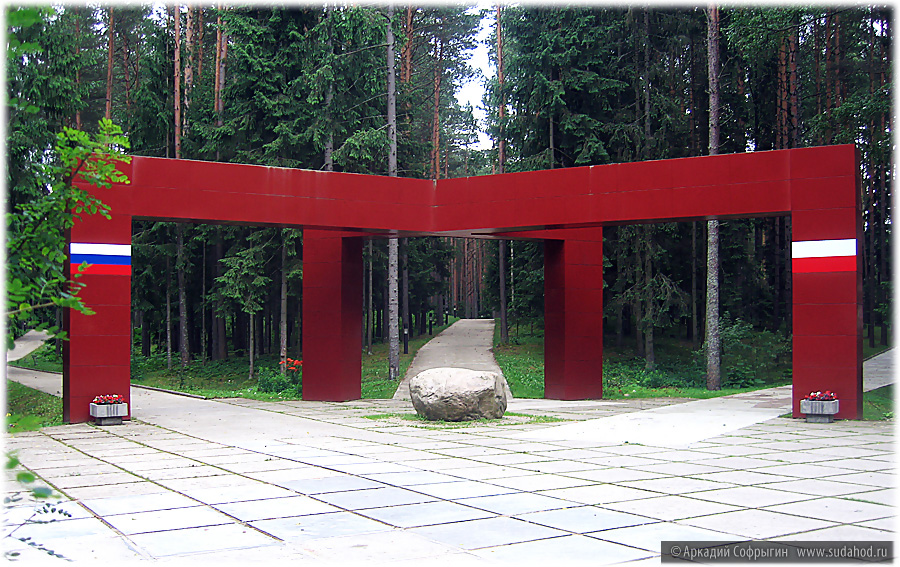 Нижний Новгород2013 годГЕНЕРАЛЬНЫЙ ПЛАНКАТЫНСКОГО СЕЛЬСКОГО ПОСЕЛЕНИЯ СМОЛЕНСКОГО РАЙОНА СМОЛЕНСКОЙ ОБЛАСТИТом II. Материалы по обоснованию проекта генерального планаЗаказчик: Администрация Катынского сельского поселения Смоленского района Смоленской областиДоговор: №1 от 11. 02. 2013Исполнитель: ООО НИИ "Земля и город"Генеральный Директор _________________________________________П.И. КомаровГлавный архитектор  __________________________________________М.Э. КлюйковаГлавный технолог ________________________________________________Р.А. ВасинКарты в составе материалов по обоснованию ВВЕДЕНИЕПроект генерального плана муниципального образования Катынского сельского поселения разработан научно-исследовательским институтом «Земля и город»          (г. Нижний Новгород) в соответствии с муниципальным контрактом №1 от 11.02.2013г. по заданию Администрации Катынского сельского поселения Смоленского района Смоленской области».Генеральный план разрабатывался с соблюдением положений Градостроительного Кодекса Российской Федерации, Земельного Кодекса  Российской Федерации, Инструкции о порядке разработки, согласования и утверждения градостроительной документации, других действующих законодательных и нормативных документов.Основные этапы проектирования:первая очередь – 2018 год;расчетный срок – 2033 год;Проект генерального плана муниципального образования Катынского сельского поселения Смоленского района Смоленской области выполнен с использованием подосновы М 1:10000 и М 1:2000 на территории населенных пунктов в электронном виде в формате MapInfo.РАЗДЕЛ 1. Сведения о планах и программах комплексного социально-экономического развития Смоленского района Смоленской области1.1 ФЕДЕРАЛЬНЫЕ НОРМАТИВНО-ПРАВОВЫЕ АКТЫ И ПРОГРАММЫГрадостроительный кодекс Российской Федерации;Водный кодекс Российской Федерации;Земельный кодекс Российской Федерации;Лесной кодекс Российской Федерации № 200-ФЗ;Федеральный закон от 10.01.2002 № 7-ФЗ «Об охране окружающей среды»;Федеральный закон от 27.07.2006 № 149-ФЗ «Об информации, информационных технологиях и о защите информации»;Федеральный закон «О переводе земель или земельных участков из одной категории в другую» № 172-ФЗ от 21.12.2004;Федеральный закон «Об общих принципах организации местного самоуправления в Российской Федерации» № 131-ФЗ от 6.10.2003;Федеральный закон «Об автомобильных дорогах и о дорожной деятельности в Российской Федерации» № 257-ФЗ от 8.11.2007;Федеральный закон «Технический регламент о требованиях пожарной безопасности» № 123-ФЗ от 22.07.2008;Федеральный закон «Об объектах культурного наследия (памятниках истории и культуры) народов Российской Федерации» № 73-ФЗ от 25.06.2002;Федеральный закон «Об особо охраняемых природных территориях» № 33-ФЗ от 14.03.1995;Федеральный закон «О теплоснабжении» № 190-ФЗ от 27.07.2010;Федеральный закон «О связи» № 126-ФЗ от 07.07.2003;Федеральный закон «О физической культуре и спорте в Российской Федерации» № 239-ФЗ от 04.12.2007;Федеральный закон «О водоснабжении и водоотведении» № 416-ФЗ от 07.12.2011;Федеральный закон «О защите населения и территорий от чрезвычайных ситуаций природного и техногенного характера» № 68-ФЗ от 21.12.1994;Федеральный закон «О газоснабжении в Российской Федерации» № 69-ФЗ от 31.03.1999.1.2 РЕГИОНАЛЬНЫЕ НОРМАТИВНО-ПРАВОВЫЕ АКТЫ И ПРОГРАММЫНиже приведен перечень программ и планов социально-экономического развития, принятие которых оказывает значительное влияние на развитие Катынского сельского поселения.Схема территориального планирования Смоленской области (Утверждена Постановлением Администрации Смоленской области «Об утверждении схемы территориального планирования Смоленской области» №134-ад от 25.02.2013 г.;Стратегия социально-экономического развития Смоленской области;Целевая программа «Развитие субъектов малого и среднего предпринимательства в Смоленской области» на 2013–2016 годы;Областная целевая программа «Газификация Смоленской области на 2012-2015 гг.»;Областная адресная инвестиционная программа на 2012-2014 годы;Ведомственная целевая программа «Организация капитального строительства, направленное на обеспечение нужд Смоленской области» на 2012-2014 годы;Региональная целевая программа «Развитие жилищного строительства в Смоленской области» на 2011-2015 годы.1.3 АНАЛИЗ СХЕМЫ ТЕРРИТОРИАЛЬНОГО ПЛАНИРОВАНИЯ СМОЛЕНСКОГО РАЙОНА В ЧАСТИ, КАСАЮЩЕЙСЯ КАТЫНСКОГО СЕЛЬСКОГО ПОСЕЛЕНИЯФрагменты карт схемы территориального планирования Смоленского района представлены на рисунках 1.1, 1.2 и 1.3.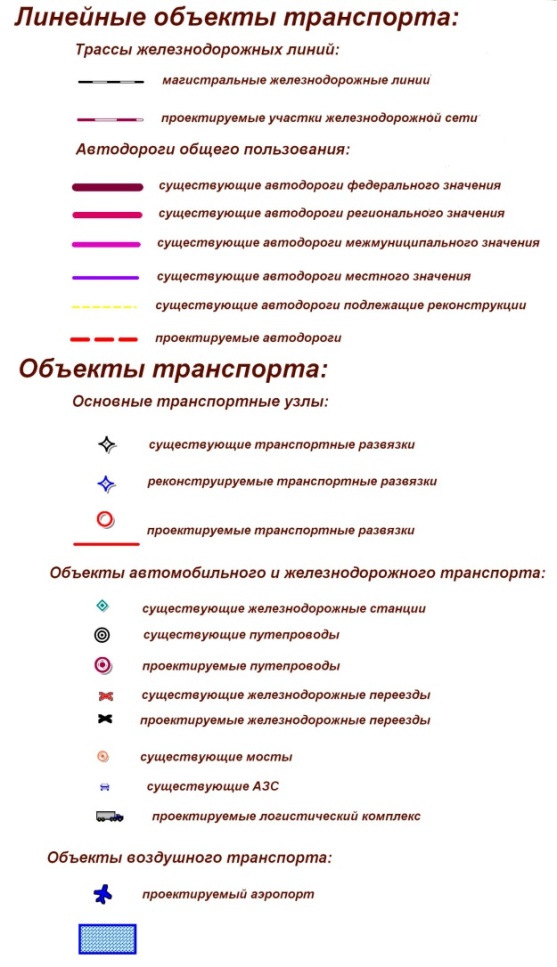 Рисунок 1.3 - Транспортная схема1.4 МЕСТНЫЕ НОРМАТИВНО-ПРАВОВЫЕ АКТЫ И ПРОГРАММЫУстав Катынского сельского поселения Смоленского района Смоленской областиМуниципальные целевые программы;Ведомственная целевая программа.РАЗДЕЛ 2. Обоснование выбранного варианта размещения объектов местного значения Катынского сельского поселения  Смоленского района на основе анализа использования соответствующей территории, возможных направлений ее развития и прогнозируемых ограничений ее использованияГЛАВА 1. ОБЩИЕ СВЕДЕНИЯ О КАТЫНСКОМ СЕЛЬСКОМ ПОСЕЛЕНИИ1.1 ОПИСАНИЕ ПОЛОЖЕНИЯ КАТЫНСКОГО СЕЛЬСКОГО ПОСЕЛЕНИЯ В СТРУКТУРЕ РАССЕЛЕНИЯОсновные характеристики Катынского сельского поселения приведены в таблице 2.1.1.Описание границ Катынского сельского поселения приведены в таблице 2.1.2.Перечень населенных пунктов в составе  Катынского сельского поселения  Смоленского района: поселок Авторемзавод, деревня Алексеевка, деревня Борок,  деревня Будково, деревня Власова Слобода, разъезд Вонлярово, деревня Вонлярово, деревня Воронино, деревня Высокий Холм, деревня Гусино, деревня Загусинье, деревня Зебревица, село Катынь, станция Катынь, деревня Козьи Горы, деревня Коробино, деревня Красная горка, деревня Макруха, деревня Михайловка, деревня Панцово, деревня Рожаново, деревня Санаторий Борок, деревня Турово, деревня Шафорово, деревня Школьный, деревня Шоссейный дом.Положение Катынского сельского поселения в структуре расселения показано на рисунках 2.1.1 и 2.1.2.Рисунок 2.1.2 - Положение района в структуре Смоленской области1.2 ИСТОРИЧЕСКАЯ СПРАВКАКатынь - село в Смоленской области (в 18 км от центра Смоленска на запад). Село стоит на излучине рек Днепр и Катынка (54.774975,31.690485). С таким же названием есть железнодорожная станция на линии Москва - Минск.Места эти знамениты тем, что в древние времена там проходил знаменитый торговый путь из варяг-в-греки. Торговые лодки шли из Западной Двины по речке Каспля до озера Каспля, оттуда лодки переволакивали в Гнёздово до речки Катынь (или Катынка). Восточнее Катыни вдоль правого берега Днепра находится один из крупнейших в России археологических комплексов Гнёздовские курганы. Археологические памятники относятся к IX—XI векам. Название реки и села «Катынь» происходит от глагола «катить». Лодки во время волока перекатывали по бревнам.Для поляков слово «Катынь» стало синонимом двойной трагедии:                        1) расстрел в Катынском лесу польских пленных офицеров весной 1940 года; 2) крушение польского президентского самолета при заходе на посадку в Смоленске 10 апреля 2010 годв с делегацией высоких лиц, приехавших почтить память 70-летия расстрела польских офицеров в катынском лесу.1.3 ПРИРОДНЫЕ УСЛОВИЯ И РЕСУРСЫ ТЕРРИТОРИИ КлиматКлимат умеренно-континентальный, характеризуется умеренно теплым летом (средняя температура июля - плюс 16-17°С) и умеренно холодной зимой (средняя температура января -8°С...-10°С). Среднегодовые температуры колеблются от +3,5°С до +5°С. Годовая амплитуда среднемесячных температур 25-27°. Первая половина зимы теплее второй. Период с положительной температурой воздуха (среднесуточной) продолжается 213-224 дня. Средняя продолжительность безморозного периода 125-148 дней. В отдельные годы отмечаются значительные отклонения от указанных климатических характеристик. Годовое количество осадков составляет 645-691 мм. Две трети осадков выпадает в виде дождя, одна треть в виде снега. Образование устойчивого снежного покрова происходит в начале декабря, разрушение в первой декаде апреля.Рельеф и  инженерно-геологические условияНа большей части территории распространены слабо волнистые и холмистые равнины, густо расчлененные оврагами и речными долинами. Из-за водораздельного положения области среди многочисленных рек Смоленщины нет крупных.Геологическое строение территории определяется залеганием под комплексом рыхлых четвертичных отложений верхнемеловых отложений, имеющих сплошное распространение на юге области и имеющих фрагментарное, островное распространение на севере, где они залегают на нижнекаменноугольных и верхнедевонских отложениях.Гидрография, гидрогеологияПо территории администрации протекают реки – Днепр, Катынка, Криливня. Гидрогеологический разрез представлен водоносными горизонтами и комплексами четвертичных, меловых, каменноугольных и девонских отложений. Для централизованного водоснабжения используются подземные воды нижнекаменноугольных отложений (веневско-тарусский терригенно-карбонатный горизонт, михайловский терригенно-карбонатный горизонт), верхне девонских отложений (плавско-хованский, среднефаменский, задонско-елецкий, евлановско-ливенский, воронежский и саргаевско-семилукский терригенно-карбонатные горизонты.Растительность и почвенный покровСмоленская область расположена в подтаёжной зоне смешанных широколиственно-тёмнохвойных лесов. Растительность представлена лесами, лугами, болотами, водной растительностью, посевами культурных растений. Леса (осина, берёза, ель) занимают около 38,2 % территории. На территории области преобладают мелколиственные и хвойные породы, среди которых наиболее многочисленны береза двух видов и ель (приблизительно по 35 % от общего количества деревьев), также большую долю составляют сосна и осина (около 12 % по отдельности), меньше распространены два вида ольхи. Довольно обильны и широколиственные породы: дуб, липа, ясень, клён, два вида вяза, составляющие заметную примесь в лесах, а в ряде случаев доминирующие в древостое. Во флоре лугов преобладают многолетние виды: тимофеевка луговая, овсяница луговая, мятлик луговой, ежа сборная и др. и вместе с бобовыми культурами (клевер) составляют основу растительного покрова. Широко распространены на лугах однолетние полупаразиты: погремок малый, очанки, мытники. В почвах лугов насчитывается до 80 видов водорослей. Болота занимают на территории области значительные площади с преобладанием низинных болот. На них произрастают различные виды осок (острая, пузырчатая, лисья), тростник обыкновенный, хвощ болотный, хвощ приречный и др.; на почве — зеленые блестящие гипновые мхи. Из древесных растений на болотах можно встретить сосну обыкновенную, берёзу пушистую и некоторые виды ив.Преобладающим типом почв являются дерново-подзолистые (78 % площади) в южной части области в основном супесчаного в остальной части суглинистого типов. Реже встречаются типичные подзолы, дерновые, различные виды болотных и пойменных почв. Отмечается низкое содержание гумуса и деградация плодородия, а в результате прекращения мелиорации местами развивается водная эрозия почв.1.4 СУЩЕСТВУЮЩИЕ ОБЪЕКТЫ ФЕДЕРАЛЬНОЙ,  РЕГИОНАЛЬНОЙ И МУНИЦИПАЛЬНОЙ СОБСТВЕННОСТИНа территории Катынского сельского поселения располагаются объекты недвижимости федеральной, региональной, муниципальной и частной форм собственности, к которым относятся объекты, принадлежащие как юридическим, так и частным лицам. К территориям и объектам, находящимся в федеральной собственности, относятся: земли лесного фонда;территория Московской железной дороги Смоленского отделения (Москва-Минск);объекты культурного наследия федерального значения;К территориям и объектам, находящимся в региональной, Смоленской области, собственности, относятся: объекты культурного наследия регионального значения;территория автомобильной дороги федерального значения (А141- Брянск – Смоленск – Рудня – граница с Белоруссией);территории автомобильных дорог регионального значения;К территориям и объектам, находящимся в муниципальной собственности, относятся: территории среднеэтажной и малоэтажной жилой застройки;территория общественной застройки (за исключением территорий, находящихся в частной собственности);территории детских дошкольных учреждений, общеобразовательных учреждений;территории общего пользования в границах населенных пунктов (зеленые насаждения, физкультурно-спортивные сооружения, лечебно-оздоровительные учреждения и учреждения социального обслуживания, улицы, дороги, проезды, площадки);территории производственной и коммунально-складской застройки (за исключением территорий, находящихся в федеральной, частной собственности и собственности субъекта РФ);территории специального назначения, в том числе кладбищ. ГЛАВА 2. ОБОСНОВАНИЯ В ОТНОШЕНИИ ЧИСЛЕННОСТИ НАСЕЛЕНИЯ И ДЕМОГРАФИЧЕСКОГО ПРОГНОЗА 2.1 СУЩЕСТВУЮЩАЯ ЧИСЛЕННОСТЬ НАСЕЛЕНИЯЧисленность населения (по состоянию на 01.01.13 г.) – представлена в таблице 2.2.1.Таким образом, анализ изменений в динамике численности населения и его демографической структуры за предшествующие годы выявил, что численность населения сокращается из-за снижения темпов естественного прироста, а также оттока населения, как из сельской, так и из городской местности;2.2 ДЕМОГРАФИЧЕСКИЙ ПРОГНОЗПрогноз численности населения и трудовых ресурсов – важнейшая составная часть градостроительного проектирования, на базе которой определяются проектные параметры отраслевого хозяйственного комплекса, жилищного строительства, комплекса общественных услуг.Существенное улучшение демографической ситуации является общенациональным приоритетом, так как издержки демографического развития препятствуют решению кардинальных социально-экономических задач, эффективному обеспечению национальной безопасности.В тоже время, несмотря на некоторые позитивные сдвиги, демографическая ситуация района в целом остается неблагополучной, основные параметры демографического развития продолжают ухудшаться. Причины сложившейся ситуации многочисленны. Так, например, к ним относятся: отсутствие у многих молодых людей хорошо оплачиваемой работы, надлежащих жилищных условий, наличие у них во многом обоснованных сомнений в собственных возможностях обеспечить будущему ребенку достойный уровень медицинских услуг, качественное образование.Для изменения демографической динамики, обеспечения в будущем хотя бы простого воспроизводства населения недостаточно мер демографической политики, направленных на создание семьям условий для рождения желаемого количества детей. Необходимо реализовывать способы воздействия на формирование у молодежи потребности в детях.Серьезное отрицательное влияние оказывает деформация института семьи. К более низким репродуктивным ориентациям может вести либерализация отношения молодежи к государственной регистрации брака.Негативное воздействие на формирование будущего репродуктивного поведения молодежи оказывает воспитание детей в неполных семьях. Значительная часть семей испытывает серьезные материальные затруднения.Высокой остается смертность населения в трудоспособном возрасте. В результате высокой смертности, такой важный демографический показатель, как ожидаемая продолжительность жизни при рождении, несмотря на некоторый его рост в последние 2-3 года, остается ниже уровня 2000 года.В целом, анализ показывает, что основными факторами, влияющими на демографическую ситуацию, являются факторы, обеспечивающие рост уровня и качества жизни населения. Также принимаются во внимание положения схемы территориального планирования Смоленской области. Планируемая численность населения на 2015 год — 48 тыс. человек. Существующая численность района — 46,2 тыс. человек. Таким образом, схемой территориального планирования Смоленской области предполагается увеличение существующей численности планировочного района на 2%.Поэтому генеральный план Катынского сельского поселения принимает за основу определения перспективной численности населения неизбежность правительственных и прочих мероприятий, направленных на повышение рождаемости и общее улучшение демографический обстановки. Проектом выбрано направление относительной стабилизации численности населения (позитивный сценарий), т.к. иная позиция является тупиковой, не способной к развитию.Реализация программ и мероприятий, предусмотренных генеральным планом Катынского сельского поселения, должна оказать положительное влияние на экономическое и социальное развитие территории.Таким образом, прогноз опирался на следующие методы и статические данные:1. Численность населения Катынского сельского поселения за последние годы;2. Метод передвижки возрастов;3. Прогноз, выполненный схемой территориального планирования Смоленской области;4.	Прогноз, выполненный схемой территориального планирования Смоленского района Смоленской области;5. Учет позитивного влияния выполнения мероприятий генерального плана Катынского сельского поселения.С учетом всех вышеизложенных факторов планируется следующая численность населения в разрезе муниципальных образований (табл. 2.2.2).ГЛАВА 3. ПАМЯТНИКИ ИСТОРИИ И КУЛЬТУРЫ. ОСОБО ОХРАНЯЕМЫЕ ПРИРОДНЫЕ ТЕРРИТОРИИ3.1 ПАМЯТНИКИ ИСТОРИИ И КУЛЬТУРЫСовременное состояниеНа территории Катынского сельского поселения Смоленского района 10 памятников археологии федерального значения и 9 регионального значения, 1 памятник архитектуры регионального значения, 3 памятника истории регионального значения.Перечень объектов культурного наследия приведен в таблице 2.3.1.Таблица 2.3.1 - Объекты культурного наследия Мероприятия по сохранению и регенерации исторического и культурного наследияМатериальные  объекты  культурного  наследия,  представленные  памятниками истории  и  культуры, памятниками археологии, архитектуры  испытывают  воздействие  многочисленных  факторов  риска естественного  (подтопление паводковыми водами, сильные ветры, ураганы,  засухи и повышенная  пожароопасность,  другие  стихийные  бедствия)  и  антропогенного (загрязнение  воздушного  бассейна,  загрязнение  территории  памятников  промышленными  и  бытовыми  отходами,  транспортная  вибрация,  подтопление  грунтовыми  и техногенными  водами,  подмыв  и  разрушение  берегов,  оползни)  происхождения, действующих порознь или  в  различных  сочетаниях. В Катынском сельском поселении большинство объектов культурного наследия подвергаются постоянному или временному воздействию факторов риска естественного и  антропогенного происхождения.Основными мероприятиями по сохранению объектов культурного наследия являются:  заключение охранных обязательств на объекты культурного наследия;  разработка проектов зон охраны объектов культурного наследия;проведение археологических разведок разрушающихся памятников;  организация охранно-спасательных археологических работ; организация системы мониторинга объектов культурного наследия.В соответствии с Федеральным законом от 25.06.2002 г. № 73-ФЗ «Об объектах культурного наследия (памятниках истории и культуры) народов Российской Федерации» в целях обеспечения сохранности объекта культурного наследия в его исторической среде на сопряженной с ним территории устанавливаются зоны охраны объекта культурного наследия: охранная зона, зона регулирования застройки и хозяйственной деятельности, зона охраняемого природного ландшафта.Проектирование и проведение землеустроительных, земляных, строительных, мелиоративных, хозяйственных и иных работ на территории памятника запрещаются, за исключением работ по сохранению данного памятника и его территории, а также хозяйственной деятельности, не нарушающей целостности памятника и не создающей угрозы их повреждения, разрушения или уничтожения.Проектирование и проведение работ по сохранению памятника и его территории осуществляются по согласованию с соответствующим органом охраны объектов культурного наследия.В случае угрозы нарушения целостности и сохранности объекта культурного наследия, наличие которой устанавливается актом государственного органа охраны объектов культурного наследия области, движение транспортных средств на территории данного объекта или в его зонах охраны ограничивается или запрещается Правительством области до устранения причин, вызвавших такое ограничение или запрещение, по представлению государственного органа охраны объектов культурного наследия области и по согласованию с органом местного самоуправления, на территории которого находится данный объект.Обременения прав, связанные с сохранением объектов археологического наследияВ пределах границ территорий объектов археологического наследия и выявленных объектов археологического наследия, пользователи (собственники) земельных участков при проектировании и проведение землеустроительных, земляных, строительных, мелиоративных и иных работ обязаны:заключить со специально уполномоченным региональным госорганом охраны объектов культурного наследия (далее региональный госорган охраны объектов культурного наследия) Охранное обязательство по земельному участку, в пределах которого располагается объект археологического наследия (памятник археологии);до начала проведения земляных, строительных, мелиоративных и иных работ согласовывать с региональным государственным органом охраны объектов культурного наследия проекты хозяйственного освоения земельных участков, проведения землеустроительных, земляных, строительных, мелиоративных и иных работ;разработать в составе проекта строительства, хозяйственной и иной деятельности раздел об обеспечении сохранности объекта археологического наследия и согласовать данный раздел с региональном госорганом охраны объектов культурного наследия;обеспечить организацию проведения и финансирование археологических работ в соответствии с разделом об обеспечении сохранности объекта археологического наследия.На земельных участках, подлежащих хозяйственному освоению, расположенных вне границ территорий объектов археологического наследия и их охранных зон заказчик до начала землеустроительных, земляных, строительных, мелиоративных, хозяйственных и иных работ обязан:согласовать отводы земельных участков, подлежащих хозяйственному освоению, с региональным госорганом охраны объектов культурного наследия;обеспечить проведение и финансирование историко-культурной (археологической) экспертизы земельных участков, подлежащих хозяйственному освоению;представить в региональный госорган охраны объектов культурного наследия Заключение специализированной научно-исследовательской организации археологического профиля по результатам историко-культурной (археологической) экспертизы о наличии либо отсутствии объектов археологического наследия на земельных участках, подлежащих хозяйственному освоению;разработать в составе проектно-сметной документации на проведение землеустроительных, земляных, строительных, мелиоративных, хозяйственных и иных работ раздел об обеспечении сохранности выявленного объекта археологического наследия и согласовать данный раздел с управлением (в случае выявления в границе земельного участка, подлежащего хозяйственному освоению, неизвестных ранее объектов археологического наследия); осуществлять в полном соответствии с разделом об обеспечении сохранности выявленного объекта археологического наследия проектирование и проведение землеустроительных, земляные, строительные, мелиоративных, хозяйственных и иных работ (при наличии на земельном участке выявленного объекта археологического наследия). Сохранение объектов культурного наследия осуществляется в соответствии с Федеральным законом от 25.06.2002 г. № 73-ФЗ «Об объектах культурного наследия (памятниках истории и культуры) народов Российской Федерации».3.2 ОСОБО ОХРАНЯЕМЫЕ ПРИРОДНЫЕ ТЕРРИТОРИИВ целях сохранения уникальных объектов природы, имеющих большое научно-практическое, хозяйственное, эстетическое, рекреационное, оздоровительное значение, редких и исчезающих видов растений и животных признаны особо охраняемыми природными территориями регионального значения следующие природные объекты:Особо охраняемые природные территории Катынского сельского поселения приведены в таблице 2.3.2.Таблица 2.3.2 - Перечень особо охраняемых природных территорий Мероприятия по сохранению особо охраняемых природных территорий Отношения в области организации, охраны и использования особо охраняемых природных территорий (ООПТ) в целях сохранения уникальных и типичных природных комплексов и объектов, достопримечательных природных образований, объектов растительного и животного мира, их генетического фонда, изучения естественных процессов в биосфере и контроля за изменением ее состояния, экологического воспитания населения регулирует Федеральный Закон «Об особо охраняемых природных территориях» №33-ФЗ от 14.03.1995 г. На территории Катынского сельского поселения располагаются памятники природы регионального значения.На территориях памятников природы и их охранных зон запрещается всякая деятельность, влекущая за собой нарушение сохранности памятников природы.Задачи и особенности режима охраны конкретного памятника природы определяются его паспортом, который утверждается в том же порядке, в котором принимается решение об организации памятника природы. В целях защиты ООПТ от неблагоприятных антропогенных воздействий на прилегающих к ним участках земли и водного пространства могут быть созданы охранные зоны или округа с регулируемым режимом хозяйственной деятельности. Размеры охранных зон не нормируются, а выделяются в каждом конкретном случае исходя из целей обеспечения сохранности ООПТ.Для повышения эффективности функционирования ООПТ необходимо накопление и систематизация данных о существующих ООПТ через проведение комплексной инвентаризации ООПТ в рамках ведения государственного кадастра ООПТ и проведения регулярной инвентаризации зеленых насаждений.С целью повышения эффективности борьбы с нарушениями законодательства на ООПТ необходимо проведение мероприятий по:совершенствованию организации работы службы охраны ООПТ;оптимизации деятельности по обеспечению общественного правопорядка и природоохранного режима на ООПТ;техническому оснащению охраны, в том числе организации видеонаблюдения на отдельных участках;обеспечению пожарной безопасности ООПТ, в том числе по борьбе с неконтролируемыми весенними палами;ограждению отдельных участков для обеспечения мер по ограничению въезда автотранспорта (за исключением служебных целей) на ООПТ;созданию автомобильных парковок перед входами на ООПТ.Для улучшения санитарного состояния ООПТ необходимо проведение мероприятий по:контролю за сбором бытового мусора на рекреационных участках и внедрению системы раздельного сбора мусора;лесопатологическому мониторингу и защите древесно-кустарниковой растительности;обеспечению содержания природных территорий в местах интенсивной рекреации на основе современных подходов, в том числе с использованием малогабаритной специализированной техники;внедрению современных методов использования древесины, образующейся в ходе работ по уходу за зелеными насаждениями на ООПТ;внедрению альтернативных источников энергии для освещения и функционирования объектов инфраструктуры на ООПТ;разработке регламентов и типовых контрактов на проведение уходных работ для лесных территорий, предусматривающих специфику ООПТ и решение задач сохранения биоразнообразия на основе передового российского и зарубежного опыта;содержанию и эксплуатации водных объектов, входящих в состав ООПТ.Для реализации задач по сохранению и восстановлению биологического разнообразия на ООПТ потребуется принятие нормативных правовых актов или инструктивно-методических документов по следующим направлениям:содержание природных и озелененных территорий на ООПТ;создание и утверждение списка редких и исчезающих типов растительных сообществ (ассоциаций), требующих особой охраны;регулирование численности отдельных видов животных и предотвращение проникновения «чуждых» видов растений и животных в природные сообщества.ГЛАВА 4. АНАЛИЗ ПОЛНОМОЧИЯ ОРГАНОВ МЕСТНОГО САМОУПРАВЛЕНИЯ 4.1 ПОЛНОМОЧИЯ ОРГАНОВ САМОУПРАВЛЕНИЯ Генеральный план (далее – ГП) – это документ о планировании размещения по преимуществу объектов капитального строительства. Размещение – это определение места. В поселках и селах, как правило, нет свободных территорий. Однако есть такие объекты капитального строительства, которые необходимо разместить даже в том случае, если «место занято». К таким объектам относятся «линейные объекты» – это улицы и дороги, сети инженерно-технического обеспечения (водопровод, канализация, газ, электричество). Применительно к этим объектам допускается изъятие недвижимости для муниципальных нужд – для прокладки улиц, дорог, сетей инженерно-технического обеспечения. Изъятие означает, что в силу необходимости и во имя общей пользы «занятое место» может быть выкуплено за счет бюджета. Границы действий, где может состояться изъятие недвижимости, должны быть предъявлены и предъявляются в схемах ГП. Помимо линейных объектов есть иные объекты. Для их размещения изъятие недвижимости законодательством не предусмотрено. Это справедливо: если для линейного объекта возможность выбора иного, кроме «занятого места» предельно ограничена, то разместить нелинейный объект всегда можно в ином месте без изъятия недвижимости. Поэтому для планирования размещения нелинейных объектов используется иной инструмент, который описан в настоящем разделе.Нелинейные объекты это объекты капитального строительства, размещение которых необходимо для осуществления полномочий органов местного самоуправления поселения, органов местного самоуправления городского округа (статья 23 пункт 3 подпункт 3 Градостроительного кодекса РФ ФЗ 190). В настоящем разделе приведен анализ полномочий органов местного самоуправления городского округа, определен перечень «иных» объектов, которые необходимы для осуществления этих полномочий, дано определение объектов социального обслуживания, планирование размещения которых предусмотрено в проекте Генерального плана, описаны способы планирования и отображения параметров таких объектов на схемах Генерального плана.Существуют различные подходы к вопросу внутреннего строения и классификации составляющих социального обслуживания. Один из подходов к составу социального обслуживания представлен в Генеральном плане и рассматривает три функционально-целевых блока.– 	Общественно-политическая и интеллектуально-культурная деятельность (образование, наука, культура, искусство, деятельность в области массовой информации, общественных организаций, обществ, ассоциаций, объединений).– 	Восстановление и сохранение физического здоровья (здравоохранение, физическая культура и спорт, социальное обеспечение, туризм, охрана и совершенствование окружающей среды).– 	Коммунально-бытовое обслуживание (жилищно-коммунальное хозяйство, бытовое обслуживание, торговля и общественное питание, пассажирский транспорт, связь).Специфика финансирования развития объектов социального обслуживания позволяет дифференцировать их на два типа:– 	отрасли и виды деятельности, работающие и развивающиеся за счет собственных ресурсов и ориентированные на хозрасчет и получение прибыли как основной цели своей деятельности. К ним относятся торговля, общепит, бытовое обслуживание, досуг, трудовая деятельность и другие;– 	отрасли, осуществляющие свою деятельность за счет централизованных, территориальных и коллективных общественных фондов потребления. Эти отрасли полностью или частично ориентированы на бюджетные средства. К ним относятся образование, здравоохранение, коммунальные услуги, инженерно-техническое, транспортное обслуживание и другие.Обеспечение развития отраслей и видов деятельности, полностью или частично ориентированных на бюджетные средства, как правило, относится к полномочиям или вопросам местного значения.Реализация полномочий органов местного самоуправления может осуществляться по двум основным направлениям в отношении к капитальным объектам: услуги, не требующие в императивном порядке строительства капитальных объектов, и требующие строительства капитальных объектов.Анализ вопросов местного значения и связанных с ними предоставляемых населению услуг, требующих строительства капитальных объектов, приведен в таблице 2.4.1.Четыре типа объектов:1.	 строятся только за бюджетные средства – объекты муниципального управления, места захоронений;2.	 могут строиться не только за бюджетные средства, но и за счет частных инвестиций – детские сады, школы, объекты здравоохранения, дороги;3. 	объекты, для которых можно изымать недвижимость: линейные и локальные объекты инженерно-технической и транспортной инфраструктуры;4. 	объекты, изъятие недвижимости для размещения которых не предусмотрено Земельным кодексом РФ – вся социальная инфраструктура и иные объекты. Таблица 2.4.1 - Анализ полномочий местного самоуправления, для реализации которых необходимы капитальные строенияНеобходимость наличия капитальных объектов не обязательно должна означать необходимость их строительства. Ниже приведен анализ реализации полномочий местного значения, для которых необходимо наличие объектов недвижимости:Случаи, когда аренда невозможна1. 	Закрепление выполняемой функции на конкретном земельном участке в муниципальной собственности, когда функция выполняется в течение неопределенно длительного периода времени2. 	Создание муниципального объекта в силу отсутствия физической возможности аренды помещений:–	в силу отсутствия на рынке;–	в силу специфики объекта;–	наличие специальных технических требований;–	использование объекта не приносит экономической выгоды хозяйствующим субъектам, в связи с чем они не строят объекты такого функционала.3. 	Экономическая целесообразность – например, стоимость строительства ниже приведенной стоимости аренды на период реализации полномочий.4.2 РЕЗЕРВИРОВАНИЕ ТЕРРИТОРИЙ ДЛЯ РАЗМЕЩЕНИЯ ОБЪЕКТОВ КАПИТАЛЬНОГО СТРОИТЕЛЬСТВАВ Российской Федерации применительно к недвижимости принуждение может осуществить только публичная власть и только в случаях, когда такое принуждение допускается федеральным законом.Земельным кодексом Российской Федерации (далее – ЗК РФ) установлен принцип, согласно которому принуждение в виде изъятия, в том числе путем выкупа, земельных участков для государственных или муниципальных нужд может состояться:а) только в исключительных случаях;б) только при отсутствии других вариантов размещения новых объектов, то есть, когда невозможно найти подходящее для строительства место и по этой причине необходимо освободить занятое место для строительства нового объекта на месте изъятых и снесенных объектов.Такой принцип предопределяет необходимость дифференцированного подхода к выделению двух групп объектов:1) 	линейных инфраструктурных объектов и технологически связанных с ними объектов, альтернативные варианты размещения которых, как правило, либо отсутствуют, либо их набор предельно ограничен;2) 	«локальных объектов», для размещения которых, как правило, могут быть найдены свободные, не занятые недвижимостью места, где не потребуется производить изъятие и сносить объекты, предоставляя их правообладателям из бюджета компенсацию по рыночным ценам. В ЗК РФ установлены пять оснований для принятия решений о принудительном изъятии для государственных или муниципальных нужд земельных участков и расположенных на них объектов:1) 	выполнение международных обязательств Российской Федерации (подпункт 1 пункта 1 статьи 49 ЗК);2) 	размещение объектов в соответствии с перечнем, установленным подпунктом 2 пункта 1 статьи 49 ЗК;3) 	размещение объектов по иным обстоятельствам в установленных федеральными законами случаях, помимо выполнения международных обязательств и размещения объектов, определенных по основанию 2 (подпункт 3 пункта 1 статьи 49 ЗК); основание 3 Связано, в частности, с наличием документов территориального планирования, то есть с основанием 5;4) 	размещение объектов в случаях, установленных законами субъектов Российской Федерации (подпункт 3 пункта 1 статьи 49 ЗК);5) 	размещение объектов в соответствии с генеральными планами (пункт 3 статьи 83 ЗК).Основание 1 в данной работе рассматриваться не будет по причине малой вероятности того, что строительство больниц и школ может определяться необходимостью выполнения международных обязательств (в период подготовки проекта Генерального плана соответствующих международных соглашений заключено не было)Основание 2. Подпунктом 2 пункта 1 статьи 49 ЗК определен перечень объектов, размещение которых при отсутствии других вариантов может быть обеспечено путем изъятия, в том числе путем выкупа, земельных участков для государственных или муниципальных нужд.Этот перечень включает главным образом линейные инфраструктурные объекты федерального, регионального и местного значения – дороги, сети инженерного обеспечения и технологически связанные с ними объекты, для размещения которых могут быть изъяты земельные участки с расположенными на них любыми другими объектами, включая жилые дома. Частью 4 статьи 9 ГрК определено, что «не допускается принятие органами государственной власти, органами местного самоуправления решений о резервировании земель, об изъятии, в том числе путем выкупа, земельных участков для государственных или муниципальных нужд <…> при отсутствии документов территориального планирования, за исключением случаев, предусмотренных федеральными законами». Первоначально было определено, что эта норма вводится в действие с 1 января 2006 года. Впоследствии федеральный законодатель посчитал целесообразным отодвинуть срок введения в действие этой нормы до 1 января 2008 года, затем до 1 января 2010 года и наконец, до 1 января 2012 года. Эти отсрочки создали ситуацию, когда до наступления указанного срока допускается принимать решения об изъятии без подготовки, согласования и публичного обсуждения генеральных планов и проектов планировки, на основании внесистемных процедур предварительного согласования мест размещения объектов строительства, определенных статьей 30 ЗК.Основание 3. Это основание связано, в частности, с наличием документов территориального планирования, то есть с основанием 5, которое рассматривается ниже.Основание 4. Подпунктом 3 пункта 1 статьи 49 ЗК определено: «Изъятие, в том числе путем выкупа, земельных участков для государственных или муниципальных нужд осуществляется в исключительных случаях, связанных с: <…> иными обстоятельствами в установленных федеральными законами случаях, а применительно к изъятию, в том числе путем выкупа, земельных участков из земель, находящихся в собственности субъектов Российской Федерации или муниципальной собственности, в случаях, установленных законами субъектов Российской Федерации».Выделенной курсивом нормой отношения по изъятию регулируются применительно не ко всем земельным участкам, но только и исключительно к тем земельным участкам, которые входят в состав земель, находящихся в собственности субъектов Российской Федерации или муниципальной собственности. Если законом субъекта Российской Федерации будут определены случаи возможного изъятия земельных участков, то такая норма не будет распространяться на земельные участки, которые находятся: а) в частной собственности; б) в публичной собственности, и на них расположены многоквартирные дома; в) у физических лиц на праве пожизненного наследуемого владения или праве постоянного (бессрочного) пользования, и на них расположены индивидуальные жилые дома.Основание 5. Пунктом 3 статьи 83 ЗК определено, что «земельные участки в городских и сельских поселениях могут быть изъяты, в том числе путем выкупа, для государственных или муниципальных нужд в целях застройки в соответствии с генеральными планами городских и сельских поселений, правилами землепользования и застройки». Прежде всего, следует отметить, что вопросы регулирования посредством правил землепользования и застройки ЗК переадресовал специальным федеральным законам (пункт 2 статьи 7 ЗК). Таким специальным законом ныне является ГрК, согласно которому правила землепользования и застройки не используются как основание для принятия решений об изъятии земельных участков, но таким основанием могут быть генеральные планы (см. часть 4 статьи 9 ГрК).Частью 3 статьи 23 ГрК определено, что в генеральных планах отображается, в частности, планируемое размещение:1) 	линейных инфраструктурных объектов, соответствующих определению подпункта 2 пункта 1 статьи 49 ЗК;2) 	иных объектов, не являющихся линейными инфраструктурными объектами, размещение которых необходимо для осуществления полномочий органов местного самоуправления (далее – «локальные объекты»).Применительно к линейным инфраструктурным объектам вопрос ясен: для их размещения могут принудительно изыматься любые объекты, включая жилые дома с земельными участками (см. основание 2).Можно ли принудительно изымать недвижимость для того, чтобы их сносить и на изъятом месте строить такие, например, объекты, как школы, детские сады, поликлиники, больницы, объекты культуры, объекты для занятий физкультурой и спортом?В устоявшейся правовой системе в абсолютном большинстве случаев размещение указанных объектов может происходить без принудительного изъятия других объектов путем: 1)   комплексного освоения свободных от прав третьих лиц территорий; 2) распоряжения недвижимостью по взаимному согласию сторон – в случаях застроенных территорий.Остается минимальное количество случаев, когда возникают условия – «невозможно отказаться от размещения и невозможно разместить без сноса». Эти условия могут возникнуть в отношении относительно крупных объектов, например больничных комплексов, стадионов. В этих случаях публичная власть для доказательства необходимости и неизбежности размещать новые объекты на месте предлагаемых к сносу недвижимости должна использовать открытые публичные процедуры, определенные ГрК.4.3 ПРИНЦИПЫ РАЗВИТИЯ ОБЪЕКТОВ СОЦИАЛЬНОГО ОБСЛУЖИВАНИЯВсе виды объектов капитального строительства ОКС разбиты на пять групп по признаку приоритетности в расходовании бюджетных средств муниципалитета (БСМ) на строительство, реконструкцию ОКС с учетом ФЗ-131, включая объекты, в отношении которых городские округа не имеют ни полномочий, ни расходных обязательств. Установлены следующие пять групп ОКС:1) 	группа ОКС исключительного приоритета – первоочередное расходование БСМ, или преимущественное. Это социальное жилье, улицы, дороги местного значения, ОКС инженерно-технической инфраструктуры, ОКС на территориях общего пользования – благоустройство парков, скверов, ОКС ритуальных услуг и захоронений, иные ОКС, строительство которых является исключительным полномочием сельского поселения в соответствии с ФЗ-131;2) 	группа ОКС первого приоритета в расходовании БСМ для строительства. Это дошкольные учреждения, общеобразовательные учреждения, амбулаторно-поликлинические учреждения, станции скорой и неотложной медицинской помощи, плоскостные спортивные сооружения;3) группа ОКС второго приоритета в расходовании БСМ для строительства. Это:а. 	ОКС в области образования – детские школы искусств, школы эстетического образования;б.	ОКС в области здравоохранения и соцобеспечения: аптеки, социально-реабилитационные центры для несовершеннолетних, детей-сирот и детей, оставшихся без попечения родителей, центры социальной помощи семье и детям;в. 	ОКС в области культуры: библиотеки общедоступные, юношеские библиотеки, учреждения культуры, музеи, выставочные залы, концертные организации, показ киновидеофильмов;г. 	ОКС в области спорта: спортивные залы, детские и юношеские спортивные школы;4) 	группа ОКС, в отношении которых у муниципалитета нет приоритетов в расходовании БСМ для строительства по причине отсутствия расходных обязательств – по причине того, что расходные обязательства принадлежат вышестоящим уровням публичной власти, прежде всего, региональной власти. Это:д. 	ОКС в области образования – университеты, профессионально-технические училища;е. 	ОКС в области здравоохранения и соцобеспечения: санатории для взрослых, санатории для детей, реабилитационные центры для детей и подростков с ограниченными возможностями, дома-интернаты для престарелых и инвалидов, дома-интернаты для детей-инвалидов;ж.	 ОКС в области культуры: профессиональные театры, цирки;з. 	ОКС в области спорта: ОКС системы подготовки спортивных резервов;5) 	группа ОКС, в отношении которых ни у муниципалитета, ни у иных уровней публичной власти нет расходных бюджетных обязательств. Это, в частности:и. 	коммерческое жилье;к. 	ОКС торговли;л. 	объекты производства, иных мест приложения труда.Все виды ОКС разбиты на три группы по признаку нахождения в собственности соответствующих органов публичной власти и частных лиц:1) ОКС в муниципальной собственности;2) ОКС в региональной собственности;3) ОКС в собственности частных лиц.ГЛАВА 5. ОБОСНОВАНИЕ В ОТНОШЕНИИ ЖИЛИЩНОГО СТРОИТЕЛЬСТВАИнформация, описанная в данной главе, представлена графически на Карте 1. Карта существующего состояния территории.5.1 ТЕРРИТОРИИ ЖИЛОГО НАЗНАЧЕНИЯСовременное состояние. Проблемы развитияОсновные параметры жилого фонда на территории Катынского сельского поселения приведены в таблице 2.5.1 Таблица 2.5.1 - Общая характеристика жилого фондаИз показателей структуры жилого фонда можно сделать следующие выводы:—	основной вид застройки на территории сельсовета – многоэтажные дома;—	средний показатель современной жилищной обеспеченности по Катынскому сельскому поселению составляет 344,81 м2/чел.ОсобенностиУчитывая демографический прогноз, прогнозируется развитие большого количество жилого фонда для сезонного населения. Остро встает проблема ветхого жилья и нового строительства. Коллективному индивидуальному жилищному строительству мешает отсутствие изношенность инженерной инфраструктуры (электроснабжения, канализирования, газификации).Тенденции ввода жилья за последние годы указывают на то, что в перспективе ввод жилого фонда будет осуществляться за счет малоэтажного жилищного строительства.Размер земельных участков в жилых зонах индивидуального жилищного строительства варьируется от 6 до 40 соток, что объясняется тем, что земельные участки формировались безо всяких проектных планов, каждый раз в индивидуальном порядке. В качестве расчетного для новых территорий принимаем размер участка 15 соток. Учитывая существующий показатель жилищной обеспеченности               155,08  м2/чел, который образуется как итог деления площади домов, в том числе используемых сезонным населением, на численность только постоянного населения, увеличивать его на перспективу не требуется. Указания и выдержки из схемы территориального планирования Смоленского района Смоленской областиПредусматривается:- наращивание объемов жилищного фонда за счет нового строительства, реконструкции и капитального ремонта существующего жилищного фонда;- последовательное повышение жилищной обеспеченности населения;- увеличение доли малоэтажного жилищного строительства с преобладанием домов усадебного типа и сокращение доли многоэтажного жилищного строительства.Состояние жилого фонда района имеет следующие характерные черты:- около 80 % в среднем по району является частной собственностью; - средняя обеспеченность населения жилым фондом около 23,7 м2 на человека выше средних показателей по России;- ветхий и аварийный жилой фонд составляет около 0,5 % общего объема жилья;- без финансовой поддержки большая часть населения не в состоянии улучшить свои жилищные условия.Показатели объемов ежегодного ввода жилой площади в расчете на 1 жителя должны составить 0,4 м2 на человека до 2020 года и 1,0 м2 на человека до 2033 года. Для достижения этих показателей  необходимо:-	увеличить объёмы жилищного строительства, -	модернизировать объекты коммунальной инфраструктуры, обеспечить развитие систем инженерной инфраструктуры жилых зон, используя централизованные и локальные источники инженерного обеспечения;-	осуществить снос ветхого и аварийного жилья, реконструкцию муниципального фонда; -	использовать новые методы и создавать условия для развития конкуренции в строительстве, ремонте и эксплуатации жилого фонда;-	совершенствовать государственную законодательную политику, стимулирующую финансирование строительства жилья;-	обеспечить рост инвестиций, использовать механизмы ипотечного кредитования; -	разработать законодательную и нормативную правовую базу обеспечения жильем привлекаемых в область из стран ближнего зарубежья;-	внедрять новые, более экономичные технологии строительства, производства строительных материалов;-	обеспечить соответствие структуры, качества и технических характеристик жилья спросу и потребностям населения;-	развивать малоэтажное  индивидуальное строительство;-	использовать разнообразные типы жилой застройки для удовлетворения потребностей всех слоев населения;-	внедрять экономические и административные рычаги, обеспечивающие сокращение сроков подготовки исходных материалов и технических условий для разработки проектной документации; -	передавать незавершенные строительством объекты долгостроя эффективным застройщикам;-	создавать прозрачные условия для формирования рынка земельных участков под застройку, рынка подрядных работ; -	привлекать средства федерального бюджета, выделяемые на строительство жилья для льготных категорий граждан в рамках целевых федеральных программ. Ориентировочные объёмы нового жилищного строительства представлены в таблице 2.5.2.Таблица 2.5.2 - Ориентировочные объёмы нового жилищного строительстваГЛАВА 6. ОБОСНОВАНИЕ В ОТНОШЕНИИ ПРОИЗВОДСТВЕННОЙ СФЕРЫ И СЕЛЬСКОГО ХОЗЯЙСТВАИнформация, описанная в данной главе, представлена графически на Карте 1. Карта существующего состояния территории. 6.1 ПРОМЫШЛЕННОЕ ПРОИЗВОДСТВО Современное состояние. Проблемы развитияКраткая характеристика крупных и средних предприятий Катынского сельского поселения приведена ниже.Указания и выдержки из схемы территориального планирования Смоленского района  Смоленской области.Главным стратегическим направлением в экономической сфере Смоленского района является обеспечение высоких темпов устойчивого экономического роста на основе: - формирования условий и предпосылок для развития экономики района, - использования и усиления конкурентных преимуществ  региона,- развития отраслей реального сектора экономики,- повышения образовательного и кадрового потенциала.Выделена следующая система приоритетов стратегического развития экономики. Три из них: промышленное, транспортно-логистическое и агропромышленное следует отнести к приоритетам первого порядка. Приоритетность первых двух направлений обусловлена также их значительной перспективной (промышленность, транспорт и логистика) бюджетоформирующей ролью. Предложения генерального плана в адрес ОМС Катынского сельского поселения.Наиболее перспективные направления производственной деятельности для Катынского сельского поселения:организация мелкосерийного производства строительных материалов, деревянных конструкций, сборных домов, цилиндрованных брусьев и т.д.;организация предприятий народных художественных промыслов;организация цехов по заготовке и переработке грибов, ягод, дикоросов;развитие туристической отрасли (в том числе за счет перевода туристического потока из стихийного туризма в организованный).Перечень перспективных производственных площадок приведен в таблице 2.6.2Таблица 2.6.2  - Перспективные производственные площадки6.2 АГРОПРОМЫШЛЕННОЕ ПРОИЗВОДСТВО. СЕЛЬСКОЕ ХОЗЯЙСТВО Современное состояние. Проблемы развитияНиже приводится краткая характеристика основных производителей сельскохозяйственной продукции.  Таблица 2.6.3 – Перечень сельскохозяйственных предприятийУказания и выдержки из схемы территориального планирования Смоленского района  Смоленской области.Стратегические задачи в агропромышленном комплексе:- проведение эффективной политики, направленной на повышение производительности труда и качества производимой продукции, формирование привлекательного  инвестиционного климата в сельском хозяйстве,- создание условий для продвижения сельскохозяйственной продукции в первую очередь на внутренний рынок области, - совершенствование механизмов кредитования сельскохозяйственных предприятий, перерабатывающих предприятий и обслуживающих организаций,  поддержку страхования в сельском хозяйстве.Мероприятия, предлагаемые генеральным планом Катынского сельского поселенияГлавной задачей развития животноводства в Катынском сельском поселении является обеспечение населения продуктами питания высокого качества в основном за счет отечественного сельхозпроизводителя. Рост производства животноводческой продукции во всех хозяйствах будет идти на основе  интенсификации производства, повышения продуктивности животных, что позволит значительно снизить себестоимость производства единицы продукции.ГЛАВА 7. ОБОСНОВАНИЕ В ОТНОШЕНИИ ФУНКЦИОНАЛЬНЫХ ЗОН И ПАРАМЕТРОВ ИХ РАЗВИТИЯИнформация, описанная в данной главе, представлена графически на Карте 1. Сводная карта (основной чертеж) и на Фрагментах карты 1. Сводная карта (основной чертеж).7.1 О ФУНКЦИОНАЛЬНОМ ЗОНИРОВАНИИИдея функционального зонирования в градостроительстве не нова. Она возникла в начале века как рационалистическая реакция против хаотического смешения на территории города жилищ, фабрик, заводов, складов, подъездных путей, неупорядоченно построенных во второй половине XIX – начале XX века. К середине XX века эта идея оформилась как ведущая градостроительная концепция, но обнаружила и свои теневые стороны. Последовательное разделение населенного пункта на части различного назначения и функциональные зоны по признаку ведущей функции (труд, общественная жизнь, быт, отдых) обострило проблему планировочной целостности города. Обширные территории, организованные по монофункциональному признаку, утрачивают многие качества, присущие полноценной социальной жизни населенного пункта, и нуждаются в разумном дополнении элементами общественного назначения. Жесткая дифференциация территорий негативно отразилась на транспортном обслуживании населения, искусственно перегружая улично-дорожную сеть транспортными потоками.Необходимость взаимного дополнения и обогащения функций в разных частях поселения делает актуальными поиски интегрированных форм архитектурно-планировочной структуры современного сельского поселения. Ни одна из функций населенного пункта, взятая в отдельности, не существует сама по себе. Чередование жизненных циклов труда, быта и отдыха – основа уклада жизни, поэтому многофункциональность – это отличительная черта функционального зонирования Генерального плана сельского поселения.Зонирование в проекте Генерального плана рассматривается как процесс и результата агрегированного выделения частей территории поселения с определенными видами и ограничениями их использования, функциональными назначениями, параметрами использования и изменения земельных участков и других объектов недвижимости при осуществлении градостроительной деятельности.Целями такого зонирования являются:обеспечение градостроительными средствами благоприятных условий проживания населения;ограничение вредного воздействия хозяйственной и иной деятельности на окружающую природную среду;рациональное использование ресурсов в интересах настоящего и будущего поколений;формирование содержательной основы для градостроительного зонирования.7.2 ПРАВОВОЙ СТАТУС ФУНКЦИОНАЛЬНОГО ЗОНИРОВАНИЯ И ЕГО ПРЕДНАЗНАЧЕНИЕ В СИСТЕМЕ ГРАДОРЕГУЛИРОВАНИЯВ соответствии с пунктом 5 статьи 1 Градостроительного кодекса Российской Федерации (далее – ГрК РФ), функциональные зоны – это «зоны, для которых документами территориального планирования определены границы и функциональное назначение». В соответствии с пунктом 3 части 5 статьи 23 ГрК РФ «на картах, содержащихся в генеральных планах, отображаются: границы функциональных зон с отображением параметров планируемого развития таких зон».В соответствии с Градостроительным кодексом РФ правовой статус функциональных зон определяется следующими положениями:границы функциональных зон и их параметры утверждаются непосредственно путем принятия решения об утверждении генерального плана представительным органом местного самоуправления. Помимо функциональных зон утверждаются также границы зон планируемого размещения объектов капитального строительства местного значения. Иными словами, только две указанные позиции в картах генерального плана утверждаются посредством утверждения этого акта. Иные позиции в картах генерального плана не утверждаются, а только отображаются как физические и правовые факты, в том числе отображаемые из иных документов;факт утверждения в генплане функциональных зон и их параметров непосредственно не порождает правовых последствий для третьих лиц: этот факт порождает правовые основания для осуществления последующих действий в соответствии с генпланом, которые обеспечиваются, могут обеспечиваться администрацией поселения. Такими действиями, осуществляемыми администрацией после определения функционального зонирования в генеральном плане, являются, главным образом, действия по закреплению принятых решений – по подготовке предложений о внесении изменений в правила землепользования и застройки (ПЗЗ). Поскольку градостроительные регламенты, содержащиеся в таких правилах, определяют основу правового режима использования земельных участков, то опосредованным образом (через правила) решения генплана по функциональному зонированию приобретают правовое закрепление в нормативном правовом акте (правилах) – акте высшей юридической силы.В силу своего правового статуса генеральный план не может и не должен решать «все». Поэтому генеральный план – это один из документов в ряду других документов, которые в совокупности являются инструментами в системе управления развитием поселения и реализации планов. Генеральный план может считаться «главным» документом только в том смысле, что он является одним из первых в ряду других документов. «Генеральным» («главным») генеральный план является по двум основаниям. Во-первых, потому, что он задает траекторию развития поселения на дальнюю перспективу – траекторию, которая должна быть поддержана и уточнена другими документами. Они должны необходимым образом подготавливаться после генплана с более частой периодичностью и уточнять его решения на более близкие отрезки времени в пределах заданной генпланом стратегической траектории движения в будущее.Во-вторых, в силу необходимости предъявить «дальнее видение» генплан должен содержать общие положения и агрегированные показатели, то есть главные показатели в виде соответствующих целей и задач. Поэтому речь должна идти о выстраивании системы документов планирования и реализации планов. Указанные положения определяют предназначение функционального зонирования в генеральном плане, а также в системе регулирования градостроительной деятельности (далее также – градорегулирование). Функциональное зонирование генплана определяет назначение и параметры развития соответствующих территорий и предназначено для определения показателей самого генерального плана. К показателям генерального плана относятся целевые показатели и расчетные показатели, а также мероприятия на первый этап реализации генерального плана .К мероприятиям по реализации генерального плана после его утверждения относится внесение изменений в правила землепользования и застройки в части градостроительных регламентов – видов разрешенного использования недвижимости и предельных параметров разрешенного строительства. Это действие исключительно важно для того, чтобы положения генерального плана получили полноценный механизм реализации. Дело в том, что генеральный план сам по себе не может понудить третьих лиц к реализации его положений. Только трансляция положений генерального плана в документ более высокой юридической силы может это обеспечить. Градостроительные регламенты – это основа правового режима использования земельных участков всеми правообладателями, то есть градостроительные регламенты являются обязательными для всех, а их невыполнение равнозначно нарушению закона, чревато санкциями и понуждением к выполнению закона (в том числе путем устранения допущенных нарушений).7.3 ВЫДЕЛЕНИЕ СТАНДАРТНЫХ ТЕРРИТОРИЙ НОРМИРОВАНИЯ (СТН) И ТЕРРИТОРИЙ СИТУАТИВНОГО ПРОЕКТИРОВАНИЯ (ТСП) Суть основного разделения поселковых территорий – территории, где люди проживают,  и территории, где люди не проживают. В физическом отношении люди живут по определенным стандартам: им нужно жилье определенной площади, им необходимо наличие детских садов, школ, поликлиник. Перечисленные объекты формируют систему жизнеобеспечения, или жизненную среду в населенном пункте – среду обитания, воспитания, досуга, обслуживания человека и его семьи. К числу важнейших объектов инфраструктуры жизнеобеспечения относится жилищно-коммунальное хозяйство с его элементами благоустройства, с электро-, водо-, газоснабжением, канализацией, отоплением и горячей водой. Человеку необходимо определенное количество жилой площади и объема социальных услуг, транспортной инфраструктуры и благоустроенных территорий. В свою очередь, для функционирования объектов жилья и обслуживания требуется определенное количество ресурсов инженерно-коммунальной инфраструктуры. Определенное количество социального обслуживания – это норма, то, что может и должно нормироваться в определенных пределах. Нормирование как отработка расчетных показателей в процессе проектирования – это нормативное проектирование. Территории жилой застройки, в отношении которых осуществляется нормативное проектирование, – это стандартные территории нормирования (далее – СТН).Очевидно, что планирование должно осуществляться применительно ко всем частям поселения. Поэтому суть вопроса состоит в том, как осуществлять планирование применительно к территориям, в отношении которых нормативное проектирование проблематично, нецелесообразно,  либо  даже  недопустимо.  Помимо  нормативного  проектирования имеется и применяется другой вид проектирования – ситуативное проектирование, которое осуществляется с использованием аналогов, прогнозов, моделей, выстраиваемых «по ситуации»: в зависимости от периода развития территории, в зависимости от размещаемого вида использования на территории. Например, указания только вида использования для нежилых территорий недостаточно, для того чтобы определить параметры и характеристики обслуживающей инфраструктуры. Очевидно, что даже детализация объема выпускаемой продукции промышленного предприятия, без представления о технологии производства, хранения, сбыта, не позволит произвести расчеты мощности объектов энергообеспечения. В отношении территорий нежилого назначения требуетсядостаточно высокая степень детализации «конкретной ситуации». В связи с этим в отношении территорий нежилой застройки осуществляется ситуативное проектирование, а такие территории получили территории ситуативного проектирования (далее – ТСП).Важно отметить еще одно различие между проектированием территорий СТН и ТСП – обеспечение норм финансируется из различных источников. Нормы обеспечения и содержания территорий СТН обеспечиваются за счет общественных ресурсов, а ТСП – за счет доходов от предпринимательской деятельности.7.4 ПЕРЕЧЕНЬ ФУНКЦИОНАЛЬНЫХ ЗОН И ИХ ПАРАМЕТРЫ1. Положения по реализации функционального зонирования генерального плана Катынского сельского поселения в виде описания назначений функциональных зон, определены в таблице 2.7.1.2. Границы функциональных зон отображены на Карте 1. Сводная карта (основной чертеж) и на Фрагментах карты 1. Сводная карта (основной чертеж).Таблица 2.7.1 - Параметры функциональных зон различного назначения и сведения о размещенных в них объектах капитального строительстваОба варианта развития поселения подразумевают осуществление ряда мероприятий:- сохранение рекреационной зоны в санатории Борок и сохранение очистных сооружений у населенного пункта возможны при условии организации на территории санатория участка общественно-делового назначения в местах пересечения с санитарно-защитной зоной очистных сооружений;- создание зоны сельскохозяйственного назначения в п. Авторемзавод возможно при условии сокращения санитарно-защитной зоны очистных сооружений;- создание жилой зоны в с. Катынь возможно при условии сокращения санитарно-защитной зоны очистных сооружений;- развитие п. Авторемзавод и д. Красная Горка возможны при условии консервации скотомогильника близ д. Красная Горка.Предполагаемые объемы строительства жилья на новых территориях в двух вариантах развития территории представлены в таблице 2.7.2.Таблица 2.7.2 - Объем строительства жилья на новых территорияхПроектом предлагается реализация первого варианта развития территории.После утверждения генерального плана на планируемые участки необходимо разработать проекты планировки и межевания территории с целью обеспечения устойчивого развития территорий, выделения элементов планировочной структуры (кварталов, микрорайонов, иных элементов), установления границ земельных участков, на которых расположены объекты капитального строительства, границ земельных участков, предназначенных для строительства и размещения линейных объектов. На этой стадии будут уточнены параметры данных участков в части площадей жилых домов, и параметров инфраструктуры.ГЛАВА 8. ОБЪЕКТЫ СОЦИАЛЬНО-БЫТОВОГО ОБСЛУЖИВАНИЯ, КОММУНАЛЬНЫЕ ОБЪЕКТЫ И ОБЪЕКТЫ СПЕЦИАЛЬНОГО НАЗНАЧЕНИЯ. ОБЪЕКТЫ ТУРИЗМА И РЕКРЕАЦИИИнформация, описанная в данной главе, представлена графически на Карте 1. Карта существующего состояния территории.8.1 РАСЧЕТ ОБЕСПЕЧЕННОСТИ УЧРЕЖДЕНИЙ ОБСЛУЖИВАНИЯОценка социальной сферы Катынского сельского поселения приведена в разрезе социально значимых объектов образования, здравоохранения, социального обеспечения, культуры, спорта и пожарной охраны.Современная потребность и обеспеченность населения социально-значимыми объектами рассчитана по нормативам, представленным ниже.Расчет велся с учетом постоянно проживающего населения. Результаты расчета приведены в таблице 2.8.1.Таблица 2.8.1 - Нормы расчета социально-значимых объектовРезультаты расчета социально-значимых объектов приведены в таблице 2.8.2.Таблица 2.8.2 - Результаты расчета социально-значимых объектов8.2 УЧРЕЖДЕНИЯ ОБРАЗОВАНИЯСовременное состояние. Проблемы развитияХарактеристика объектов образования, действующих на территории Катынского сельского поселения, приведена в таблице 2.8.3.Таблица 2.8.3 - Характеристика объектов образованияПредложения генерального плана в адрес ОМС Катынского сельского поселенияГенеральным планом предполагаются мероприятия по развитию объектов образования, представленные в таблице 2.8.4.Таблица 2.8.4 - Перечень предложений и мероприятий по развитию учреждений образования, выполняемые до расчетного срока реализации генерального плана8.3 УЧРЕЖДЕНИЯ ЗДРАВООХРАНЕНИЯНесмотря на то, что в соответствии с Федеральным Законом №131 ФЗ полномочия по здравоохранению с 01.01.12 г. переданы в ведение региона, проведен анализ состояния системы здравоохранения Катынского сельского поселения.Современное состояние. Проблемы развитияХарактеристика и анализ обеспеченности населения Катынского сельского поселения объектами здравоохранения приведены в таблице 2.8.5.Предложения генерального плана в адрес ОМС Катынского сельского поселенияДанные предложения не относятся к объектам местного значения, а соответственно не являются утверждаемыми. Данные предложения могут являться основанием для включения их в целевые программы и внесение изменений в СТП региона.Проектом предусматриваются предложений и мероприятий по развитию учреждений здравоохранения, представленные в таблице 2.8.6.Таблица 2.8.6 - Перечень предложений и мероприятий по развитию учреждений здравоохранения, выполняемые до расчетного срока реализации генерального плана8.4 ОБЪЕКТЫ ФИЗКУЛЬТУРЫ И СПОРТАСовременное состояние. Проблемы развитияХарактеристика объектов физкультуры и спорта, действующих на территории Катынского сельского поселения приведена в таблице 2.8.7.Таблица 2.8.7 - Характеристика объектов физкультуры и спортаПредложения генерального плана в адрес ОМС Катынского сельского поселенияПроектом предусматривается строительство плоскостного спортивного сооружения не менее 4 га в с. Катынь.8.5 УЧРЕЖДЕНИЯ КУЛЬТУРЫ И ДОСУГАСовременное состояние. Проблемы развитияХарактеристика учреждений культуры Катынского сельского поселения представлена  в таблице 2.8.8.Таблица 2.8.8 - Характеристика учреждений культурыПредложения генерального плана в адрес ОМС Катынского сельского поселенияПроектом предусматриваются предложений и мероприятий по развитию учреждений культурно-досугового назначения, представленные в таблице 2.8.9.Таблица 2.8.9 - Перечень предложений и мероприятий по развитию учреждений культурно-досугового назначения, выполняемые до расчетного срока реализации генерального плана8.6 ОБЪЕКТЫ ПОЖАРНОЙ ОХРАНЫСовременное состояние. Проблемы развитияНа сегодняшний день на территории Катынского сельского поселения отсутствуют объекты пожарной охраны.Предложения генерального плана в адрес ОМС Катынского сельского поселенияДанные предложения не относятся к объектам местного значения, а соответственно не являются утверждаемыми. Данные предложения могут являться основанием для включения их в целевые программы и внесение изменений в СТП региона. Проектом генерального плана предусматривается строительство пожарного депо на 2 машины в с. Катынь.8.7 ОБЪЕКТЫ РИТУАЛЬНОГО ОБСЛУЖИВАНИЯСовременное состояние. Проблемы развитияХарактеристика объектов ритуального обслуживания (кладбища) Катынского сельсовета представлена в таблице 2.8.10.Таблица 2.8.10 - Характеристика кладбищПредложения генерального плана в адрес ОМС Катынского сельского поселенияГенеральным планом предлагается расширение существующего кладбища с.Катынь до 9,7 га.8.8 ТУРИЗМ И РЕКРЕАЦИЯПредложения генерального плана в адрес ОМС Катынского сельского поселенияПроектом генерального плана предусматривается организация нескольких объектов рекреации: устройство зоны отдыха у д. Будково с возможной организацией обустроенных пляжей, туристических баз, парков и пр.;устройство зоны отдыха у д. Красная Горка для строительства туристической базы с возможностью организации обустроенных пляжей, домов рыбака и пр.;устройство зоны отдыха у д. Вонлярово с возможной организацией обустроенных пляжей, туристических баз, парков и пр.;устройство объекта рекреации у д. сан.Борок.ГЛАВА 9. ОБОСНОВАНИЕ В ОТНОШЕНИИ ТРАНСПОРТНОЙ ИНФРАСТРУКТУРЫИнформация, описанная в данной главе, представлена графически на Карте 1. Карта существующего состояния территории.Катынское сельское поселение обслуживается железнодорожным и автомобильным видами транспорта, посредством которых обеспечиваются внешние и внутрирайонные транспортно-экономические связи.9.1 ЖЕЛЕЗНОДОРОЖНЫЙ ТРАНСПОРТВ границах рассматриваемой территории проходит Смоленское направление МЖД, расположены две станции ст. Катынь и разъезд Вонлярово.9.2 АВТОМОБИЛЬНЫЙ ТРАНСПОРТХарактеристика автодорог на территории поселения представлена в таблице в таблице 2.9.1.Таблица 2.9.1 - Характеристика автодорог на территории поселенияПредложения генерального плана в адрес ОМС Катынского сельского поселения по развитию поселковых дорог и улично-дорожной сети внутри населенных пунктовПроектом генерального плана предусмотрена реконструкция всей улично-дорожной сети внутри населенных пунктов, а так же поселковых дорог, имеющих грунтовое покрытие.Также проектом предусмотрено строительство автомобильных дорог, представленных в таблице 2.9.2.Таблица 2.9.2 - Перечень планируемых дорог и объектов дорожной инфраструктурыТехнические параметры планируемых и реконструируемых поселковых дорог и улично-дорожной сети представлены в таблице 2.9.3.Таблица 2.9.3 - Технические параметры планируемых и реконструируемых поселковых дорог и улично-дорожной сетиГЛАВА 10. ОБОСНОВАНИЕ В ОТНОШЕНИИ РАЗВИТИЯ ИНЖЕНЕРНОЙ ИНФРАСТРУКТУРЫИнформация, описанная в данной главе, представлена графически на Карте 1. Карта существующего состояния территории.10.1 ВОДОСНАБЖЕНИЕРаздел выполнен с учетом требований:СНиП 2.04.01-85*. Внутренний водопровод и канализация зданий;СНиП 3.05.04-85*. Наружные сети и сооружения водоснабжения и канализации;СН 456-73. Нормы отвода земель для магистральных водоводов и канализационных коллекторов;СНиП 2.04.02-84*. Водоснабжение. Наружные сети и сооружения.Существующее состояние. ПроблемыСистема централизованного водоснабжения в Катынском сельском поселении достаточно развита, имеется на территории с. Катынь,                                 п. Авторемзавод, д. Борок, д. Санаторий Борок, д. Вонлярово, д. Рожаново,                  д. Красная Горка и  д. Высокий холм.Источником водоснабжения населенных пунктов сельского поселения являются подземные воды (артезианские скважины, шахтные колодцы) Схема водоснабжения населенных пунктов следующая: вода забирается насосами из артезианской скважины и подается в  регулирующую емкость (водонапорную башню), откуда поступает в разводящие сети потребителям. Согласно данным, предоставленным администрацией Катынского сельского поселения, качество воды артезианских скважин соответствует требованиям СанПиН 2.1.4.1074 – 01 «Питьевая вода. Гигиенические требования к качеству воды централизованных систем питьевого водоснабжения. Контроль качества». В остальных населенных пунктах Катынского сельского поселения централизованное водоснабжение отсутствует, жители пользуются водой из шахтных колодцев или индивидуальных артезианских скважин.Характеристика системы водоснабжения в Катынском сельском поселении приведена в таблице 2.10.1Расчет расходов водопотребления населенных пунктов Катынского сельского поселения представлен в таблице 2.10.2.Таблица 2.10.1 – Характеристика системы водоснабженияТаблица 2.10.2 – Расчет расходов водопотребления населенных пунктов Катынского сельского поселения Предложения генерального плана в адрес ОМС Катынского сельского поселения Проектом предлагается дальнейшее развитие систем централизованного водоснабжения в с. Катынь, п. Авторемзавод, д. Санаторий Борок, д. Вонлярово, д. Рожаново, д. Красная Горка и д. Высокий холм Катынского сельского поселения. Планируется создание централизованной системы водоснабжения в населенных пунктах Алексеевка, Борок, Будково, Зебревица, Панцово, Турово, Шафорово, Школьный и ст. Катынь.Необходимо выполнить реконструкцию артезианских скважин (износ составляет 100%), водонапорных бешен и водопроводных сетей в населенных пунктах Катынского сельского поселения. Питьевое водоснабжение производственных предприятий Катынского сельского поселения проектом предлагается осуществлять от сельской водопроводной сети.Перечень мероприятий по развитию систем водоснабжения поселения приведен в таблице 2.10.3.Таблица 2.10.3 - Перечень мероприятий по развитию систем водоснабжения Катынского сельского поселения 10.2 ПРОТИВОПОЖАРНОЕ ВОДОСНАБЖЕНИЕХарактеристика системы противопожарного водоснабжения в Катынском  сельском поселении приведена в таблице 2.10.4.Таблица 2.10.4 - Характеристика системы противопожарного водоснабженияРасчет расходов воды на пожаротушениеРасчет расходов водопотребления на противопожарное водоснабжение населенных пунктов Катынского сельского поселения на перспективу представлен в таблице 2.10.5.Таблица 2.10.5 - Расчет расходов воды на противопожарное водоснабжение Катынского сельского поселения Предложения генерального плана в адрес ОМС Катынского сельского поселения Перечень мероприятий по развитию систем противопожарного водоснабжения поселения приведен в таблице 2.10.6.Таблица 2.10.6 - Перечень мероприятий по развитию системы противопожарного водоснабжения Катынского сельского поселения В остальных населенных пунктах Катынского сельского поселения противопожарное водоснабжение не предусматривается, поскольку проектная численность населения менее 20 человек и развитие данных населенных пунктов не предусматривается.10.3 ВОДООТВЕДЕНИЕРаздел выполнен с учетом требований:СНиП 2.04.01-85*. Внутренний водопровод и канализация зданий;СНиП 2.04.03-85. Канализация. Наружные сети и сооружения;СНиП 3.05.04-85*. Наружные сети и сооружения водоснабжения и канализации;СН 456-73. Нормы отвода земель для магистральных водоводов и канализационных коллекторов.Существующее состояние. ПроблемыСистема централизованной канализации Катынского сельского поселения  достаточно развита и имеется в с. Катынь, п. Авторемзавод, д. Рожаново,                   д. Санаторий Борок.Централизованная система водоотведения населенных пунктов сельского поселения Катынь устроена следующим образом: сточные воды  отводятся  с помощью самотечных и напорных  коллекторов, а так же канализационных насосных станций на очистные сооружения канализации. Выпуск очищенных сточных вод осуществляется в близлежащие водные объекты. В с. Катынь сточные воды от главной насосной станции поступают на поля фильтрации, которые в астоящее время не функционируют (разрушены).Сточные воды в населенных пунктах с. Катынь, п. Авторемзавод,                         д. Рожаново, д. Санаторий Борок отводятся централизованной канализацией. В остальных населенных пунктах Катынского сельского поселения централизованная система водоотведения отсутствует.Характеристика системы водоотведения в Катынском сельском поселении  приведена в таблице 2.10.7.Расчет водопотребленияРасчет расходов водоотведения на перспективу представлен в таблице 2.10.8.Таблица 2.10.7 - Характеристика системы водоотведенияТаблица 2.10.8 - Расчет расходов водоотведения населенных пунктов Катынского сельского поселения Предложения генерального плана в адрес ОМС Катынского сельского поселения Проектом предлагается дальнейшее развитие централизованной системы водоотведения в с. Катынь, п. Авторемзавод и д. Санаторий Борок. Планируемые кварталы жилой застройки д. Красная Горка проектом предлагается подключить к централизованной системе водоотведения                           п. Авторемзавод. В д. Борок планируется создание централизованной системы водоотведения с очисткой сточных вод на очистных сооружениях д. Санаторий Борок. В д. Рожаново необходимо строительство локальных очистных сооружений для групп домов.В остальных населенных пунктах для индивидуальных владельцев существующих и проектируемых жилых домов может быть рекомендовано использование компактных установок полной биологической очистки. Поскольку строительство централизованных систем в малых населенных пунктах экономически не выгодно из-за слишком большой себестоимости очистки 1 м3 стока.В целях сохранности чистоты водоемов очистка сточных вод перед сбросом должна соответствовать требованиям и нормам СанПиН 2.1.5.980-00 «Водоотведение населенных мест, санитарная охрана водных объектов. Гигиенические требования к охране поверхностных вод».Перечень мероприятий по развитию систем водоотведения Катынского сельского поселения приведен в таблице 2.10.9.Таблица 2.10.9 - Перечень мероприятий по развитию системы водоотведения Катынского сельского поселения 10.4 ЛИВНЕВАЯ КАНАЛИЗАЦИЯЛивневая канализация в населенных пунктах Катынского сельского поселения отсутствует.Предложения генерального плана в адрес ОМС Катынского сельского поселения В населенных пунктах Катынского сельского поселения отвод поверхностных стоков предусматривается по лоткам и каналам на рельеф в пониженные места.10.5 ТЕПЛОСНАБЖЕНИЕРаздел выполнен с учетом требований:СНиП II-35-76. Котельные установки;СНиП 41-02-2003. Тепловые сети;СНиП 41-01-2003. Отопление, вентиляция и кондиционирование;СП 41-104-2000. Проектирование автономных источников теплоснабжения.Существующее положение Теплоснабжение Катынского сельского поселения в большей степени   децентрализованное. Источником теплоснабжения являются котельные с. Катынь, п. Авторемзавод, д. Рожаново и в д. Санаторий Борок. Характеристики источников теплоснабжения приведены в таблице 2.10.10. Теплоснабжение социально значимых объектов производится от отдельно стоящих и встроенных котельных. В качестве топлива в основном используется газ и уголь. Система теплоснабжения от котельных – закрытая.Обеспечение теплом жилой застройки осуществляется в зависимости от степени газификации населенных пунктов. Часть жилых домов отапливается от индивидуальных автономных отопительных котлов, работающих на природном газе, часть имеет печное отопление (топливо – дрова, уголь)Таблица 2.10.10 - Источники теплоснабжения (котельные)Направления развития систем теплоснабженияВ рамках генерального плана предлагается следующая концепция развития системы теплоснабжения:-	для теплоснабжения среднеэтажной жилой застройки с объектами обслуживания, а также общественно-деловой застройки могут быть использованы существующие котельные, в том случае, если планируемые площадки размещаются вне зоны действия существующих котельных, предлагается строительство отдельно стоящих котельных, оборудованных водогрейными котлами;-	для теплоснабжения планируемых общественных центров с небольшим теплопотреблением, удаленных от источников централизованного теплоснабжения, рекомендуется использовать автономные источники тепла: отдельно стоящие и пристроенные газовые котельные малой мощности; -	для индивидуальных домов, а также домов в садово-дачных объединениях граждан, целесообразно применение индивидуальных автоматических водонагревателей, работающих на газовом топливе. Выбор индивидуальных источников тепла объясняется тем, что объекты имеют незначительную тепловую нагрузку и находятся на значительном расстоянии друг от друга, что влечет за собой большие потери в тепловых сетях и значительные капвложения по  их прокладке;-	планируемые объекты промышленного, коммунально-складского, транспортно-логистического назначения предполагается обеспечивать теплом преимущественно от собственных котельных, в случае размещения объектов строительства в зоне действия существующих котельных, возможно подключение к ним по техническим условиям владельцев.На стадии проекта планировки территории конкретных площадок, уточняются количество и единичная мощность теплоисточников. В качестве основного топлива для всех теплоисточников поселения на перспективу предусмотрен природный газ.10.6 ГАЗОСНАБЖЕНИЕРаздел выполнен с учетом требований:СП 62.13330.2011. Свод правил. Газораспределительные системы. Актуализированная редакция СНиП 42-01-2002;СНиП 2.05.06-85*. Магистральные трубопроводы;СНиП 42-01-2002. Газораспределительные системы;СП 42-101-2003. Свод правил по проектированию и строительству. Общие положения по проектированию и строительству газораспределительных систем из металлических и полиэтиленовых труб.Раздел газоснабжение разработан на основании:данных, предоставленных администрацией Катынского сельского поселения Смоленского района Смоленской области;схемы газоснабжения и газификации Смоленского района Смоленской области;схемы территориального планирования Смоленского района Смоленской области.Существующее положениеГазоснабжение Катынского сельского поселения осуществляется природным газом, транспортируемым по газопроводам высокого давления II категории и по газопроводам среднего давления к существующим ГГРП, ГРПБ и ГРПШ вблизи и внутри населенных пунктов, а от них потребителям по газопроводам низкого давления.По территории Катынского сельского поселения проходит магистральный газопровод «Ямал-Европа». Источником газоснабжения является ГРС «Гнездово», которая располагается на территории Смоленского района. Из населенных пунктов входящих в состав Катынского сельского поселения газифицированы с. Катынь,           ст. Катынь, п. Авторемзавод, д. Вонлярово, д. Красная Горка, д. Рожаново,                    д. Санаторий Борок. Газ используется на нужды населения (отопление, приготовление горячей воды, пищеприготовление). Существующее потребление природного газа приведено в таблице 2.10.11.Таблица 2.10.11 – Существующее потребление природного газа за 2012 г.Негазифицированный жилой фонд снабжается сжиженным баллонным газом. Сжиженный баллонный газ поставляется автотранспортом. Баллонный газ используется на пищеприготовление и приготовление корма для скота в частном секторе.Расчет газопотребленияПроектом принято строительство газопроводов высокого давления II категории, среднего давления и низкого давления, установка газорегуляторных пунктов на расчетный срок (до 2033 г.) для газификации следующих населенных пунктов: д.Борок, д.Школьный, д.Шафорово, д.Высокий Холм, д.Алексеевка, д.Будково, д.Панцово, д.Турово, д.Зебревица, д.Власова Слобода, д.Загусинье, д.Михайловка, а также предусматривается обеспечить природным газом неохваченный существующий жилой фонд и вновь застраиваемые территории в с.Катынь. п.Авторемзавод, д.Красная Горка, д.Вонлярово, д.Рожаново, д.Санаторий Борок.Прокладка газопровода предусматривается подземная с преодолением естественных преград закрытым методом. При пересечении автомобильных дорог – подземная прокладка осуществляется в защитных футлярах закрытым способом (более детальная проработка осуществляется на стадии разработки рабочего проекта после получения технических условий в соответствующих инстанциях).Газорегуляторные пункт приняты в зависимости от входного и выходного давления и производительности. Малые котельные предлагается подключать к внутриквартальным сетям низкого давления.Проектное газоснабжение промышленных, коммунально-бытовых и индивидуальных потребителей предусматривается от ГРПБ и ГРПШ.Газ предполагается использовать на пищеприготовление, горячее водоснабжение, на коммунально-бытовые нужды и на нужды промпредприятий.Расчет потребления газа произведен по нормам СНиП 42-01-2002 и Пособия «Основы проектирования, строительства и реконструкции распределительных систем», том I, часть I, стр.119-124. На основании этих норм определена годовая норма газопотребления на одного человека при горячем водоснабжении от газовых водонагревателей – 250 м3. Коэффициенты часового максимума расхода газа на хозяйственно-бытовые нужды приняты по таблице № 4 тех же норм.Прогноз газопотребления приведен в таблице 2.10.12.Показатели генерального плана приведены в таблице 2.10.13.Таблица 2.10.12 - Прогноз газопотребленияТаблица 2.10.13 - Показатели схемы генерального плана10.7 ЭЛЕКТРОСНАБЖЕНИЕРаздел выполнен с учетом требований:СП 31-110-2003. Проектирование и монтаж электроустановок жилых и общественных зданий;Правила устройства электроустановок (ПУЭ). Шестое издание;РД 34.20.185-94 (СО 153-34.20.185-94) Инструкция по проектированию городских электрических сетей;РД 34.20.185-94. Нормативы для определения расчетных электрических нагрузок коттеджей, микрорайонов (кварталов) застройки и элементов городской распределительной сети. Изменения и дополнения раздела 2 "Инструкции по проектированию городских электрических сетей.Существующее состояниеВ настоящее время централизованным электроснабжением охвачено 100 % территории Катынского сельского поселения Смоленского района Смоленской области.Потребителями электроэнергии являются промышленность, коммунально-бытовой сектор, строительство, транспорт, магистральные  газопроводы,  сельскохозяйственное производство.Электроснабжение Катынского сельского поселения Смоленского района Смоленской области осуществляется от электростанций и электрических сетей региональной Смоленской энергосистемы, входящей в Объединенную энергосистему (ОЭС) Центра. Главным источником генерации электрической энергии для Катынского сельского поселения Смоленского района Смоленской области является Смоленская ТЭЦ 2, установленной мощностью 275 МВт. Связь Катынского сельского поселения Смоленского района Смоленской области с энергосистемой осуществляется линиями электропередачи напряжением 110 кВ.По территории Катынского сельского поселения Смоленского района Смоленской области с востока на запад проходит транзитная линия электропередачи  ЛЭП 330 кВ «Талашкино – Витебск».Основная электрическая сеть Катынского сельского поселения Смоленского района Смоленской области сформирована из линий электропередачи и подстанций напряжением 110 кВ и 35 кВ, которые подключены от                                ПС «Талашкина» 330/220/110/10.Перечень и технические характеристики подстанций Катынского сельского поселения Смоленского района Смоленской области приведены в табл. 2.10.14.Таблица 2.10.14 - Понизительные подстанции Катынского сельского поселения Смоленского района Смоленской областиЭлектроснабжение Катынского сельского поселения Смоленского района Смоленской области происходит следующим образом:ПС «Катынь-2» 110/35/10, расположенная севернее п. Вонлярово запитывается посредством ЛЭП 110 кВ от ПС «Талашкино» 330/220/110/10.                   ПС «Талашкино» располагается в п. Талашкино Смоленской области восточнее Катынского сельского поселения. Мощность ПС «Катынь-2» 4,43 МВА имеется возможность технологического присоединения. От ПС «Катынь» 110/35/10 ЛЭП 110 кВ отходит на ПС «Голынки» 110/35/6, расположенную северо-западнее                ПС «Катынь-2». Также от ПС «Катынь-2» отходит ЛЭП 35 кВ, которая запитывает ПС «Катынь-1» 35/10, расположенную юго-восточнее в п. Авторемзавод. Мощность подстанции 1,69 МВА, имеется возможность технологического присоединения.От ПС «Катынь-1» отходит ЛЭП 35 кВ на ПС «Лубня» 35/10, расположенную юго-восточнее.От подстанций «Катынь-1» 35/10 и «Катынь-2» 110/35/10 отходят ЛЭП 10 кВ, которые снабжают электричеством населённые пункты сельского поселения.Линии электропередач ЛЭП 10 кВ подходят к трансформаторным пунктам напряжением 10/0,4 кВ, от которых идет разводка по потребителям внутри населенных пунктов. Перечень и технические характеристики трансформаторных подстанций Катынского сельского поселения Смоленского района Смоленской области           10/0,4 кВ представлены в табл. 2.10.15.Таблица 2.10.15 - Краткая характеристика существующих трансформаторных пунктов напряжением 6-10/0,4 кВОбщая протяженность ЛЭП в границах Катынского сельского поселения Смоленского района Смоленской области составит:ЛЭП 330 кВ – 10,8 км;ЛЭП 110 кВ – 5,4 км;ЛЭП 35 кВ – 5,4 км.Расчет энергопотребленияПрогноз электропотребления приведен в таблице 2.10.16.Таблица 2.10.16 - Прогноз энергопотребленияПредложения генерального плана в адрес ОМС Катынского сельского поселенияПеречень планируемых мероприятий по развитию системы электроснабжения приведен в таблице 2.10.17.Таблица 2.10.17 - Перечень мероприятий по развитию системы электроснабженияПроектом предлагается перевести существующую ПС «Катынь-1» (35/10) на напряжение 110 кВ, путем строительства ЛЭП 110 кВ (длиной 957 м.), соединяющей ПС «Катынь-1» с ЛЭП 110 кВ, идущей от ПС «Талашкино» до ПС «Голынки». Так же, предлагается реконструкция существующей ЛЭП 330 кВ, ПС «Катынь-2» (110/35/10).При разработке проектов планировки и застройки территорий потребуется:- получить технические условия на электроснабжение планируемых объектов в электроснабжающих;-  уточнить необходимое количество трансформаторных подстанций (ТП-10/0,4 кВ); трассировку питающих и распределительных сетей электропередачи напряжением 10 кВ; - запроектировать распределительную сеть  напряжением 0,4 кВ;- предусмотреть комплексное решение обустройства системы наружного освещения улиц и дорог в сельских населённых пунктах. При необходимости разработать проекты наружного освещения существующих улиц и проездов в населённых пунктах; - вынести за пределы площадок строительства или переложить в кабель участки воздушных и кабельных линий 10 кВ по техническим условиям владельцев высоковольтных линий электропередачи.10.8 СВЯЗЬСуществующее положениеТелефонная связь обеспечивается через АТС. Телефонная сеть выполнена по радиальному принципу, по одноступенчатой схеме построения. Соединительные  линии  между  станциями  организованы  по  воздушным  и кабельным сетям. Существующие автоматические телефонные станции представлены в таблице 2.10.18.Таблица 2.10.18 - Существующие АТС на территории Катынского сельского поселения Смоленского района Смоленской областиДанные о пользователях связи в Катынском сельском поселении Смоленского района Смоленской области приведены в таблице 2.10.19.Таблица 2.10.19 - Пользователи связи Катынского сельского поселения Смоленского района Смоленской областиРасчет необходимого количества телефонных номеровПрогноз необходимого количества телефонных номеров приведен в таблице 2.10.20.Таблица 2.10.20 – Прогноз количества телефонных номеровУказания и выдержки из целевых программ, схем территориального планирования Смоленского района и Смоленской областиСогласно «Стратегии развития информационного общества Российской Федерации», утвержденной Приказом Президента РФ от 07.02.2008 №Пр-212, уровень доступности для населения базовых услуг в сфере информационных и телекоммуникационных технологий должен составлять 100 % в любом населенном пункте, независимо от его экономического веса и численности населения.С учетом Стратегии развития информационного общества Российской Федерации,  Данные о пользователях связи в Катынском сельском поселение: предлагается увеличение сферы услуг, предоставляемых операторами связи.Основными направлениями развития телекоммуникационного комплекса Катынского сельского поселения должны являться:улучшение качества связи телефонной сети общего пользования;создание и развитие информационных телекоммуникационных сетей и сетей передачи данных; расширение мультимедийных услуг, предоставляемых населению, включая «Интернет»;развитие эфирного радиовещания, осуществляемого в УКВ и FM диапазонах, за счет увеличения количества радиовещательных станций; развитие сотовой связи за счет увеличения покрытия территории населенного пункта сотовой связью различных операторов GSM и применения новейших технологий 3G;развитие сети эфирного цифрового телевизионного вещания с увеличением количества и улучшения качества принимаемых телевизионных каналов.Развитие сети эфирного цифрового телевизионного вещания необходимо осуществлять согласно утвержденной распоряжением Правительства Российской Федерации от 21 сентября 2009 г. № 1349-р Концепции федеральной целевой программы «Развитие телерадиовещания в Российской Федерации на 2009-2015 годы».Предложения генерального плана в адрес ОМС Катынского сельского поселенияТаким образом, для развития системы связи Катынского сельского поселения предусматриваются мероприятия, представленные в таблице 2.10.21.Таблица 2.10.21 - Перечень мероприятий по развитию системы связиПредложения генерального плана в адрес ОМС Катынского сельского поселения по развитию системы аварийного оповещения населенияРадиотрансляцию аварийного оповещения населения на объектах нового строительства возможно осуществить путём установки радиоприёмников эфирного вещания, работающих на заданной частоте, для организации приёма программ местного радиоузла, а так же сигналов оповещения ГО и ЧС.ГЛАВА 11. ОБОСНОВАНИЯ В ОТНОШЕНИИ ОГРАНИЧЕНИЙ ИСПОЛЬЗОВАНИЯ ТЕРРИТОРИИ. ОБРАЩЕНИЕ С ОТХОДАМИ ПОТРЕБЛЕНИЯ. ОБЪЕКТЫ СПЕЦИАЛЬНОГО НАЗНАЧЕНИЯ. МЕРОПРИЯТИЯ ПО САНИТАРНОМУ И ЭКОЛОГИЧЕСКОМУ ОЗДОРОВЛЕНИЮ ТЕРРИТОРИИИнформация, описанная в данной главе, представлена графически на Карте 1. Карта существующего состояния территории. В основу разработки раздела заложены основные принципы Федерального Закона «Об охране окружающей среды»:- соблюдение права человека на благоприятную среду обитания;- обеспечение благоприятных условий жизнедеятельности человека;- научно обоснованное сочетание экологических, экономических интересов человека, общества и государства и т.д.Раздел выполнен в соответствии с требованиями нормативных документов:-	СанПиН 2.2.1/2.1.1.1200-03 «Санитарно-защитные зоны и санитарная классификация предприятий, сооружений и иных объектов»;-	СанПиН 2.1.6.1032-01 «Гигиенические требования к обеспечению качества атмосферного воздуха населенных мест»;-	СанПиН 2.1.4.1110-02 «Зоны санитарной охраны источников водоснабжения и водопроводов питьевого назначения»;-	СанПиН 2.1.4.1074-01 «Питьевая вода. Гигиенические требования к качеству воды централизованных систем питьевого водоснабжения. Контроль качества»;-	СанПиН 2.1.4.1175-02 «Гигиенические требования к качеству воды нецентрализованного водоснабжения. Санитарная охрана источников»;-	СанПиН 2.1.5.980-00 «Гигиенические требования к охране поверхностных вод»;-	СанПиН 2.1.7.1287-03 «Санитарно-эпидемиологические требования к качеству почвы»;-	СанПиН 2.1.2882-11 «Гигиенические требования к размещению, устройству и содержанию кладбищ, зданий и сооружений похоронного назначения»;-	СанПиН 42-128-4690-88 «Санитарные правила содержания территорий населенных мест»;-	СП 2.1.5.1059-01 «Гигиенические требования к охране подземных вод от загрязнения»;-	СН 2.2.4/2.1.8.562-96 «Шум на рабочих местах, в помещениях, общественных зданий и на территории жилой застройки»;-	СП 2.1.7.1038-01 «Гигиенические требования к устройству и содержанию полигонов для твердых бытовых отходов»;-	Водный кодекс РФ ст. 6 «Водные объекты общего пользования», ст.65 «Водоохранные зоны и прибрежные защитные полосы»;-	СП 51.13330.2011 «Защита от шума. Актуализированная редакция СНиП 23-03-2003»;-	СП 42.13330.2011 «Градостроительство. Планировка и застройка городских и сельских поселений»;-	СНиП 2.05.06-85 «Магистральные трубопроводы»;-	СНиП 2.04.02-84 «Водоснабжение. Наружные сети и сооружения»;- Федеральный закон от 24.07.2009 №209-ФЗ «Об охоте и о сохранении охотничьих ресурсов и о внесении изменений в отдельные законодательные акты Российской Федерации»;- Федеральный закон от 24.04.1995 №52-ФЗ «О животном мире»;- Федеральный закон от 24.06.1998 №89-ФЗ «Об отходах производства и потребления».11.1 АНАЛИЗ СОСТОЯНИЯ АТМОСФЕРНОГО ВОЗДУХАСостояние воздушного бассейна является одним из основных наиболее важных факторов, определяющих экологическую ситуацию и условия проживания населения. Основными факторами, воздействующими на состояние атмосферного воздуха, являются количество и масса загрязняющих веществ (ЗВ), поступающих в атмосферу от различных источников, а также потенциал загрязнения атмосферы.  Потенциал загрязнения атмосферы – это сочетание метеорологических факторов, обуславливающих уровень возможного загрязнения атмосферы от источников в данном географическом районе. Потенциал загрязнения атмосферы (ПЗА) является косвенной характеристикой рассеивающих способностей атмосферы. Катынское сельское поселение Смоленского района находится в зоне умеренного потенциала загрязнения атмосферы. Стационарные посты наблюдения за загрязнением атмосферного воздуха (ПНЗ) в Катынском сельском поселении отсутствуют. Негативное воздействие на состояние атмосферы оказывают                        ООО «Катынские колбасы», ООО «НПО Явир», животноводческие фермы, склады, автостоянки, котельные, кладбища, скотомогильники и др.  Кроме стационарных источников, загрязнителем атмосферного воздуха в Катынском сельском поселении являются передвижные источники, в частности, автомобильный и железнодорожный транспорт. Основную долю в общем объеме выбросов загрязняющих веществ от автотранспорта составляет оксид углерода (до 76%). В атмосферном воздухе присутствуют также взвешенные вещества, диоксид серы, диоксид углерода, диоксид азота, сажа, бензапирен, формальдегид.При этом величина вредного воздействия автомобильного транспорта на окружающую среду зависит не только от интенсивности движения на автомагистралях, но и от состояния дорожного покрытия, а также технического состояния транспорта. Основными причинами загрязнения атмосферного воздуха являются: нерациональное размещение промышленных и сельскохозяйственных предприятий, низкая экономическая заинтересованность предприятий переходить на малоотходные технологии, принимать меры по охране окружающей среды.В целях обеспечения безопасности населения и в соответствии с Федеральным законом «О санитарно-эпидемиологическом благополучии населения» от 30.03.1999 № 52-ФЗ вокруг объектов и производств, являющихся источниками воздействия на среду обитания и здоровье человека, устанавливается специальная территория с особым режимом использования (санитарно-защитная зона), размер которой обеспечивает уменьшение воздействия загрязнения на атмосферный воздух (химического, биологического, физического) до значений, установленных гигиеническими нормативами.По своему функциональному назначению санитарно-защитная зона является защитным барьером, обеспечивающим уровень безопасности населения при эксплуатации объекта в штатном режиме.В Катынском сельском поселении представлены предприятия не выше 4 класса опасности (табл. 2.11.1, 2.11.2). Таблица 2.11.1 - Характеристика и санитарно-защитные зоны промышленных предприятий Катынского сельского поселенияТаблица 2.11.2 - Характеристика и санитарно-защитные зоны сельскохозяйственных предприятий Катынского сельского поселенияОриентировочные размеры санитарно-защитных зон должны быть обоснованы проектами предельно допустимых выбросов с расчетами ожидаемого загрязнения атмосферного воздуха (с учетом фона) и уровней физического воздействия на атмосферный воздух и подтверждены результатами натурных исследований и измерений (ст. 30 п.1 Федерального закона «Об охране атмосферного воздуха» от 04.05.1999 г. № 96-ФЗ)Согласно СанПиН 2.2.1/2.1.1.1200-03  в санитарно-защитной зоне не допускается размещать: жилую застройку, включая отдельные жилые дома, ландшафтно-рекреационные зоны, зоны отдыха, территории курортов, санаториев и домов отдыха, территорий садоводческих товариществ и коттеджной застройки, коллективных или индивидуальных дачных и садово-огородных участков, а также других территорий с нормируемыми показателями качества среды обитания; спортивные сооружения, детские площадки, образовательные и детские учреждения, лечебно-профилактические и оздоровительные учреждения общего пользования.В санитарно-защитной зоне и на территории объектов других отраслей промышленности не допускается размещать объекты по производству лекарственных веществ, лекарственных средств и (или) лекарственных форм, склады сырья и полупродуктов для фармацевтических предприятий; объекты пищевых отраслей промышленности, оптовые склады продовольственного сырья и пищевых продуктов, комплексы водопроводных сооружений для подготовки и хранения питьевой воды, которые могут повлиять на качество продукции.В зависимости от санитарной классификации предприятий, санитарно-защитная зона должна быть озеленена. В соответствии с СП 42.13330.2011, минимальную площадь озеленения санитарно-защитных зон следует принимать в зависимость от ширины санитарно-защитной зоны предприятия, %:        до  300 м ................................................. 60        св. 300 до 1000 м .................................... 50        св. 1000 до 3000 м .................................. 40        св. 3000 м ................................................ 20В санитарно-защитных зонах со стороны жилых и общественно-деловых зон необходимо предусматривать полосу древесно-кустарниковых насаждений шириной не менее 50 м, а при ширине зоны до 100 м – не менее 20 м.За границами населенных пунктов для автомагистралей устанавливаются санитарные разрывы до границы жилой застройки согласно нормам                          СП 42.13330.2011 «Градостроительство. Планировка и застройка городских и сельских поселений» (табл. 2.11.3). Таблица  2.11.3 - Санитарный разрыв от автомобильных дорог По территории Катынского сельского поселения проходят автодорога федерального значения Р – 120 «Орел - Брянск - Смоленск - граница с Республикой Белоруссия», действующая не электрифицированная железная дорога, санитарный разрыв которых составляет 100 м.Жилую застройку необходимо отделять от железных дорог санитарно-защитной зоной шириной не менее 100 м, считая от оси крайнего железнодорожного пути. При размещении железных дорог в выемке или при осуществлении специальных шумозащитных мероприятий, обеспечивающих требования СП 51.13330, ширина санитарно-защитной зоны может быть уменьшена, но не более чем на 50 м. Ширину санитарно-защитной зоны до границ садовых участков следует принимать не менее 50 м.В санитарно-защитных зонах, вне полосы отвода железной дороги, допускается размещать автомобильные дороги, гаражи, стоянки автомобилей, склады, учреждения коммунально-бытового назначения. Не менее 50% площади санитарно-защитной зоны должно быть озеленено.11.2 АНАЛИЗ СОСТОЯНИЯ ПОВЕРХНОСТНЫХ И ПОДЗЕМНЫХ ВОД Оценка состояния поверхностных водПоверхностные водоемы Смоленской области, используемые населением в рекреационных целях, относятся к водоемам второй категории.По территории Катынского сельского поселения протекают небольшие реки, протяженностью от 9 км до 20 км, не считая ручьев, а также по юго-восточной границе сельского поселения протекает река Днепр, длинной 2201 км. На территории Катынского сельского поселения есть также небольшое количество прудов и озер. В целом территория Катынского сельского поселения хорошо обеспечена поверхностными водными объектами.С каждым годом качество воды открытых водоемов ухудшается.Преобладающими веществами, загрязняющими водоемы, остаются фенолы, нефтепродукты, ПАВ, соединения железа, азота, легкоокисляемые органические вещества, а также микробиологические загрязнения.Кардинальным решением вопроса по улучшению качества воды, подаваемой в разводящую сеть из подземных источников, по-прежнему является оборудование на них систем водоподготовки (дезинфицирование, обезжелезивание, обесфторивание, умягчение).Основными источниками загрязнения поверхностных вод от неорганизованных источников являются котельные, кладбища, скотомогильники.Серьезным загрязнителем рек и водоемов является поверхностный сток с территории населенных пунктов, в котором содержатся нефтепродукты, отходы производства. Ливневые воды выносят с полей азот, калий, фосфор, пестициды и др. вещества.В связи с изложенным, необходимо проводить последовательную работу по пресечению указанных нарушений, понуждению органов власти, местного самоуправления, хозяйствующих субъектов к ремонту, экологической модернизации технического оборудования и производств, ведению учета сброса сточных вод. Водоохранные, прибрежные защитные и береговых полосы водоемовЧрезвычайно важным мероприятием по охране поверхностных вод является организация водоохранных зон и прибрежных защитных полос вдоль рек. Водоохранными зонами являются территории, которые примыкают к береговой линии морей, рек, ручьев, каналов, озер, водохранилищ и на которых устанавливается специальный режим осуществления хозяйственной и иной деятельности в целях предотвращения загрязнения, засорения, заиления указанных водных объектов и истощения их вод, а также сохранения среды обитания водных биологических ресурсов и других объектов животного и растительного мира.Размеры водоохранных зон и прибрежных защитных полос устанавливаются в соответствии со статьей 65 Водного кодекса РФ от 03.06.2006 №74-ФЗ. Статьей 6 Водного кодекса от 03.06.2006 №74-ФЗ устанавливаются размеры береговых полос поверхностных водных объектов.Ширина водоохранной зоны рек или ручьев устанавливается от их истока для рек или ручьев протяженностью:1) до десяти километров – в размере пятидесяти метров;2) от десяти до пятидесяти километров – в размере ста метров;3) от пятидесяти километров и более – в размере двухсот метров.Для реки, ручья протяженностью менее десяти километров от истока до устья водоохранная зона совпадает с прибрежной защитной полосой. Радиус водоохранной зоны для истоков реки, ручья устанавливается в размере пятидесяти метров. Основные характеристики наиболее значительных рек приведены в таблице 2.11.4.Таблица 2.11.4 - Основная характеристика наиболее значительных рек Катынского сельского поселенияШирина водоохранной зоны озер, водохранилищ площадью более 50 га  устанавливается в размере 50 м (ст. 65 Водного Кодекса РФ). Полоса земли вдоль береговой линии водного объекта общего пользования (береговая полоса) предназначается для общего пользования. Ширина береговой полосы водных объектов общего пользования составляет 20 м, за исключением береговой полосы каналов, а также рек и ручьев, протяженность которых от истока до устья не более чем 10 км, составляет 5 м. Каждый гражданин вправе пользоваться (без использования механических транспортных средств) береговой полосой объектов общего пользования для передвижения и пребывания около них. Таблица 2.11.5 - Регламенты использования территории водоохранных, прибрежных защитных и береговых полосОценка состояния подземных вод Централизованное хозяйственно-питьевое водоснабжение населения Смоленской области полностью осуществляется из подземных водоносных горизонтов. Практически все целевые горизонты надежно защищены от поверхностного загрязнения мощными пластами глинистых пород.На микробиологические показатели в 2011 году было исследовано 5684 проб (2010 г. – 5339 проб), из них не соответствовало гигиеническим нормативам: в источниках централизованного водоснабжения – 4,5 % проб воды (2010 г. –           4,2 %), из водопроводов – 4,9 % проб воды (2010г. – 5,9 %), из водопроводной сети – 8,4 % проб (2010 г. – 9,7 %).На санитарно-химические показатели в 2011 году было исследовано 3545 проб (2010 г. – 2868) воды, из них не соответствовали гигиеническим нормативам: в источниках централизованного водоснабжения 43,1% проб (2010 г. – 57,2% проб), из водопроводов – 24,1% (2010г. – 20,9 %) проб воды, из разводящей сети – 37,1% проб (2010 г. – 47,2 %). Наиболее неудовлетворительные показатели санитарно-химического качества воды отмечаются на территории Смоленского района.Основной причиной снижения качества подземных вод следует считать изменение гидродинамического состояния подземных вод, обусловленное длительной и мощной их эксплуатацией, что привело к подтягиванию в целевые горизонты некондиционных вод нижележащих водоносных горизонтов.Контроль за качеством эксплуатируемых подземных вод, их химическим и бактериологическим состоянием осуществляется Роспотребнадзором, лабораторией МУП «Водоканал». В целом, согласно имеющимся данным, подземные воды соответствуют ГОСТ 2874-82 «Вода питьевая», однако, по отдельным показателям отмечаются превышения ПДК.Для обеспечения населения качественной питьевой водой необходимо выполнить расчеты ЗСО I, II, III пояса источников водоснабжения и разработать мероприятия по поддержанию экологического режима в этих зонах согласно СанПиН 2.1.4.1110-02 «Питьевая вода и водоснабжение населённых мест. Зоны санитарной охраны источников водоснабжения и водопроводов питьевого назначения», а также выполнять требования СанПиН 2.1.4.1074-01 «Питьевая вода» и 2.1.4.1175-02 «Гигиенические требования к качеству воды нецентрализованного водоснабжения. Санитарная охрана источников».Зоны санитарной охраны источников В соответствии с Постановлением Главного государственного санитарного врача Российской Федерации от 14 марта 2002 г. №10 «О введении в действие санитарных правил и норм «Зоны санитарной охраны источников водоснабжения и водопроводов питьевого назначения. СанПиН  2.1.4.1110-02», на территории зон санитарной охраны источников водоснабжения должны осуществляться следующие охранные мероприятия.Мероприятия на территории ЗСО подземных источников водоснабженияМероприятия по первому поясу1. Территория первого пояса ЗСО должна быть спланирована для отвода поверхностного стока за ее пределы, озеленена, ограждена и обеспечена охраной. Дорожки к сооружениям должны иметь твердое покрытие.2. Не допускается посадка высокоствольных деревьев, все виды строительства, не имеющие непосредственного отношения к эксплуатации, реконструкции и расширению водопроводных сооружений, в том числе прокладка трубопроводов различного назначения, размещение жилых и хозяйственно-бытовых зданий, проживание людей, применение ядохимикатов и удобрений.3. Здания должны быть оборудованы канализацией с отведением сточных вод в ближайшую систему бытовой или производственной канализации или на местные станции очистных сооружений, расположенные за пределами первого пояса ЗСО с учетом санитарного режима на территории второго пояса.В исключительных случаях при отсутствии канализации должны устраиваться водонепроницаемые приемники нечистот и бытовых отходов, расположенные в местах, исключающих загрязнение территории первого пояса ЗСО при их вывозе.4. Водопроводные сооружения, расположенные в первом поясе зоны санитарной охраны, должны быть оборудованы с учетом предотвращения возможности загрязнения питьевой воды через оголовки и устья скважин, люки и переливные трубы резервуаров и устройства заливки насосов.5. Все водозаборы должны быть оборудованы аппаратурой для систематического контроля соответствия фактического дебита при эксплуатации водопровода проектной производительности, предусмотренной при его проектировании и обосновании границ ЗСО.Мероприятия по второму и третьему поясам1. Выявление, тампонирование или восстановление всех старых, бездействующих, дефектных или неправильно эксплуатируемых скважин, представляющих опасность в части возможности загрязнения водоносных горизонтов.2. Бурение новых скважин и новое строительство, связанное с нарушением почвенного покрова, производится при обязательном согласовании с центром государственного санитарно-эпидемиологического надзора.3. Запрещение закачки отработанных вод в подземные горизонты, подземного складирования твердых отходов и разработки недр земли.4. Запрещение размещения складов горюче-смазочных материалов, ядохимикатов и минеральных удобрений, накопителей промстоков, шламохранилищ и других объектов, обусловливающих опасность химического загрязнения подземных вод.Размещение таких объектов допускается в пределах третьего пояса ЗСО только при использовании защищенных подземных вод, при условии выполнения специальных мероприятий по защите водоносного горизонта от загрязнения при наличии санитарно-эпидемиологического заключения центра государственного санитарно-эпидемиологического надзора, выданного с учетом заключения органов геологического контроля.5. Своевременное выполнение необходимых мероприятий по санитарной охране поверхностных вод, имеющих непосредственную гидрологическую связь с используемым водоносным горизонтом, в соответствии с гигиеническими требованиями к охране поверхностных вод.Мероприятия по второму поясуКроме мероприятий, указанных в предыдущем пункте, в пределах второго пояса ЗСО подземных источников водоснабжения подлежат выполнению следующие дополнительные мероприятия:1. Не допускается:- размещение кладбищ, скотомогильников, полей ассенизации, полей фильтрации, навозохранилищ, силосных траншей, животноводческих и птицеводческих предприятий и других объектов, обусловливающих опасность микробного загрязнения подземных вод;- применение удобрений и ядохимикатов;- рубка леса главного пользования и реконструкции.2. Выполнение мероприятий по санитарному благоустройству территории населенных пунктов и других объектов (оборудование канализацией, устройство водонепроницаемых выгребов, организация отвода поверхностного стока и др.).3. Размещение сельскохозяйственных предприятий, зданий, сооружений во втором поясе зоны санитарной охраны источников водоснабжения населенных пунктов допускается в соответствии с СП 31.13330. Размещение свиноводческих комплексов промышленного типа и птицефабрик во втором поясе зоны санитарной охраны источников водоснабжения населенных пунктов не допускается.11.3 АНАЛИЗ ИСПОЛЬЗОВАНИЯ ПОЧВОценка состояния почвНа территории Смоленского района преобладают дерново-подзолистые пылевото-суглинистые с различной степенью оподзоленности почвы. Степень оподзоленности почв зависит от условий рельефа: ровные и пониженные места заняты более сильно оподзоленными почвами, чем склоны и повышенные места с хорошим стоком, где преобладают менее оподзоленные смытые и полусмытые почвы.Фактором деградации почвенного покрова является загрязнение почв твердыми бытовыми отходами. В основном это упаковочные материалы пищевых продуктов, пластиковые бутылки, консервные банки. Их накопление не только ухудшает эстетичность ландшафтов, но может привести к серьезным проблемам в санитарном отношении.Качество почв на территории населенного пункта определяется организацией плановой санитарной очистки. Неэффективная система очистки, особенно в неканализованном жилом секторе, нехватка специализированного автотранспорта, контейнеров, несвоевременный вывоз ТБО, отсутствие условий для мойки и дезинфекции автотранспорта, контейнеров для сбора бытовых и пищевых отходов влечет за собой ухудшение состояния почвы.  Мероприятия по оздоровлению почвОсновными профилактическими мероприятиями на почвах являются:- улучшение агрофизических свойств почв повышением доз органических,  фосфорных и в первую очередь, калийных удобрений;- применение севооборотов.Для охраны почв от разрушения, истощения и загрязнения намечается система организационно-хозяйственных агротехнических и противоэрозионных мероприятий:- проведение мероприятий по закреплению оврагов;- обработка почв (кроме предпосевной) и посев сельскохозяйственных культур поперек склона;- выборочное снегозадержание, регулирование снеготаяния;- приобретение достаточного количества контейнеров для сбора мусора для предотвращения биологического загрязнения почв;-	активизация работ по передаче неиспользуемых земель сельхозназначения в пользу эффективно хозяйствующих землепользователей и внедрение научно обоснованных  и малозатратных систем земледелия  позволяют активней вести борьбу за сохранение и повышение плодородия почв;- освоение биологически ориентированных  систем земледелия. 11.4 НЕДРАНа территории Катынского сельского поселения полезные ископаемые, числящихся на государственном балансе, отсутствуютВ соответствии ст. 25 №2395-1ФЗ «О недрах» от 21.02.1992 (ред. от 28.12.2013, с изменениями и дополнениями), проектирование и строительство населенных пунктов, промышленных комплексов и других хозяйственных объектов разрешаются только после получения заключения федерального органа управления государственным фондом недр или его территориального органа об отсутствии полезных ископаемых в недрах под участком предстоящей застройки.Застройка площадей залегания полезных ископаемых, а также размещение в местах их залегания подземных сооружений допускается на основании разрешения федерального органа управления государственным фондом недр или его территориального органа. Выдача такого разрешения может осуществляться через многофункциональный центр предоставления государственных и муниципальных услуг.Пригодность нарушенных земель для различных видов использования после рекультивации следует оценивать согласно ГОСТ 17.5.3.04 и ГОСТ 17.5.1.02.11.5 САНИТАРНО-ЗАЩИТНЫЕ И ОХРАННЫЕ ЗОНЫ ОБЪЕКТОВ ТРАНСПОРТНОЙ И ИНЖЕНЕРНОЙ ИНФРАСТРУКТУРЫОценка существующего положения  Проблема безопасного обращения с отходами производства и потребления, образовавшимися в процессе хозяйственной деятельности предприятий, организаций и населения, является одной из основных экологических проблем. На территории Катынского сельского поселения свалки и полигоны твердых бытовых отходов (ТБО) отсутствуют. ТБО с территории всего поселения вывозят на полигон в поселок Голынки Руднянского района Смоленской области.По состоянию на 2012 год из с. Катынь было вывезено 2000 м3 ТБО, из              д. Рожаново, д. Авторемзавод, д. Вонлярово, д. Санаторий Борок – 4000 м3 ТБО.Санитарно-защитная зона от свалок ТБО согласно Санитарно-эпидемиологическим правилам и нормативам СанПиН 2.2.1/2.1.1.1200-03 составляет 1000 м.Система санитарной очистки и уборки территорий населенных мест должна предусматривать рациональный сбор, быстрое удаление, надежное обезвреживание и экономически целесообразную утилизацию бытовых отходов в соответствии со схемой очистки населенных пунктов.Для обеспечения должного санитарного уровня населенных мест и более эффективного использования парка специальных машин, бытовые отходы следует удалять по единой централизованной системе специализированными транспортными коммунальными предприятиями.Перечень отходов в период эксплуатации объектов жилой застройки включает в себя:- твердые бытовые отходы от жилого фонда;- твердые бытовые отходы от детских дошкольных учреждений;- твердые бытовые отходы от школ основного (полного) образования;- твердые бытовые отходы от предприятий торговли;- твердые бытовые отходы от объектов обслуживания и прочих нежилых помещений.11.6 ЗАХОРОНЕНИЕ БИОЛОГИЧЕСКИХ ОТХОДОВСогласно ГОСТ 30772-2001, биологические отходы – это биологические ткани и органы, образующиеся в результате медицинской и ветеринарной оперативной практики, медико-биологических экспериментов, гибели скота, других животных и птицы, и другие отходы, получаемые при переработке пищевого и непищевого сырья животного происхождения, а также отходы биотехнологической промышленности.В соответствии с «Ветеринарно-санитарные правила сбора, утилизации и уничтожения биологических отходов», биологическими отходами являются:- трупы животных и птиц, в т.ч. лабораторных;- абортированные и мертворожденные плоды;- ветеринарные конфискаты (мясо, рыба, другая продукция животного происхождения), выявленные после ветеринарно-санитарной экспертизы на убойных пунктах, хладобойнях, в мясо-, рыбоперерабатывающих организациях, рынках, организациях торговли и др. объектах;- другие отходы, получаемые при переработке пищевого и непищевого сырья животного происхождения.Биологические отходы утилизируют путем переработки на ветеринарно-санитарных утилизационных заводах (цехах) в соответствии с действующими правилами, обеззараживают в биотермических ямах, уничтожают сжиганием или в исключительных случаях захоранивают в специально отведенных местах.Места, отведенные для захоронения биологических отходов (скотомогильники), должны иметь одну или несколько биотермических ям.С введением «Ветеринарно-санитарных правил сбора, утилизации и уничтожения биологических отходов» уничтожение биологических отходов путем захоронения в землю категорически запрещается.В исключительных случаях, при массовой гибели животных от стихийного бедствия и невозможности их транспортировки для утилизации, сжигания или обеззараживания в биотермических ямах, допускается захоронение трупов в землю только по решению Главного государственного врача Российской Федерации.Запрещается сброс биологических отходов в водоемы, реки и болота.Категорически запрещается сброс биологических отходов в бытовые мусорные контейнеры и вывоз их на свалки и полигоны для захоронения.Размещение биотермических ям в водоохранных и лесопарковых зонах, в пределах особо охраняемых природных территорий и на территории 1-го и 2-го поясов ЗСО водозаборов питьевого назначения категорически запрещается.Все скотомогильники на территории поселения должны быть учтены ветеринарной службой. Ответственность за соблюдение санитарных норм и требований возлагается на собственника земли, на которой они находятся. Их территории должны быть оканавлены, обвалованы, огорожены, озеленены, оборудованы шлагбаумом и указательными знаками.Санитарно-защитная зона от скотомогильников согласно Санитарно-эпидемиологическим правилам и нормативам СанПиН 2.2.1/2.1.1.1200-03 составляет 1000 м, от биотермическим ям – 500 м.На территории Катынского сельского поселения располагаются два скотомогильника (таблица 2.11.6). Данные предоставлены Главным управлением ветеринарии Смоленской области.Таблица 2.11.6 - Характеристика скотомогильников Катынского сельского поселенияНа территории Катынского сельского поселения расположено 2 скотомогильника, санитарно-защитная зона (1000 м) не соблюдается, скотомогильники необходимо закрыть.В дальнейшем для утилизации и уничтожения биологических отходов необходимо использовать только биотермические ямы. Выбор и отвод земельного участка для строительства биотермической ямы проводят органы местной администрации по представлению организации государственной ветеринарной службы, согласованному с местным центром санитарно-эпидемиологического надзора.В соответствии с «Ветеринарными правилами сбора, утилизации и уничтожения биологических отходов» (утв. Минсельхозпродом РФ 04.12.1995 № 13-7-2/469) в исключительных случаях с разрешения Главного государственного санитарного врача субъекта Российской Федерации допускается использование территории скотомогильника для промышленного строительства, если с момента последнего захоронения:- в биотермическую яму прошло не менее 2 лет;- в земляную яму – не менее 25 лет.Промышленный объект не должен быть связан с приемом, производством и переработкой продуктов питания и кормов.Строительные работы допускается проводить только после дезинфекции территории скотомогильника бромистым метилом или другим препаратом в соответствии с действующими правилами и последующего отрицательного лабораторного анализа проб почвы и гуммированного остатка на сибирскую язву.11.7 ОХРАНА БИОЛОГИЧЕСКИХ РЕСУРСОВ. ОХРАНА РАСТИТЕЛЬНЫХ РЕСУРСОВОсновой для осуществления использования, охраны, защиты и воспроизводства лесов, расположенных в границах лесничества является лесохозяйственный регламент. Лесохозяйственный регламент разрабатывается в соответствии с частью 7 статьи 87 Лесного кодекса Российской Федерации (от 04.12.2006 года № 200-ФЗ) (Собрание законодательства Российской Федерации, 2006 года, № 50, ст. 5278), по программе, утвержденной приказом МПР России от 19.04.2007 года № 106 «Об утверждении Состава лесохозяйственных регламентов, порядка их разработки, сроков действия и порядка внесения в них изменений».  Лесохозяйственный регламент содержит свод нормативов и параметров комплексного освоения лесов применительно к территории, лесорастительным условиям лесничества, определяет правовой режим лесных участков, при этом лесничий самостоятельно планирует, проектирует и обеспечивает деятельность лесничества, руководствуясь нормами и ограничениями лесохозяйственного регламента (ст. 23 Лесного кодекса РФ №200-ФЗ).  Лесной кодекс устанавливает обязанность исполнения включенных в лесохозяйственный регламент требований всеми гражданами и юридическими лицами, осуществляющими использование, охрану, защиту, воспроизводство лесов в границах лесничества (ст. 87, 4.6 Лесного кодекса).Охрана биоразнообразияНа территории Катынского сельского поселения Смоленского района Смоленской области имеется особо охраняемая природная территория регионального значения Смоленской области «Парк п. Вонлярово» и ООПТ регионального значения «Озеро Купринское».Характеристика существующих особо охраняемых природных территорий Катынского сельского поселения представлена в таблице 2.11.7.Таблица 2.11.7 - Существующие особо охраняемые природные территории Катынского сельского поселенияГосударственный памятник природы регионального значения «Парк поселка Вонлярово»Организован: решением исполнительного комитета Смоленского областного Совета народных депутатов от 26.12.1975 г. № 748 «О всемирном сбережении и рациональном использовании природных ресурсов Смоленской области».Местоположение: в 24 км к западу от г. Смоленска, к западу от дер. Вонлярово.               Общая площадь: 42,3 га.Назначение: ботаническое.Памятник природы взят на учет: - Департаментом Смоленской области по природным ресурсам и экологии;  - Администрацией муниципального образования «Смоленский район» Смоленской области.На всей территории памятника природы запрещаются следующие виды деятельности: изменение гидрологического режима; захоронение и сброс отходов производства и потребления; сброс сточных и дренажных вод; применение пестицидов и минеральных удобрений; использование всех видов моторных плавательных средств, за исключением специальных моторных средств при использовании служебных обязанностей; уничтожение береговой растительности; добыча водно-биологических ресурсов запрещенными способами; проезд и стоянка автомобилей, тракторов и других машин; прокладка новых дорог, воздушных линий и кабелей электропередачи; рубка, порча, изменение видового состава растительности, кроме мероприятий по уходу; прогон и пастьба скота; разведение костров; иные виды деятельности, нарушающие естественное состояние памятника природы.Допустимые виды использования памятника природы: научное (мониторинг состояния окружающей среды, изучение функционирования и развития природных экосистем и их компонентов и т.п.); эколого-просветительское (проведение учебно-познавательных экскурсий, организация и обустройство экологических троп, фото- и видеосъемка и т.п.); рекреационное с учетом регулирования рекреационной нагрузки (транзитные прогулки, любительский лов рыбы в прудах, отдых); природоохранное (сохранение, восстановление, изучение и обогащение разнообразия объектов животного и растительного мира и т.п.); иное не противоречащее задачам объявления данного природного объекта памятника природы Хозяйственная и иная деятельность в границах ООПТ необходимо осуществлять в соответствии с постановлением администрации Смоленской области от 25.01.2013 № 22 «Об утверждении положений и паспортов памятников природы регионального значения, расположенных на территории муниципального образования «Смоленский район» Смоленской области».Государственный памятник природы регионального значения «Озеро Купринское»Организован: решением исполнительного комитета Смоленского областного Совета народных депутатов от 01.10.1981 г. № 573 «Об организации охраны памятников природы».Местоположение: в 19 км к западу от г. Смоленска, в 0,6 км к юго-востоку от железнодорожной станции Куприно, в 0,3 км к западу от дер. Ладыжницы.               Общая площадь: 228,6 га.Назначение: гидрологическое.Памятник природы взят на учет: - Департаментом Смоленской области по природным ресурсам и экологии;  - Администрацией муниципального образования «Смоленский район» Смоленской области.На всей территории памятника природы запрещаются следующие виды деятельности: изменение гидрологического режима; захоронение и сброс отходов производства и потребления; сброс сточных и дренажных вод; применение пестицидов и минеральных удобрений; использование всех видов моторных плавательных средств, за исключением специальных моторных средств при использовании служебных обязанностей; уничтожение береговой растительности; организация рыбопромысловых участков; добыча водно-биологических ресурсов запрещенными способами; иные виды деятельности, нарушающие естественное состояние памятника природы.Допустимое использование памятника природы: научное (мониторинг состояния окружающей среды, изучение функционирования и развития природных экосистем и их компонентов и т.п.); эколого-просветительское (проведение учебно-познавательных экскурсий, организация и обустройство экологических троп, фото- и видеосъемка и т.п.); рекреационное с учетом регулирования рекреационной нагрузки (транзитные прогулки, любительский лов рыбы в прудах, отдых); природоохранное (сохранение, восстановление, изучение и обогащение разнообразия объектов животного и растительного мира и т.п.); иное не противоречащее задачам объявления данного природного объекта памятника природы.11.8	ОЦЕНКА РАЗМЕЩЕНИЯ И ЭКСПЛУАТАЦИИ КОММУНАЛЬНЫХ ОБЪЕКТОВСогласно СанПиН 2.2.1/2.1.1.1200-03 «Санитарно-защитные зоны и санитарная классификация предприятий, сооружений и иных объектов», размер СЗЗ для сельских и закрытых кладбищ составляет 50 м, для кладбищ площадью равной и менее 10 га – 100 м, 10 – 20 га – 300 м.Перечень территорий ритуального значения Катынского сельского поселения приводится в таблице 2.11.8. Таблица  2.11.8 - Территории ритуального значения Катынского сельского поселенияДля всех кладбищ Катынского сельского поселения размер санитарно-защитной зоны установлен 50 м.Территории кладбища д. Вонлярово располагается в водоохранной зоне, что противоречит требованиям статьи 65 Водного Кодекса РФ и его необходимо закрыть. Генеральным планом предлагается расширение существующего кладбища  с.Катынь до 9,7 га, планируемая санитарно-защитная зона 50 м. При устройстве новых участков кладбищ необходимо руководствоваться требованиями СанПиН 2.1.2882-11 «Гигиенические требования к размещению, устройству и содержанию кладбищ, зданий и сооружений похоронного назначения», «Инструкции о порядке похорон и содержании кладбищ в Российской Федерации», МДС 13-2.2000, Водным кодексом РФ.11.9 ОЦЕНКА ВЛИЯНИЯ ФИЗИЧЕСКИХ ФАКТОРОВ НА ОКРУЖАЮЩУЮ СРЕДУК физическим факторам воздействия на окружающую среду относятся: шум, электромагнитные излучения, радиация, вибрация и др.ШУМОВОЕ ВОЗДЕЙСТВИЕОценка влияния шума на рассматриваемую территорию ведется исходя из того, что согласно санитарным нормам, уровень звука на территории жилой застройки не должен превышать 55 дБА в дневное время суток, 45 дБА в ночное время суток (СН 2.2.4/2.1.8.562-96 «Допустимые уровни шума на рабочих местах, в помещениях жилых, общественных зданий и на территории жилой застройки»). Уровни звука на нормируемой территории оцениваются на основе сопоставления существующих уровней звука над допустимыми значениями нормируемых показателей. Величина превышения существующих уровней звука над допустимыми значениями нормируемого показателя позволяет судить о степени нарушения акустического комфорта на территории и о требуемой эффективности мероприятий, направленных на обеспечение снижения уровней внешнего шума до нормативных значений.Основными источниками внешнего шума на территории Катынского сельского поселения является автомобильный и железнодорожный транспорт.Необходимо предусмотреть мероприятия по защите от шума:- разработать и выполнить проект по компенсационному озеленению территории;- поставить противошумовые экраны;- шумозащитное остекление жилых домов.ИСТОЧНИКИ ЭЛЕКТРОМАГНИТНЫХ ИЗЛУЧЕНИЙИсточниками электромагнитных излучений (ЭМИ), оказывающими влияние на окружающую среду, являются линии электропередач, радио- и телевизионная станции, системы сотовой и спутниковой связи.Снизить негативное влияние электромагнитного излучения возможно путем уменьшения продолжительности пребывания в местах с повышенным ЭМИ или проведя мероприятия по экранизации источника излучения. Провода работающей линии электропередачи создают в прилегающем пространстве электромагнитные поля (ЭМП) промышленной частоты. Расстояние, на которое распространяются эти поля от проводов линии достигает десятков метров и зависит от класса напряжения ЛЭП. В целях защиты населения от воздействия ЭМП вдоль трассы высоковольтной линии устанавливаются санитарно-защитные зоны (СЗЗ), размер которых зависит от класса напряжения ЛЭП.Согласно «Санитарным нормам» № 2971-84 «Защита населения от воздействия электрического поля, создаваемого воздушными линиями (ВЛ) электропередачи переменного тока промышленной частоты» для ВЛ напряжением от 220 кВ до 500 кВ размер СЗЗ составляет 30 м, а защита населения от воздействия электрического поля воздушных линий электропередачи напряжением 220 кВ и ниже не требуется. В пределах СЗЗ запрещается размещение коллективных или индивидуальных дачных и садово-огородных участков; жилых и общественных зданий и сооружений.РАДИАЦИОННАЯ ОБСТАНОВКА Радиационная обстановка на территории Смоленской области в 2011 г. оставалась стабильной, аварийных ситуаций не зарегистрировано. Содержание техногенных радионуклидов в питьевой воде, поверхностных водах, атмосферном воздухе, почве, пищевых продуктах и строительных материалах не превышает нормативные значения и сохраняется на уровне прошлых лет.ГЛАВА 12. ПЕРЕЧЕНЬ ОСНОВНЫХ ФАКТОРОВ РИСКА ВОЗНИКНОВЕНИЯ ЧРЕЗВЫЧАЙНЫХ СИТУАЦИЙ ПРИРОДНОГО И ТЕХНОГЕННОГО ХАРАКТЕРА. МЕРОПРИЯТИЯ ПО ОБЕСПЕЧЕНИЮ БЕЗОПАСНОСТИ ТЕРРИТОРИИ. Информация, описанная в данной главе, представлена графически на Карте 1.3. Карта территорий, подверженных риску возникновения чрезвычайных ситуаций природного и техногенного характера.12.1 ПЕРЕЧЕНЬ ИСТОЧНИКОВ ЧРЕЗВЫЧАЙНЫХ СИТУАЦИЙ ТЕХНОГЕННОГО ХАРАКТЕРАИсточниками чрезвычайных ситуаций техногенного характера являются аварии на потенциально опасных объектах и аварии на транспорте при перевозке опасных грузов.В качестве источников техногенных ЧС рассматриваются возможные аварии на следующих потенциально опасных объектах и объектах транспорта:химически опасные объекты - аварии с угрозой выброса аварийно-химически опасных веществ (АХОВ);пожаровзрывоопасные объекты - пожары и взрывы;гидродинамически опасные объекты - аварии, связанные с разрушением сооружений напорного фронта гидротехнических сооружений (плотин, дамб и др.), образованием волны прорыва и зоны катастрофического затопления, а также заражением токсическими веществами при разрушении обвалования шламохранилищ;аварии на коммунальных системах;опасные происшествия на транспорте при перевозке опасных грузов, в том числе:аварии на автомобильном транспорте при перевозке опасных грузов;аварии на железнодорожном транспорте при перевозке опасных грузов;Опасности, обусловленные транспортными авариямиКатынское сельское поселение Смоленского района Смоленской области обеспечено развитой транспортной инфраструктурой.В состав транспортной системы Катынское сельское поселение входят следующие виды транспорта:— автомобильный;— железнодорожный.В качестве наиболее вероятных аварийных ситуаций на транспортных магистралях, которые могут привести к возникновению поражающих факторов, в проекте рассмотрены следующие ситуации:1. Разлив сжиженных углеводородных газов (СУГ) в результате разгерметизации или схода цистерн с рельсов железной дороги, разгерметизации автоцистерны:образование зоны разлива СУГ (последующая зона пожара);образование зоны взрывоопасных концентраций с последующим взрывом ТВС (зона мгновенного поражения пожара-вспышки);образование зоны избыточного давления воздушной ударной волны;образование зоны опасных тепловых нагрузок при горении СУГ на площади разлива;разрушение цистерны с выбросом СУГ и образование «огненного шара»;образование зоны теплового излучения «огненного шара».2. Разлив (утечка) из цистерны легко воспламеняемых жидкостей (ЛВЖ) типа «бензин»:образование зоны разлива ЛВЖ (последующая зона пожара);образование зоны взрывоопасных концентраций с последующим взрывом ТВС (зона мгновенного поражения  пожара – вспышки);образование зоны избыточного давления воздушной ударной волны;образование зоны опасных тепловых нагрузок при горении ЛВЖ на площади разлива; 3. Разлив аммиака в результате разгерметизации автоцистерны:образование зоны разлива аммиака;образование зоны опасных концентраций аммиака в воздухе.4. Разлив хлора в результате разгерметизации железнодорожной цистерны:образование зоны разлива хлора;образование зоны опасных концентраций хлора в воздухе.Аварии с проливом легковоспламеняющихся жидкостей (ЛВЖ)Следует учесть, что, исходя из анализа статистических данных по авариям, в относительной доле повреждаемости грузов при автомобильных перевозках преобладают аварии с легковоспламеняющимися и горючими жидкостями                (~ 77 %). Параметры последствий аварий на автотранспорте с проливом ЛВЖ приведены в таблице 2.12.1.Таблица 2.12.1 - Параметры последствий аварий на автотранспорте с проливом ЛВЖ Параметры последствий аварий на железнодорожном транспорте с проливом СУГ приведены в таблице 2.12.2.Таблица 2.12.2 - Параметры последствий аварий на железнодорожном транспорте с проливом СУГ Разлив аварийно-химическиопасных веществ (АХОВ) для автоцистерныПараметры последствий аварий на автотранспорте с проливом АХОВ приведены в таблице 2.12.3.Таблица 2.12.3 - Параметры последствий аварий на автотранспорте с проливом АХОВПараметры последствий аварий на железнодорожном транспорте с проливом АХОВ приведены в таблице 2.12.4.Таблица 2.12.4 - Параметры последствий аварий на железнодорожном транспорте с проливом АХОВ По территории Катынского сельского поселения проходит магистральный газопровод «Ямал-Европа». Чрезвычайные ситуации на коммунальных системах жизнеобеспечения К коммунальным системам жизнеобеспечения относятся электрические и газовые сети, водопроводы, канализационные сети и системы теплоснабжения.Большую опасность представляют аварии на газопроводах низкого давления в разводящих сетях жилых домов. Для предотвращения возможных чрезвычайных ситуаций техногенного характера важную роль играет современная профилактика и диагностика, повышение качества ремонтных работ, работа с населением по обучению основам соблюдения правил и норм содержания и эксплуатации жилого фонда.Аварии на газопроводе 	Разделом рассмотрены возможные аварийные ситуации с разгерметизацией газопроводов:диаметром 100 мм и давлением 0,6 МПа;диаметром 320 мм и давлением 0,6 МПа;диаметром 500 мм и давлением 0,6 МПа;диаметром 300 мм и давлением 1,2 МПа;диаметром 300 мм и давлением 0,6 МПа;диаметром 250 мм и давлением 0,6 МПа;диаметром 150 мм и давлением 0,6 МПа;диаметром 200 мм и давлением 0,6 МПа.Параметры последствий аварий на газопроводах приведены в таблице 2.12.5.Таблица 2.12.5 - Параметры последствий аварий на газопроводах Опасности, обусловленные пожарамиБытовые пожарыОсновное количество пожаров приходится на начало и конец отопительного сезона, когда в отсутствии централизованного отопления широко используются различные электроприборы. Зимой количество пожаров продолжает оставаться на высоком уровне, и снижение наблюдается только в феврале месяце. Причина этого заключается в погодных условиях. Октябрь характеризуется наступлением похолодания, первых заморозков, при этом часто отмечается задержка начала отопительного сезона. Декабрь, январь — наиболее холодные месяцы зимнего периода. Таким образом, основными причинами возможных пожаров в осенне-зимний период являются:неисправность печного или газового оборудования;нарушение правил эксплуатации теплогенерирующих устройств;нарушение правил безопасности при топке печей;замыкание или неисправность электропроводки;использование неисправных электроприборов или использование приборов с мощностью большей, чем позволяет электрическая сеть;нарушение правил безопасности при эксплуатации бытовых электроприборов.Большое количество пожаров, пострадавших в них людей отмечается и в мае, когда с началом дачного сезона люди на своих садовых участках активно используют теплогенерирующие, газовые, керосиновые приборы.В структуре источников техногенных чрезвычайных ситуаций преобладают пожары в жилых домах, жилом секторе и на промышленных объектах, от которых гибнет наибольшее число людей.Особую опасность вызывают пожары в учебных, лечебных учреждениях, то есть в местах массового скопления людей. Как показывает статистика по России, такие пожары могут привести к большим человеческим потерям.Большинство пожаров происходит из-за неосторожного обращения с огнем (в том числе по вине нетрезвых лиц и детских шалостей).В соответствии с Федеральным  законом от 22.07.2008 г. № 123-ФЗ «Технический регламент о требованиях пожарной безопасности» к опасным факторам пожара, воздействующим на людей и имущество, относятся:пламя и искры;тепловой поток;повышенная температура окружающей среды;повышенная концентрация токсичных продуктов горения и термического разложения;пониженная концентрация кислорода;снижение видимости в дыму.К сопутствующим проявлениям опасных факторов пожара относятся:осколки, части разрушившихся зданий, сооружений, строений, транспортных средств, технологических установок, оборудования, агрегатов, изделий и иного имущества;радиоактивные и токсичные вещества и материалы, попавшие в окружающую среду из разрушенных технологических установок, оборудования, агрегатов, изделий и иного имущества;вынос высокого напряжения на токопроводящие части технологических установок, оборудования, агрегатов, изделий и иного имущества;опасные факторы взрыва, происшедшего вследствие пожара;воздействие огнетушащих веществ.Опасности, обусловленные авариями на пожаровзрывоопасных объектахК наиболее распространенным объектам, использующим в производственной деятельности нефтепродукты, относятся автозаправочные станции и комплексы, котельные.Основными поражающими факторами, возникающими при авариях на объектах топливозаправочного комплекса, являются избыточное давление воздушной ударной волны, импульс воздушной ударной волны, тепловое излучение пожара пролива и «огненного шара».Опасности, обусловленные авариями на гидродинамически опасных объектахВ Катынском сельском поселении функционирует 2 гидротехнических сооружения: в д. Вонлярово и в д. Высокий Холм.Следует осуществлять регулярный технический надзор за состоянием данных объектов.12.2 ПЕРЕЧЕНЬ ВОЗМОЖНЫХ ИСТОЧНИКОВ ЧРЕЗВЫЧАЙНЫХ СИТУАЦИЙ ПРИРОДНОГО ХАРАКТЕРАИсточниками чрезвычайных ситуаций природного характера являются опасные природные процессы и явления, проявление которых возможно на проектируемой территории.На территории муниципального образования возможны чрезвычайные ситуации, представленные в таблице 2.12.6.Таблица 2.12.6 - Перечень чрезвычайных ситуаций природного характера12.3 ОЦЕНКА БИОЛОГО-СОЦИАЛЬНЫХ ОПАСНОСТЕЙИсточниками ЧС биолого-социального характера могут быть биологически опасные объекты (скотомогильники, ямы Беккари и др.), а также природные очаги инфекционных болезней.На территории Катынского сельского поселения находятся 2 скотомогильника, неблагополучных по сибирской язве. Подробно о данных объектах в пункте 11.5 Захоронение биологических отходов.12.4 ОБЕСПЕЧЕНИЕ ПОЖАРНОЙ ОХРАНЫВ соответствии с Федеральным  законом от 22.07.2008 № 123-ФЗ «Технический регламент о требованиях пожарной безопасности» к опасным факторам пожара, воздействующим на людей и имущество, относятся:– пламя и искры;– тепловой поток;– повышенная температура окружающей среды;– повышенная концентрация токсичных продуктов горения и термического разложения;– пониженная концентрация кислорода;– снижение видимости в дыму.К сопутствующим проявлениям опасных факторов пожара относятся:– осколки, части разрушившихся зданий, сооружений, строений, транспортных средств, технологических установок, оборудования, агрегатов, изделий и иного имущества;– радиоактивные и токсичные вещества и материалы, попавшие в окружающую среду из разрушенных технологических установок, оборудования, агрегатов, изделий и иного имущества;– вынос высокого напряжения на токопроводящие части технологических установок, оборудования, агрегатов, изделий и иного имущества;– опасные факторы взрыва, происшедшего вследствие пожара;– воздействие огнетушащих веществ.В соответствии с Федеральным  законом  от 22.07.2008 г. № 123-ФЗ «Технический регламент о требованиях пожарной безопасности» планировка и застройка территорий поселений должны осуществляться в соответствии с генеральными планами поселений, учитывающими требования пожарной безопасности, установленные настоящим Федеральным законом. Пожарная безопасность сельских поселений обеспечивается в рамках реализации мер пожарной безопасности соответствующими органами государственной власти, органами местного самоуправления. Система объектов пожаротушения Катынского сельского поселения представлена ведомственным подразделением в п. Красный Бор города Смоленск. Расположение пожарного депо не удовлетворяет требованиям ст. 76 Федерального закона № 123-ФЗ об обеспечении нормативного прибытия первого подразделения к месту вызова в сельских поселениях – не более 20 минут. Для этих целей проектом предусматривается строительство пожарного депо в                   с. Катынь.ГЛАВА 13. ИНЖЕНЕРНАЯ ПОДГОТОВКА ТЕРРИТОРИИ. БЛАГОУСТРОЙСТВО ТЕРРИТОРИИВыполнение мероприятий по инженерной подготовке территории позволит облегчить рациональное использование территорий населенных пунктов, создаст условия для полноценного и эффективного градостроительного использования неудобных и непригодных территорий, подверженных воздействию отрицательных физико-геологических процессов, обеспечит стабильность зданиям и сооружениям позволит защитить сельскохозяйственные земли от эрозионных процессов и ввести их в сельскохозяйственный оборот.13.1 АНАЛИЗ СТРОИТЕЛЬНЫХ ОГРАНИЧЕНИЙНа территории Катынского сельского поселения отмечен целый ряд физико-геологических процессов и явлений, отрицательно влияющих на нормальную жизнедеятельность территории.Среди них: затопление паводками редкой повторяемости, подтопление грунтовыми водами и наличие заболоченных территорий, неорганизованный сток поверхностных вод и сброс их в водоемы без очистки, оврагообразование, речная эрозия. 13.2  ИНЖЕНЕРНАЯ ПОДГОТОВКА ТЕРРИТОРИИОрганизация и очистка поверхностного стокаСвоевременное организованное отведение поверхностных сточных вод (дождевых, талых, поливомоечных) способствует обеспечению надлежащих санитарно-гигиенических условий для эксплуатации поселковых территорий, наземных и подземных сооружений. Организация поверхностного стока в комплексе с вертикальной планировкой территории является одним из основных мероприятий по инженерной подготовке территории.На проектируемой территории необходимо строительство сети ливневой канализации в комплексе с очистными сооружениями поверхностных сточных вод. Отведение поверхностных сточных вод с территорий застройки должно предусматривается путем устройства смешанной системы водоотведения, которая включает в себя как сеть открытых лотков (кюветов), так и закрытых коллекторов.Закрытые водостоки предусматриваются в районах капитальной и коттеджной застройки, а также на территории промышленных и коммунально-складских зон. В районах индивидуальной застройки, а также на территории зеленых зон предусматриваются открытые водостоки. В качестве открытых водостоков принимаются кюветы трапецеидального сечения и лотки. Ширина по дну – 0,5 м, глубина – 0,6-1,0 м, заложение откосов 1:2. Крепление откосов предусматривается одерновкой.Открытые водостоки будут выполнять функцию дрен. На участках территории с уклонами более 0,03 во избежание размыва проектируется устройство бетонных лотков прямоугольного сечения. Ширина лотков 0,4-0,6 м, глубина – 0,6 м.По требованиям, предъявляемым в настоящее время к использованию и охране поверхностных вод, все стоки перед выпуском в водоем должны подвергаться очистке на специальных очистных сооружениях ливневой канализации.Для распределения и направления дождевого стока на очистные сооружения должны быть предусмотрены распределительные камеры на водостоках. Распределение стоков должно проводиться с учетом того, что очистные сооружения будут принимать наиболее загрязненную часть поверхностного стока, при этом очистке должно подвергаться не менее 70% годового объема поверхностного стока. При этом на очистные сооружения направляется первая, наиболее загрязненная часть стоков. Пиковые расходы, относящиеся к наиболее интенсивной части дождя и наибольшему стоку талых вод, через распределительные камеры сбрасываются без очистки.Правильно организованная система водоотведения поверхностного стока, дополненная при необходимости локальными дренажами, позволит не допустить подтопления территории, будет способствовать организованному водоотводу поверхностных стоков с проезжих частей, внутриквартальных площадей.Осушение заболоченных территорий, понижение уровня грунтовых водПонижение уровня грунтовых вод на территории усадебной застройки предусматривается открытыми канавами, выполняющими также функцию дождевых коллекторов. Кроме того, предлагаются следующие мероприятия:повышение планировочных отметок на пониженных территориях;устройство защитной гидроизоляции заглубленных сооружений, конструкций, подземных коммуникаций;устройство отмосток вокруг зданий;сооружение пристенных дренажей для зданий и сооружений и сопутствующих дренажей вдоль водонесущих коммуникаций;тщательное выполнение работ по строительству водонесущих коммуникаций и правильной их эксплуатации с целью предотвращения постоянных и аварийных утечек.На заболоченных территориях, вовлекаемых проектным решением в застройку, предусматривается подсыпка территории минеральным грунтом слоем 0,7-1,0 м с предварительным осушением. Осушение заболоченных территорий намечается произвести открытой осушительной сетью канав. Канавы проектируются трапецеидальной формы с откосами 11,5. Ширина по дну 0,5 м. Глубина канав 0,82,0 м.Наряду с подсыпкой и осушением осуществляется вертикальная планировка, а так же окультуривание поверхности для создания почвенного слоя.Защита от затопления Способы защиты затапливаемых территорий населенных пунктов зависят от высоты расчетного горизонта высоких вод и площади территории, подверженной затоплению, особенностей использования данной территории, ценности защищаемого жилищного фонда и промышленных предприятий, инженерного городского хозяйства и природных особенностей территории.Для защиты существующих населенных пунктов от затопления предусматривается обвалование защищаемой территории путем ограждения ее защитными дамбами и сплошная подсыпка территории до незатапливаемых отметок территорий нового строительства. Отметка бровки дамбы или подсыпанной территории принимается не менее чем на 0,5 м выше расчетного горизонта высоких вод с учетом высоты волны при ветровом нагоне. Превышение гребня дамбы обвалования над расчетным уровнем устанавливается в зависимости от класса сооружений согласно СНиП 2.06.15-85 и СНиП 33-01-2003.За расчетный горизонт высоких вод принимается отметку наивысшего уровня воды повторяемостью: один раз в 100 лет – для территорий, застроенных или подлежащих застройке жилыми и общественными зданиями; один раз в 10 лет – для территорий парков и плоскостных спортивных сооружений.В качестве основных средств инженерной защиты от затопления кроме обвалования или искусственного повышения территории предусматривается регулирование русла водотока в составе расчистки (с целью увеличения пропускной способности) и строительства берегоукрепительных сооружений, регулирование и отвод поверхностного стока, строительство дренажных систем и других сооружений инженерной защиты.В большинстве случаев затапливаемые участки расположены довольно неудачно с точки зрения защиты: сплошную подсыпку осуществить невозможно в связи с застроенностью территории, а дамбу обвалования необходимой высоты также построить невозможно, т.к. нет условий для осуществления сопряжения дамбы с высокими отметками коренного берега. Поэтому защита населения, проживающего на таких территориях, должна осуществляться заблаговременным оповещением и эвакуацией. На таких территориях не должно осуществляться нового строительства, а если это будет допущено, то только после проведения подсыпки территории до незатапливаемых отметок и укрепления отсыпанной территории.Защита от подтопленияИнженерные мероприятия по защите от подтопления на территории населенных пунктов не проводились. Были построены осушительные системы на территории пастбищ и сенокосов. К настоящему времени эти системы находятся в большинстве случаев в неудовлетворительном состоянии.Для защиты от подтопления предусматривается комплекс мероприятий, обеспечивающих предотвращение подтопления территорий и отдельных объектов в зависимости от требований строительства, функционального использования и особенностей эксплуатации.Защита от подтопления включает:защиту населения от опасных явлений, связанных с пропуском паводковых вод в весенне-осенний период, при половодье;локальную защиту отдельно стоящих зданий и сооружений или группы зданий и сооружений, территорию в целом;водоотведение самотечное или принудительное.при необходимости очистку дренажных вод;ликвидация утечек из  водонесущих коммуникаций и искусственных водоемов. Для защиты от подтопления территории поселений с высоким стоянием грунтовых вод предусматривается понижение уровня грунтовых вод. В соответствии со СНиП 2.06.15-85 понижение уровня грунтовых вод в зоне капитальной застройки предусматривается путем устройства закрытых дренажей, норма осушения 2 м. На территории усадебной застройки и на территориях стадионов, парков и других озелененных территорий общего пользования допускается открытая осушительная сеть, норма осушения – не менее 1 м.На заболоченных и заторфованных участках, подлежащих застройке, наряду с понижением уровня грунтовых вод следует выполнить пригрузку их поверхности минеральными грунтами, а при соответствующем обосновании допускается выторфовывание. Толщина слоя пригрузки минеральными грунтами устанавливается с учетом последующей осадки торфа и обеспечения необходимого уклона территории для устройства поверхностного стока.Противоэрозионные мероприятияДля предотвращения плоскостного смыва и роста оврагов используются три вида мероприятий: агротехнические, гидротехнические и лесомелиоративные.Агротехнические мероприятия включают пахоту и посев сельскохозяйственных культур поперек склонов, снегозадержание и регулирование снеготаяния, залужение эродированных склонов, бороздование, лункование, создание микролиманов, щелевание и другие. Проведение агротехнических мероприятий не требует больших затрат.Лесомелиоративные мероприятия заключаются в создании специальных противоэрозионных лесопосадок. Приовражные лесополосы необходимо размещать вдоль бровки оврагов. Расстояние от бровки оврага до лесополосы принимают равным 4-5 м. Ширина приовражных полос – 12-24 м.Гидротехнические мероприятия заключаются в строительстве на приовражных участках и непосредственно в оврагах, балках, в руслах ручьев и рек гидротехнических сооружений.Овраги могут быть использованы для размещения жилой и коммунально-хозяйственной зон, прокладки улиц различного назначения и подземных коммуникаций, устройства зон отдыха, парков, садов, искусственных водоемов, спортивных сооружений и т.д. В этом случае с целью благоустройства овражных территорий предлагается проведение специальных инженерных мероприятий в составе:частичной или полной засыпки овражных территорий;срезка и террасирование склона в целях повышения его устойчивости;регулирования стока поверхностных вод с помощью вертикальной планировки и устройства системы поверхностного водоотвода склоновых и присклоновых территорий;регулирования грунтового стока с помощью строительства дренажей;каптажа родников;агролесомелиорации склонов и присклоновых территорий.Речной эрозии в той или иной степени подвержены практически все водотоки Катынского сельского поселения. Особенную активность этот процесс приобретает во время прохождения паводков, что приводит к разрушениям или создает опасность для находящихся в береговых зонах построек и сооружений.Для борьбы с речной эрозией необходимо проведение мероприятий по берегоукреплению на разрушенных эрозией склонах, если этот процесс угрожает жилой, общественной застройке, промышленной или складской зонам, автомобильной или железной дорогам, проходящим вдоль эрозионных склонов.Кроме того, эрозия является одним из самых опасных негативных процессов, вызывающих деградацию и уничтожение почвенного покрова и наносящих невосполнимый ущерб земельным ресурсам. В комплексе мер по борьбе с эрозией почв первостепенное место отводится организационно - хозяйственным, агротехническим, гидротехническим и лесомелиоративным мероприятиям. Противооползневые мероприятияДля стабилизации оползневых проявлений необходимо:срезка и террасирование склона в целях повышения его устойчивости;регулирование стока поверхностных вод с помощью вертикальной планировки территории и устройства системы поверхностного водоотвода (перехват поверхностного стока и водоотвод минуя по возможности оползневой склон);регулирование грунтового стока по склонам и тальвегам оврагов и речным склонам; предотвращение инфильтрации воды в грунт, в том числе обеспечение контроля и своевременную ликвидацию утечек из водонесущих коммуникаций;строительство удерживающих сооружений;агролесомелиорация склонов и присклоновых территорий;закрепление грунтов.В каждом конкретном случае необходимо учитывать, что целесообразность проведения противооползневых мероприятий определяется степенью его соответствия основной причине оползневого явления. В качестве обязательного условия при осуществлении противооползневых мероприятий следует предотвращать любые подрезки склонов, как в пределах оползневых тел, так и вне. Совершенно недопустимы подрезки склонов, находящихся в состоянии предельного равновесия. Поэтому на первых этапах следует добиться снижения степени обводненности склонов (либо отдельных их участков) за счет организации и водоотвода поверхностного стока и лесомелиорации, а затем проводить основные мероприятия противооползневого комплекса.Проведение комплекса указанных мероприятий позволит предотвратить дальнейшее развитие эрозионных процессов в целом и оползневых процессов в частности.Организация и очистка поверхностного стокаОрганизация поверхностного стока является  одним из основных видов противоэрозионных мероприятий. Организация стока поверхностных вод осуществляется комплексным решением горизонтальной и вертикальной планировки территории и специальной системы водоотвода. При проектировании системы дождевой канализации предусматривается устройство сети открытых водостоков на территории индивидуальной застройки и зеленой зоны, и закрытых – на территории капитальной, блокированной и коттеджной застройки.Согласно требованиям, предъявляемым в настоящее время к использованию и охране поверхностных вод, стоки перед выпуском в водоем необходимо подвергать очистке на очистных сооружениях дождевой канализации.Благоустройство и регулирование русел водотоков и водоемовПредусматривается комплекс мероприятий по улучшению состояния водотоков и водоемов:расчистка русла ручьев и прудов, частичное дноуглубление;берегоукрепление отдельных разрушающихся участков;соблюдение режима водоохранных зон и прибрежных защитных полос;ликвидация выпусков неочищенных промстоков, стоков хозяйственно-фекальной  и дождевой канализаций.Организация пляжейВ местах организации зон отдыха на берегах рек или водоемов предусматривается устройство пляжей. Отсыпка пляжной полосы намечается привозным песком. Отсыпка проектируется с уклоном поверхности пляжа в сторону акватории 0,015. Дно водной акватории, прилегающей к пляжу на расстоянии до 30 м, также подсыпается слоем песка или гравия. Глубина водоема в месте купания 0,7-1,5 м. РАЗДЕЛ 3. Оценка возможного влияния планируемых для размещения объектов местного значения Катынского сельского поселения на комплексное развитие соответствующей территорииТЕХНИКО-ЭКОНОМИЧЕСКИЕ ПОКАЗАТЕЛИ ПРОЕКТА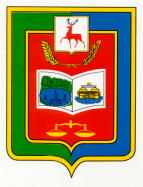 Администрация Катынского сельского поселения Смоленского районаСмоленской области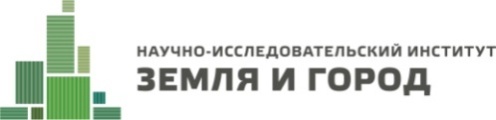 ГЕНЕРАЛЬНЫЙ ПЛАН катынского сельского поселения смоленского РАЙОНА смоленской областиТом IIМАТЕРИАЛЫ ПО ОБОСНОВАНИЮ ПРОЕКТА                                           ГЕНЕРАЛЬНОГО ПЛАНАКарта 1. Карта существующего состояния территории. Карта 1.1. Карта существующих объектов транспортной инфраструктуры.                  Карта существующих объектов социальной инфраструктуры.                  Карта существующих объектов промышленного и агропромышленного комплексов.                  Карта особо охраняемых природных территорий.                  Карта территорий объектов культурного наследияКарта 1. Карта существующего состояния территории. Карта 1.2. Карта существующих объектов инженерной инфраструктурыКарта 1. Карта существующего состояния территории. Карта 1.3. Карта существующих границ землепользованийФрагменты карты 1. Карта существующего состояния территорииКарта 2. Карта территорий подверженных риску возникновения чрезвычайных ситуаций природного и техногенного характера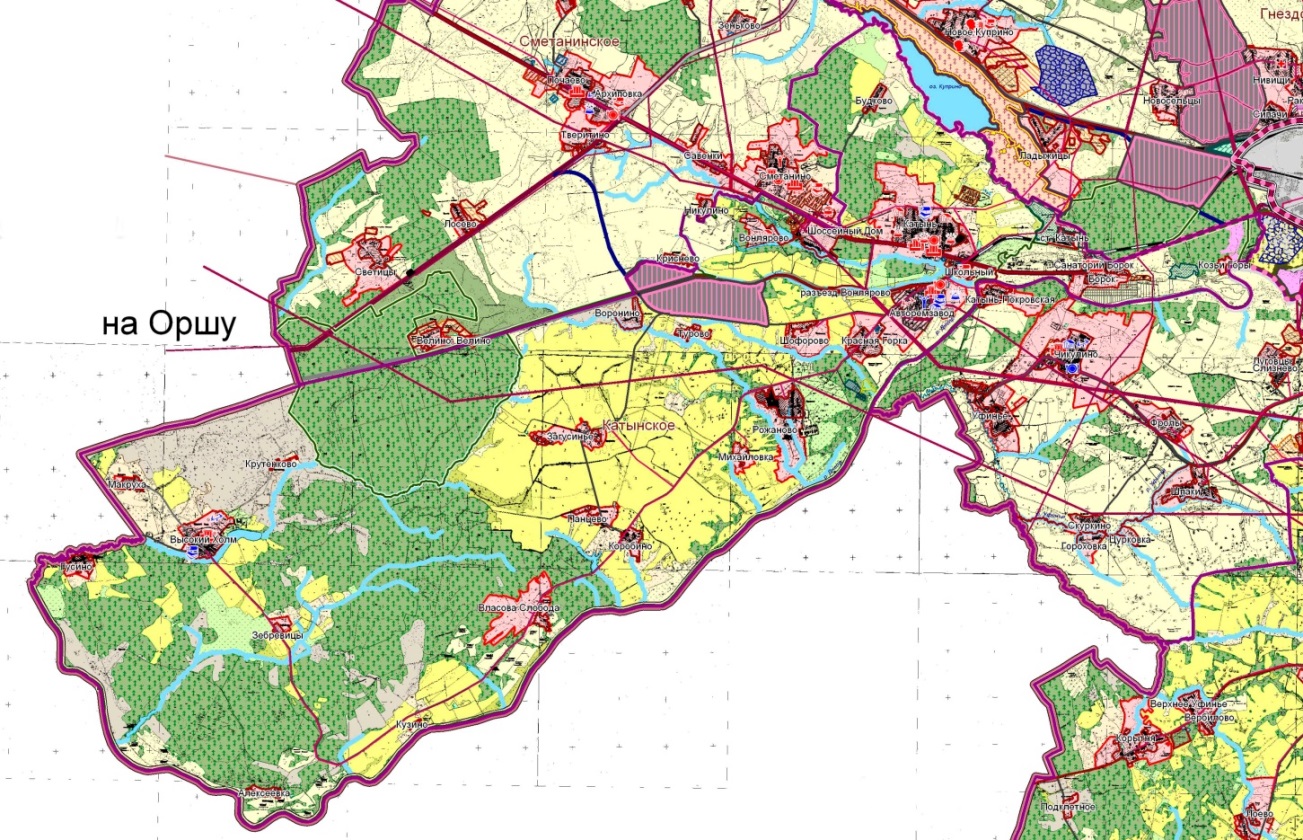 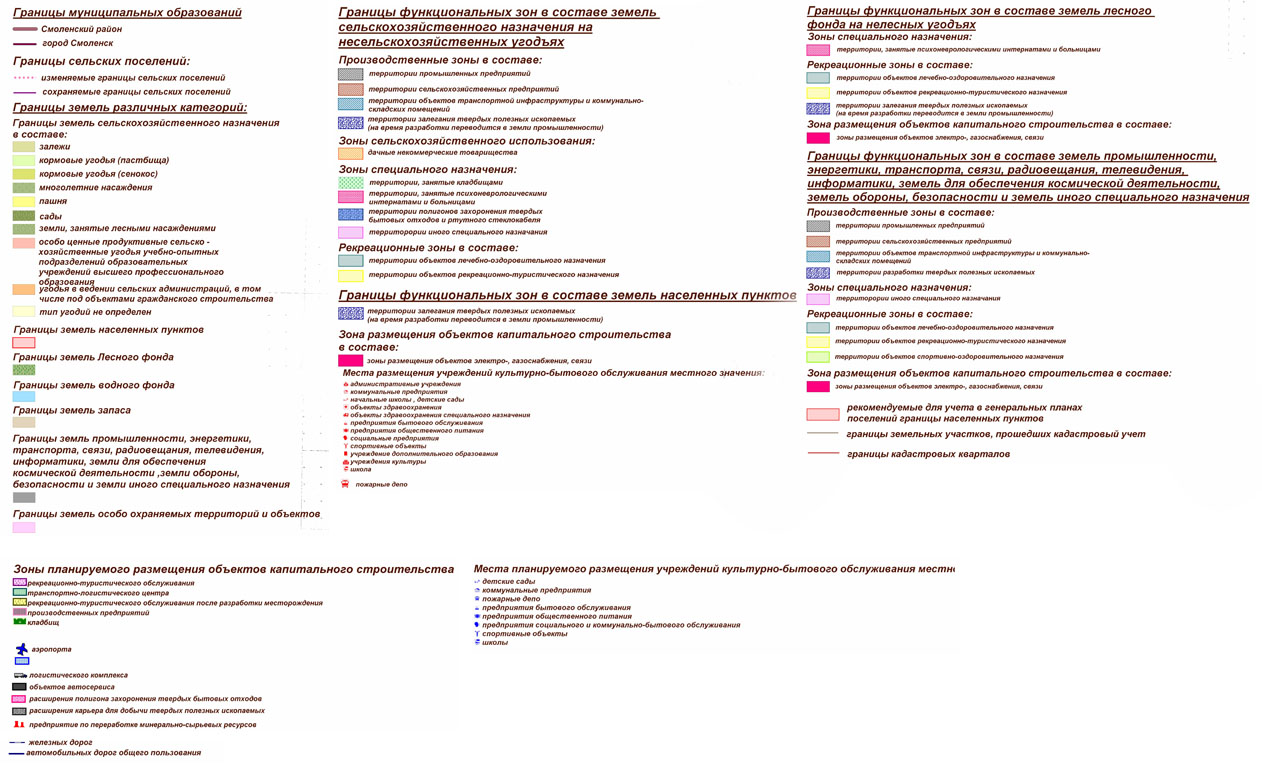 Рисунок 1.1 - Планируемое размещение объектов капитального строительства местного значения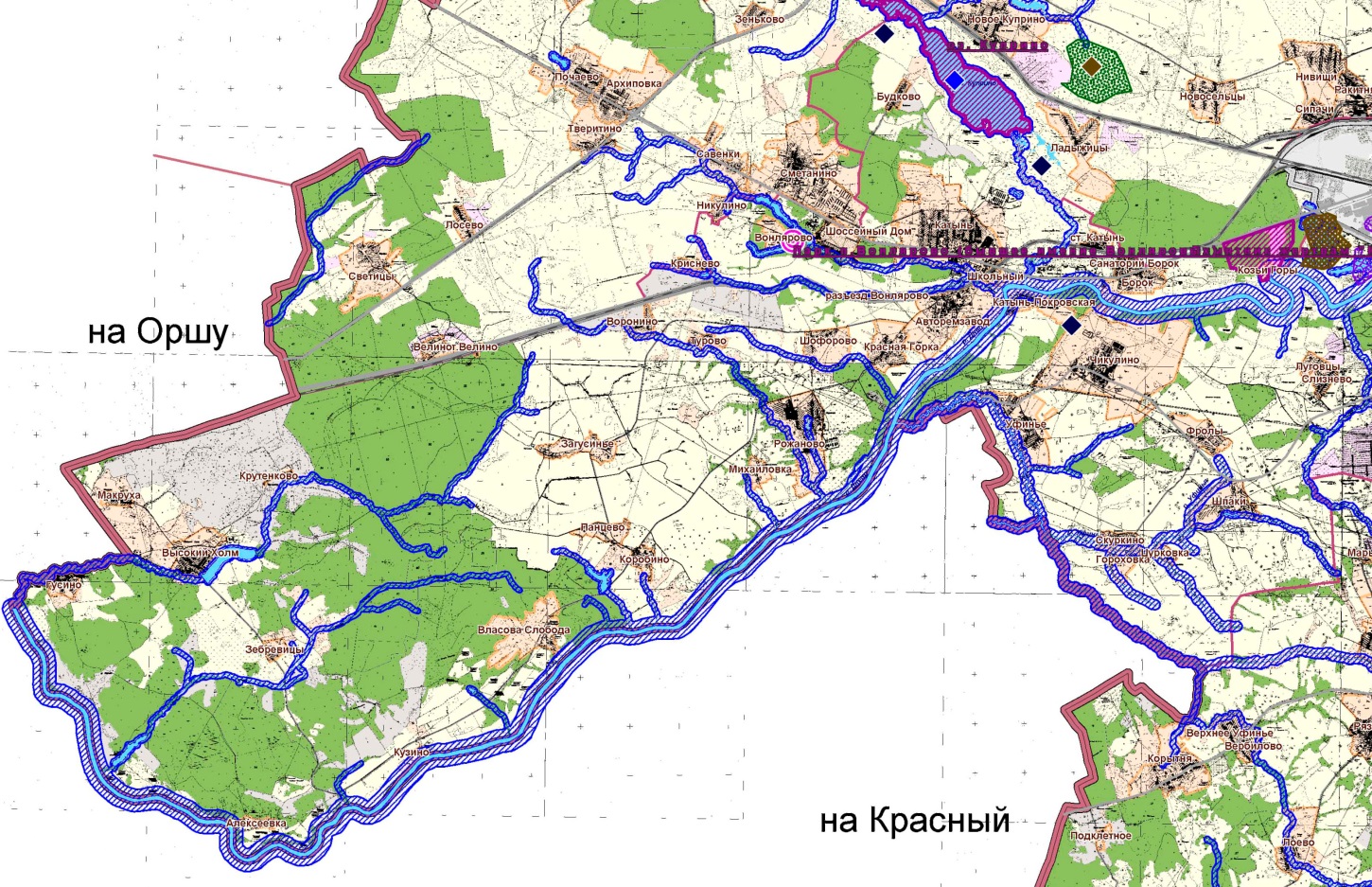 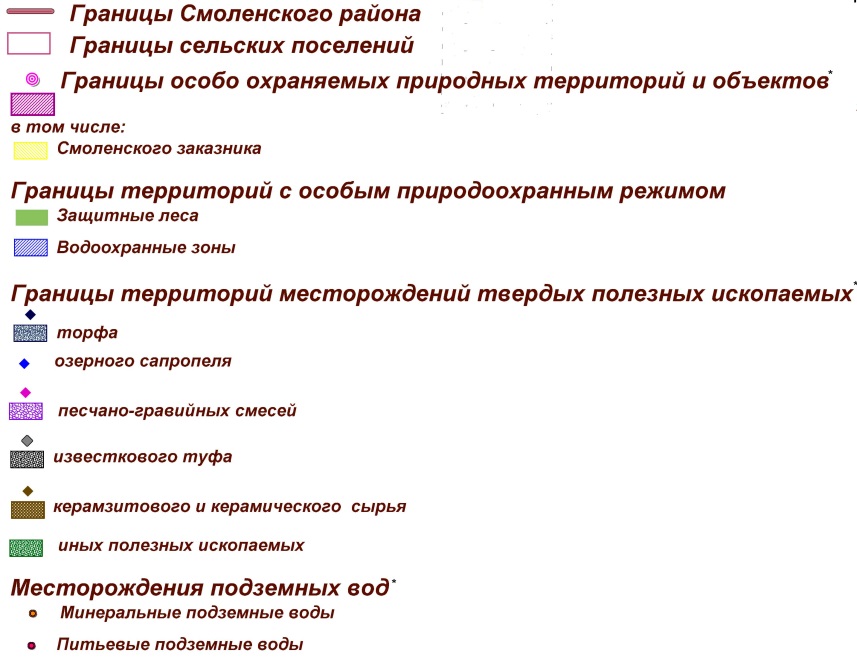 Рисунок 1.2 - Карта ограничений использования территории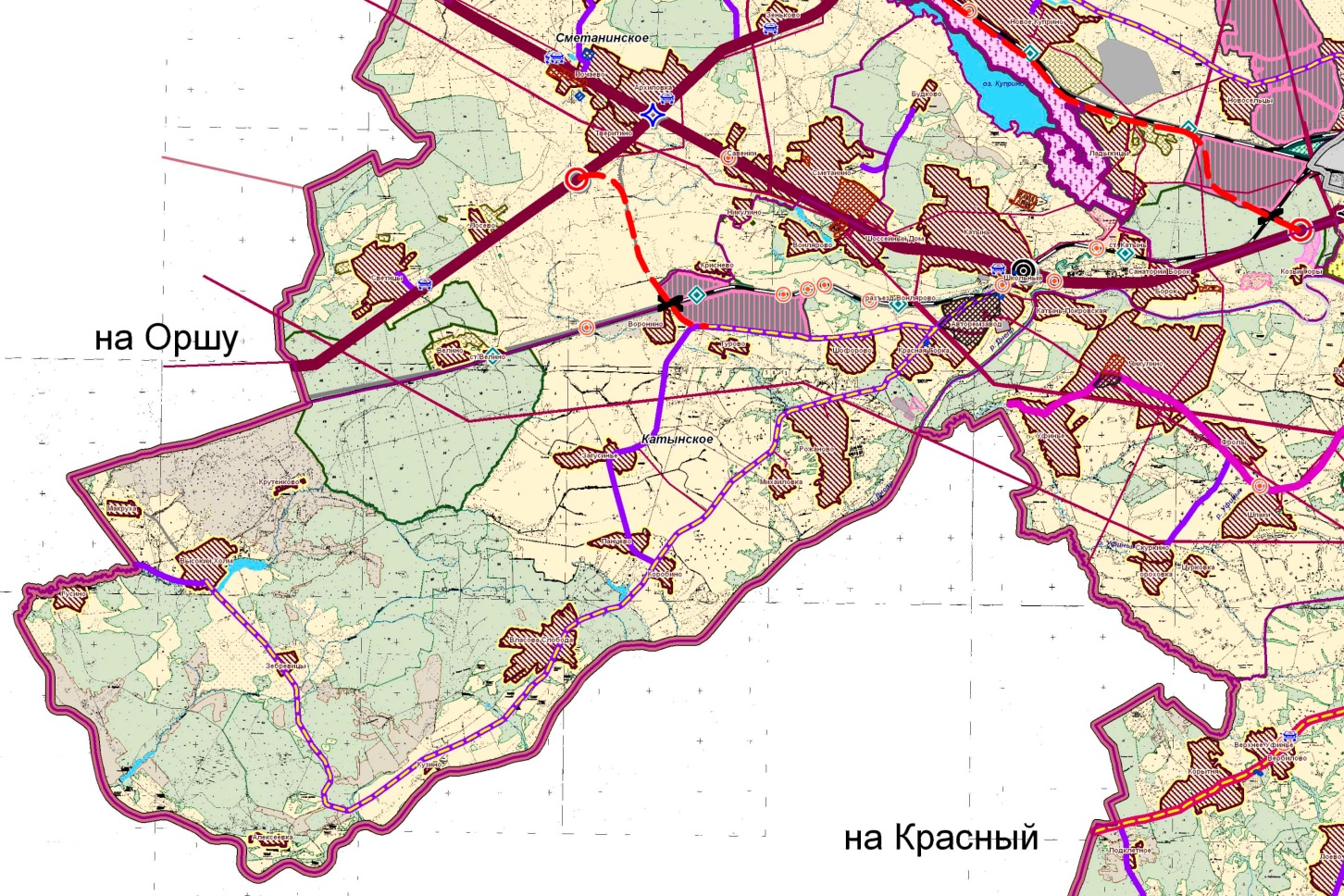 Таблица 2.1.1 - Общие сведения о территорииТаблица 2.1.1 - Общие сведения о территорииТаблица 2.1.1 - Общие сведения о территории№ п/пПараметрыОписание1Площадь территории, км2150,172Численность населения, чел.42853Плотность населения, чел/км264Количество населенных пунктов265Расстояние до:Районного центра, км 17Областного центра, км 176Главные планировочные оси:Природная Р. ДнепрТранспортная Ж/д Смоленск – Брест, а/д «Брянск - Смоленск  до границы     Республики Беларусь (через Рудню, на     Витебск)» - Рожаново   -   Высокий Холм                  7Наличие природных ресурсов Из полезных ископаемых на территории поселения  есть торф, сапропель (озеро Купринское). В большом количестве имеются глины, пески.8Основные виды экономической деятельности Обрабатывающие производства, производство и распределение электроэнергии, газа и воды, продукция с/х-ва в хозяйствах Таблица 2.1.2 - Описание границы территорииТаблица 2.1.2 - Описание границы территорииТаблица 2.1.2 - Описание границы территории№ п/пПараметрыОписание1Закон о границах: Закон Смоленской области от 28.12.2004 № 135-з (ред. от 29.04.2006) «О наделении статусом муниципального района муниципального образования «Смоленский район» Смоленской области, об установлении границ муниципальных образований, территории которых входят в его состав, и наделении их статусом сельских поселений» (принят Смоленской областной Думой 28.12.2004)2Соседние административно-территориальные образования:2север Сметанинское сельское поселение2запад Краснинский район2юг Михновское сельское поселение2восток Гнёздовское сельское поселение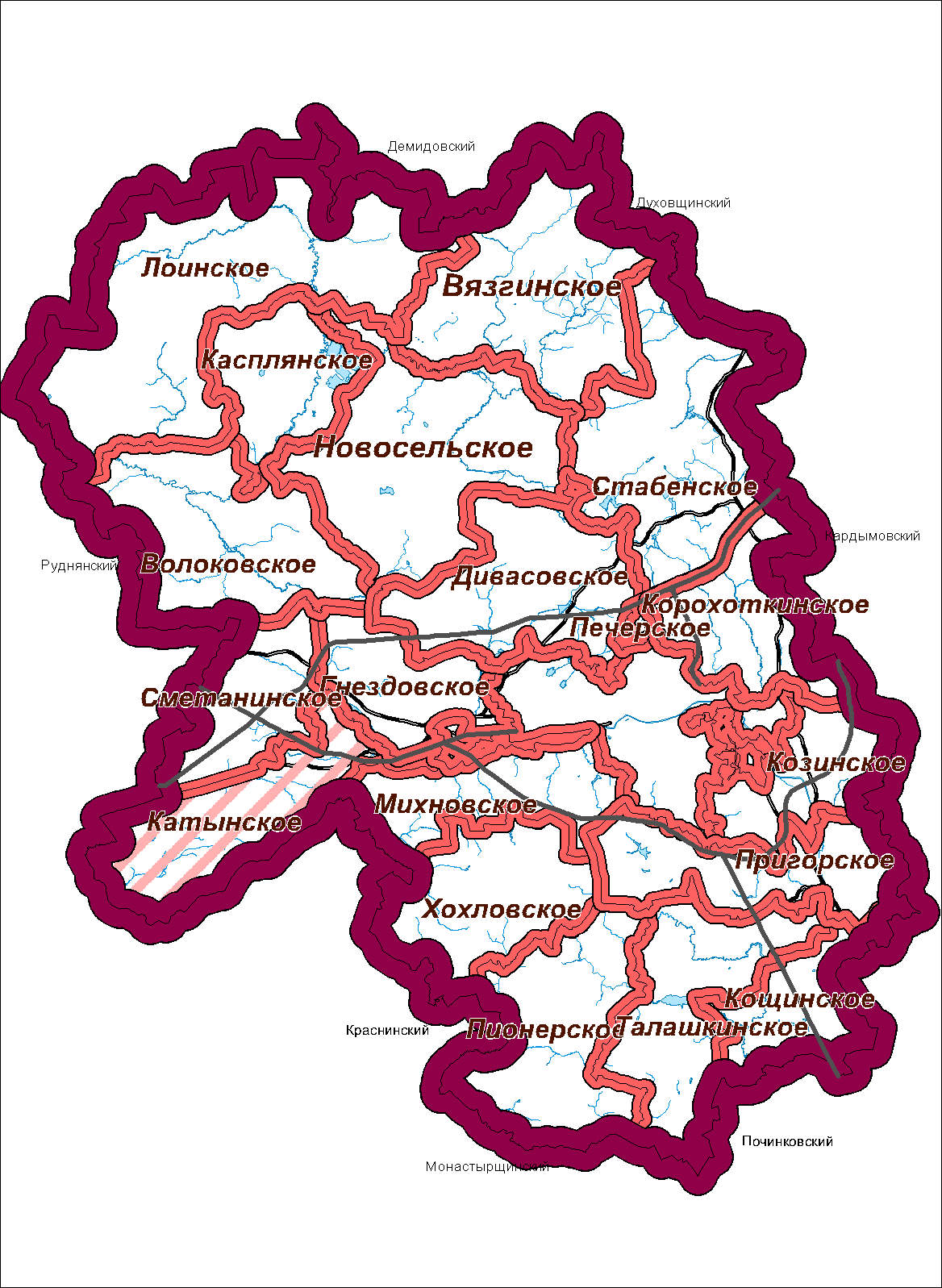 Рисунок 2.1.1 - Расположение Катынского сельского поселения в структуре Смоленского района Смоленской области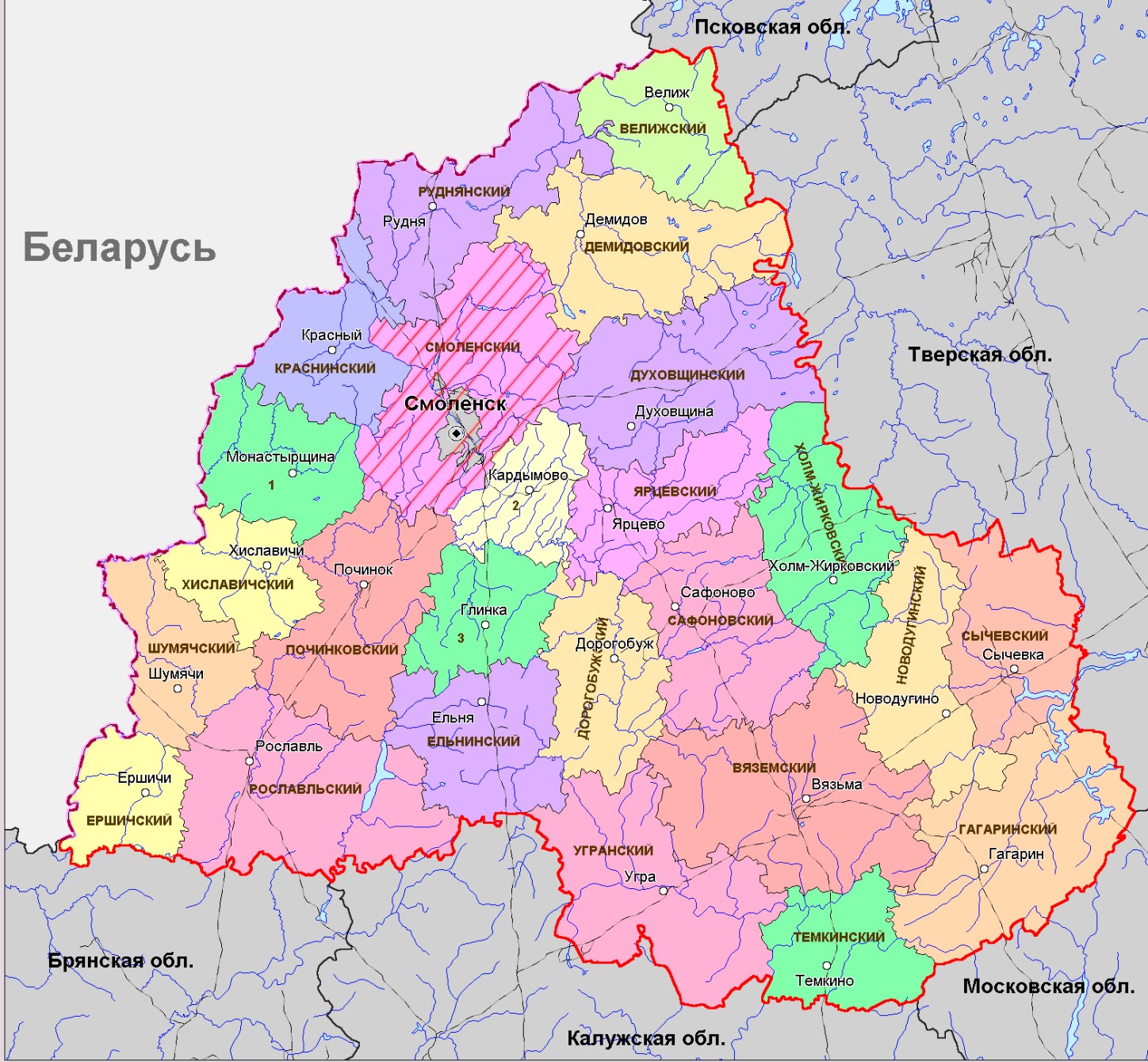 Таблица 2.2.1 - Перечень населенных пунктов и численность их населенияТаблица 2.2.1 - Перечень населенных пунктов и численность их населенияТаблица 2.2.1 - Перечень населенных пунктов и численность их населенияТаблица 2.2.1 - Перечень населенных пунктов и численность их населенияТаблица 2.2.1 - Перечень населенных пунктов и численность их населенияТаблица 2.2.1 - Перечень населенных пунктов и численность их населенияТаблица 2.2.1 - Перечень населенных пунктов и численность их населения№ п/пНаселенные пункты, входящие в состав муниципального образованияНаселенные пункты, входящие в состав муниципального образованияПостоянно проживающее населениеСезонно проживающее населениеЧисленность населения на 2003 г.Прирост (убыль) населения за период 2003–2013 гг.1С. КатыньС. Катынь1613341659-462П. АвторемзаводП. Авторемзавод1139461223-843Д. АлексеевкаД. Алексеевка216-44Д. БорокД. Борок1101696+145Д. Санаторий БорокД. Санаторий Борок52115593-726Д. БудковоД. Будково415-17Д. ВонляровоД. Вонлярово24413239+58Д. Щоссейный домД. Щоссейный дом16-13+39Р-д ВонляровоР-д Вонлярово10-11-110Д. Высокий ХолмД. Высокий Холм1766204-2811Д. Власова СлободаД. Власова Слобода114-312Д. ВорониноД. Воронино945+413Д. ГусиноД. Гусино21332-1114Д. ЗагусиньеД. Загусинье14-11+315Д. ЗебревицаД. Зебревица6-13-716Д.КоробиноД.Коробино4-4017Д. Красная ГоркаД. Красная Горка67-70-318Д. Козьи ГорыД. Козьи Горы4-3+119Д. МихайловкаД. Михайловка2-2020Д. МакрухаД. Макруха9-14-521Д. ПанцовоД. Панцово13-11+222Д. РожановоД. Рожаново1658162+323Ст. КатыньСт. Катынь891190-124Д. ТуровоД. Турово2-1+125Д. ШафоровоД. Шафорово16316026Д. ШкольныйД. Школьный28326+2Всего постоянного населенияВсего постоянного населения42854511-226Всего сезонного населенияВсего сезонного населения169ИтогоИтого4454Населенные пункты с населением более 500 человекНаселенные пункты с населением более 500 человекНаселенные пункты с населением более 500 человекНаселенные пункты с населением более 500 человекНаселенные пункты с населением более 500 человекНаселенные пункты с населением менее 15 человекНаселенные пункты с населением менее 15 человекНаселенные пункты с населением менее 15 человекНаселенные пункты с населением менее 15 человекНаселенные пункты с населением менее 15 человекТаблица 2.2.2 – Расчет численности населенияНаселённый пунктНа 2013 годНа 2013 годБез учета сезонного населенияБез учета сезонного населенияНаселённый пунктбез сезонногос сезонным 20142033С. Катынь16133416091633П. Авторемзавод11394611311139Д. Алексеевка2121Д. Борок11016111117Д. Санаторий Борок52115514512Д. Будково4144Д. Вонлярово24413244250Д. Щоссейный дом1601617Р-д Вонлярово1001010Д. Высокий Холм1766173172Д. Власова Слобода1110Д. Воронино94910Д. Гусино2132019Д. Загусинье1401415Д. Зебревица6054Д.Коробино4044Д. Красная Горка6716768Д. Козьи Горы4344Д. Михайловка2022Д. Макруха9098Д. Панцово1301314Д. Рожаново1658165169Ст. Катынь89118991Д. Турово2022Д. Шафорово1631616Д. Школьный2832829 № ОбъектаНаименование памятникаДатировка объектаКатегория охраныДокумент о принятии на гос. охрануМесто нахождения объекта1Курган-2Кон. 1 тыс.ОКН Федерального значенияУказ Президента РФ от 20.02.1995 №176С. Катынь, в 1 км восточнее восточного края поселка2Курганная группа-4 ОКН Федерального значенияУказ Президента РФ от 20.02.1995 №176С. Катынь, в 1,4 км к северо-востоку от с. Катынь3Курганная группа-8Кон. 1 тыс. – нач. 2 тыс.ОКН Федерального значенияУказ Президента РФ от 20.02.1995 №176С. Катынь, в 0,8 км восточнее Катынской средней школы4Курганная группа-7Кон. 1 тыс. – нач. 2 тыс.ОКН Федерального значенияУказ Президента РФ от 20.02.1995 №176С. Катынь, в 0,6 км восточнее окраины села и западнее санатория5Стоянка-XVIIЭпоха неолитаОКН Федерального значенияУказ Президента РФ от 20.02.1995 №176С. Катынь, в 0,5 км восточнее Катынского свинокомплекса6Стоянка-XVIIIЭпоха неолитаОКН Федерального значенияУказ Президента РФ от 20.02.1995 №176С. Катынь, в 0,55 км восточнее Катынского свинокомплекса7Стоянка-XIXЭпоха неолитаОКН Федерального значенияУказ Президента РФ от 20.02.1995 №176С. Катынь, в 0,5 км восточнее Катынского свинокомплекса8Стоянка-XXЭпоха неолитаОКН Федерального значенияУказ Президента РФ от 20.02.1995 №176С. Катынь, в 1 км севернее Катынского свинокомлекса и в 0,2 км к северо-западу от построек охотхозяйства9Курган -1-ОКН Федерального значенияУказ Президента РФ от 20.02.1995 №176С. Катынь, в 1,5 км восточнее Катынского свинокомлекса и в 1,3 км северо-западнее санатория «Борок»10Курганная группаКон. 1 тыс. – нач. 2 тыс. н.э.ОКН Федерального значенияУказ Президента РФ от 20.02.1995 №1761,4 км восточнее – юго-восточнее Катынского свинокомплекса и 0,7 км северо-западнее санатория «Борок»11Неолитическая стоянкаЭпоха неолитаОКН регионального значенияРешение Смоленского облисполкома от от 11.06.1974 №358Д. Борок, на склоне правого берега реки Днепр12Селище-ОКН регионального значенияРешение Смоленского облисполкома от 04.05.1984 №251Д. Будково, в 0,2-0,3 км севернее деревни, на берегу озера Купринское13Городище-ОКН регионального значенияРешение Смоленского облисполкома от от 11.06.1974 №358Д. Вонлярово, северо-западнее деревни, на левом берегу реки Криливня14Курганная группа (38 курганов)-ОКН регионального значенияРешение Смоленского облисполкома от от 11.06.1974 №358С. Катынь, на территории села15 Неолитическая стоянка (10 стоянок)Эпоха неолитаОКН регионального значенияРешение Смоленского облисполкома от от 11.06.1974 №358С. Катынь16Курган-ОКН регионального значенияРешение Смоленского облисполкома от от 11.06.1974 №358В 0,8 км севернее ст. Катынь 17Курганная группа (88 курганов)-ОКН регионального значенияРешение Смоленского облисполкома от от 11.06.1974 №358Д. Коробино, в 1 км юго-восточнее деревни, на правом берегу реки Днепр18Городище-ОКН регионального значенияРешение Смоленского облисполкома от от 11.06.1974 №358Д. Красная горка, западнее деревни 19Два кургана-ОКН регионального значенияРешение Смоленского облисполкома от от 11.06.1974 №358Д. Красная горка, близ деревни, на правом берегу реки Днепр20Стоянка-Выявленный ОКН-Д. Борок, 1,5 км западнее деревни, на правом берегу Днепра21Стоянка-Выявленный ОКН-Д. Будково, 0,2 км севернее деревни, на берегу озера Купринское 22Селище-Выявленный ОКН-Д. Будково, 0,3 км севернее деревни, на берегу озера Купринское 23Селище-Выявленный ОКН-Д. Вонлярово, северо-западнее деревни, на правом берегу реки Криливня24Курган-Выявленный ОКН-Д. Загусинье, у деревни25Стоянка-Выявленный ОКН-С. Катынь, западнее ст. Катынь, на левом берегу Катынки, южнее ж/д станции26Стоянка-Выявленный ОКН-С. Катынь, восточнее села на левом берегу реки Катынка27Стоянка-Выявленный ОКН-С. Катынь, на левом берегу реки Катынка, севернее шоссе28Стоянка-Выявленный ОКН-С. Катынь, на правом берегу реки Катынка между шоссе и ж/д29Стоянка-Выявленный ОКН-С. Катынь, 0,3 км севернее ж/д, на правом берегу реки Катынка30Стоянка-Выявленный ОКН-С. Катынь, 1,0 км северо-восточнее села, направом берегу р. Катынка31Стоянка-Выявленный ОКН-С. Катынь, 1,4 км северо-восточнее села, на правом берегу реки Катынка32Курганный могильник (7 насыпей)-Выявленный ОКН-С. Катынь, левый берег реки Катынка33Курганный могильник (2 насыпи)-Выявленный ОКН-С. Катынь, южнее ж/, у моста на левом берегу реки Катынка34Курганный могильник (4 насыпи)-Выявленный ОКН-С. Катынь, северо-восточнее ст. Катынь35Курган-Выявленный ОКН-Д. Шафорово, у деревни на правом берегу реки Днепр, на правой стороне ручья недалеко от впадения в ДнепрПамятники историиПамятники историиПамятники историиПамятники историиПамятники историиПамятники истории36Памятное место, где жил и работал учителем                       С.П. Колосов – этнограф, собиратель и исполнитель народных песен-ОКН регионального значенияРешение Смоленского облисполкома от от 11.06.1974 №358Д. Вонлярово37Братская могила военнопленных польских офицеров, расстрелянных гитлеровцами в 1941 г. Установлен обелиск1941 г.ОКН регионального значенияРешение Смоленского облисполкома от от 11.06.1974 №358С. Катынь, Катынский лес, в 3 км восточнее деревни38Памятное место, где в июне 1919 года перед крестьянами выступал М.И. Калинин1919 г.ОКН регионального значенияРешение Смоленского облисполкома от от 11.06.1974 №358С. Катынь39Могила революционера Науменкова Григория Васильевича 1863-1926 гг.Выявленный ОКН-С. Катынь40Братская могила 500 советских воинов, расстрелянных фашистами в 1943 г. Установлен памятный знак1943 г.Выявленный ОКН-С. Катынь, в лесуПамятники градостроительства и архитектурыПамятники градостроительства и архитектурыПамятники градостроительства и архитектурыПамятники градостроительства и архитектурыПамятники градостроительства и архитектурыПамятники градостроительства и архитектуры41Церковь Александра Невского1853 г.ОКН регионального значенияРешение Смоленского облисполкома от от 11.06.1974 №358Д. Вонлярово№п/пНаименованиеКатегорияПлощадь, гаДополнительные характеристики1Озеро КупринскоеР228,6-2Парк поселка ВонляровоР42,3-Пункты ч. 1 ст. 16ФЗ-131Объекты капитального строительства, создание которых может подпадать под определение действий муниципалитета, причисляемых к вопросам местного значения согласно статье 16 ФЗ-131Определение действий муниципалитета,  причисляемых к вопросам местного значения согласно статье 16 ФЗ-131, которые могут иметь отношение к созданию объектов капитального строительстваОбъекты капитального строительства, создание которых может подпадать под определение действий муниципалитета, причисляемых к вопросам местного значения согласно статье 16 ФЗ-131Объекты, которые должны строиться исключительно за счет средств муниципального бюджета, на основании анализа ФЗ-131(+)5Дороги, улицы местного значенияДеятельность дорожнаяДороги, улицы местного значения10Объекты муниципального управленияОбеспечениеОбъекты муниципального управления+6Социальное жилье – объекты, возводимые за счет муниципального бюджета, либо приобретаемые (на первичном или вторичном рынке) за счет средств муниципального бюджетаОбеспечение малоимущих граждан, проживающих в городском округе и нуждающихся в улучшении жилищных условий, жилыми помещениями в соответствии с жилищным законодательствомСоциальное жилье – объекты, возводимые за счет муниципального бюджета, либо приобретаемые (на первичном или вторичном рынке) за счет средств муниципального бюджета+19Объекты физической культуры и массового спорта, объекты для проведения официальных физкультурно-оздоровительных и спортивных мероприятийОбеспечение условийОбъекты физической культуры и массового спорта, объекты для проведения официальных физкультурно-оздоровительных и спортивных мероприятий4Объекты электро-, тепло-, газо- и водоснабжения, водоотведенияОрганизация снабжения (отведения)Объекты электро-, тепло-, газо- и водоснабжения, водоотведения6Объекты муниципального жилищного фонда за счет средств муниципального бюджетаОрганизация строительстваОбъекты муниципального жилищного фонда за счет средств муниципального бюджета9, 11Объекты муниципального управленияОрганизацияОбъекты муниципального управления+13Объекты общедоступного и бесплатного начального общего, основного общего, среднего (полного) общего образования по основным общеобразовательным программамОрганизацияОбъекты общедоступного и бесплатного начального общего, основного общего, среднего (полного) общего образования по основным общеобразовательным программам13Объекты дополнительного образования детям (за исключением предоставления дополнительного образования детям в учреждениях регионального значения) и общедоступного бесплатного дошкольного образованияОрганизацияОбъекты дополнительного образования детям (за исключением предоставления дополнительного образования детям в учреждениях регионального значения) и общедоступного бесплатного дошкольного образования13Объекты отдыха детей в каникулярное времяОрганизацияОбъекты отдыха детей в каникулярное время14Объекты оказания первичной медико-санитарной помощи в амбулаторно-поликлинических, стационарно-поликлинических и больничных учреждениях, скорой медицинской помощиОрганизацияОбъекты оказания первичной медико-санитарной помощи в амбулаторно-поликлинических, стационарно-поликлинических и больничных учреждениях, скорой медицинской помощи14Объекты оказания медицинской помощи женщинам в период беременности, во время и после родовОрганизацияОбъекты оказания медицинской помощи женщинам в период беременности, во время и после родов16Объекты библиотечного обслуживания, комплектования и обеспечения сохранности библиотечных фондовОрганизацияОбъекты библиотечного обслуживания, комплектования и обеспечения сохранности библиотечных фондов23Объекты ритуальных услуг и места захороненияОрганизацияОбъекты ритуальных услуг и места захоронения+24Объекты для обеспечения сбора, вывоза, утилизации и переработки бытовых и промышленных отходовОрганизацияОбъекты для обеспечения сбора, вывоза, утилизации и переработки бытовых и промышленных отходов25Объекты благоустройства и озеленения территории; объекты муниципального управления – объекты для обеспечения использования, охраны, защиты, воспроизводства городских лесов, лесов особо охраняемых природных территорийОрганизацияОбъекты благоустройства и озеленения территории; объекты муниципального управления – объекты для обеспечения использования, охраны, защиты, воспроизводства городских лесов, лесов особо охраняемых природных территорий+Населенный пунктМногоквартирные домаМногоквартирные домаМногоквартирные домаМногоквартирные домаИндивидуальные дома*Индивидуальные дома*ВсегоВсегоСр. жил. обеспеч., м2 / чел.Населенный пунктмуниципальныемуниципальныечастныечастныеИндивидуальные дома*Индивидуальные дома*ВсегоВсегоСр. жил. обеспеч., м2 / чел.Населенный пунктм2жилых единицм2жилых единицм2жилых единицм2жилых единицС. Катынь241204020018955,42594007566124,8П. Авторемза-вод007560189547,4148170,42037,1Д. Алексеевка00005071350713253,5Д. Борок00002532,7512532,71523,02Д. Санаторий Борок00975025000975025018,7Д. Будково00007411974119185,3Д. Вонлярово00006011,9446011,94424,6Д. Щоссейный дом00135,38751210,3913,1Р-д Вонлярово0000103,64103,6410,36Д. Высокий Холм000026136726136714,8Д. Власова Слобода0000507135071315,3Д. Воронино0000470124701252,2Д. Гусино00001368,5351368,53565,2Д. Загусинье0000166,18166,1811,8Д. Зебревица0000351,99351,9958,6Д.Коробино0000703,818703,818175,9Д. Красная Горка00002678,2462678,24640Д. Козьи Горы0000586,515586,515146,6Д. Михайловка000027472747137Д. Макруха0000664,717664,71773,8Д. Панцово0000391103911030Д. Рожаново000048406248406229,3Ст. Катынь00002498,6502498,65028,1Д. Турово0000586,515586,515293,2Д. Шафорово0000491,215491,21530,7Д. Школьный000011731111731141,9Всего:0041565,384946837,68151884021664Примечание - * Включая сезонное жильеПримечание - * Включая сезонное жильеПримечание - * Включая сезонное жильеПримечание - * Включая сезонное жильеПримечание - * Включая сезонное жильеПримечание - * Включая сезонное жильеПримечание - * Включая сезонное жильеПримечание - * Включая сезонное жильеПримечание - * Включая сезонное жильеПримечание - * Включая сезонное жилье № п/пНаименованиеТерритории нового строитель-ства (га)Тип застройкиЧисло участков (ед.)Жилая площадь (м2)Катынское сельское поселение503  Коттеджнаяблокированная 2683258063,961С. Катынь100,00коттеджная и блокированная53363960,002П. Авторемзавод40,00коттеджная21325560,003станция Катынь4разъезд Вонлярово5Д. Алексеевка6Д. Борок30,00коттеджная16019200,007Д. Будково0,008Д. Власова Слобода116,00Коттеджная и блокированная61974280,009Д. Вонлярово10Д. Воронино11Д. Высокий Холм30,00коттеджная16019200,0012Д. Гусино13Д. Загусинье50,00коттеджная26732040,0014Д. Зебревицы15Д. Козьи Горы16Д. Коробино17Д. Красная Горка35,00коттеджная18722440,0018Д. Макруха19Д. Михайловка22,00коттеджная11714040,0020Д. Панцово21Д. Рожаново50,00коттеджная26732040,0022Д. Санаторий Борок23Д. Турово24Д. Шофорово30,00коттеджная16019200,0025Д. Школьный26Д. Шоссейный ДомТаблица 2.6.1 - Перечень производственных предприятийТаблица 2.6.1 - Перечень производственных предприятийТаблица 2.6.1 - Перечень производственных предприятийНаименованиеНаименование вида экономической деятельностиКоличество работающих, чел.Холодильное оборудованиескладыНет данных ООО «Газавтосервис»складыНет данных ОАО «Смоленскавторемсервис»авторемонтНет данных ООО «Компания Лекор +»пищевая промышленностьНет данных ООО «Катынские колбасы»пищевая промышленностьНет данных ООО ДнепртрансавтоторговляНет данных ООО «НПО Явир»производство металлических конструкцийНет данных№  участкаПлощадь участка, гаДопустимый класс вредностиРазмещениеНовая площадка / Пустующая/ Реконструируемая (Н/П/Р)110,54,5П. АвторемзаводУпорядочение существующей22,34,5С. КатыньУпорядочение существующей35,64,5Д. ШкольныйУпорядочение существующей412,63,4,5Около с. КатыньУпорядочение существующейНаименованиеНаименование вида экономической деятельностиКоличество работающих, чел. ЗАО «Агрофирма Катынь»Ферма КРС73 КФХ «Днепр»Ферма КРС, ОТФНет данных КФХ «ИП Борисенкова Т.Н.»Ферма КРСНет данныхНаименованиеОписание назначения функциональных зонПараметрыПлощадь, гаФункциональные зоны в границах населенных пунктовФункциональные зоны в границах населенных пунктовФункциональные зоны в границах населенных пунктовФункциональные зоны в границах населенных пунктовЗона градостроительного использования – выделяется в целях развития территории населенных пунктов и включает в себя:Жилая зона Общественно-деловая зона Зона производственного использования Зона инженерной и транспортной инфраструктуры Зона сельскохозяйственного использования Зона рекреационного назначения Зона специального назначения Зона градостроительного использования – выделяется в целях развития территории населенных пунктов и включает в себя:Жилая зона Общественно-деловая зона Зона производственного использования Зона инженерной и транспортной инфраструктуры Зона сельскохозяйственного использования Зона рекреационного назначения Зона специального назначения Зона градостроительного использования – выделяется в целях развития территории населенных пунктов и включает в себя:Жилая зона Общественно-деловая зона Зона производственного использования Зона инженерной и транспортной инфраструктуры Зона сельскохозяйственного использования Зона рекреационного назначения Зона специального назначения 770,4Жилая зона Жилые зоны необходимо предусматривать в целях создания для населения удобной, здоровой и безопасной среды проживания.В жилых зонах размещаются жилые дома разных типов (многоквартирные многоэтажные, средней и малой этажности; блокированные; усадебные с приквартирными и приусадебными участками); отдельно стоящие, встроенные или пристроенные объекты социального и культурно-бытового обслуживания населения (в том числе дошкольные образовательные учреждения и общеобразовательные учреждения), гаражи и автостоянки для легковых автомобилей, принадлежащих гражданам; культовые объекты в зонах специально выделяемых в правилах землепользования и застройки Катынского сельского поселения.Развитие жилой зоны планируется на свободных участках в существующих границах всех населенных пунктов, а также на свободных территориях, в планируемых границах с. Катынь, д. Будково, п. Авторемзавод, д. Борок,                         д. Вонлярово, д. Красная Горка, д. Шафорово,              д. Панцово, д. Турово, д. Высокий Холм,                        д. Зебревица, д. Алексеевка  Катынского сельского поселения. Коэффициент застройки:При застройке одно-, двухквартирными жилыми домами с приусадебными земельными участками – 0,2;При застройке многоквартирными жилыми домами малой этажности – 0,4. Максимальная плотность нетто застройки всех видов объектов капитального строительства в границах земельных участков – не более 2000 м2/га.Этажность застройкиПри застройке одно-, двухквартирными жилыми домами с приусадебными земельными участками – 1-2 этажа;При застройке многоквартирными жилыми домами малой этажности – не более 3 этажа.640,3Общественно-деловая зона Общественно-деловые зоны предназначены для размещения объектов здравоохранения, культуры, торговли, общественного питания, социального и коммунально-бытового назначения, предпринимательской деятельности, объектов среднего профессионального и высшего профессионального образования, административных, научно-исследовательских учреждений, культовых зданий, стоянок автомобильного транспорта, объектов делового, финансового назначения, иных объектов, связанных с обеспечением жизнедеятельности граждан (в том числе жилая застройка) в зонах, специально, выделяемых в правилах землепользования и застройки городского поселения.Общественно-деловые зоны следует формировать как центры деловой, финансовой и общественной активности в центральных частях населенных пунктов, на территориях, прилегающих к основным улицам.При развитии указанных зон следует учитывать особенности их функционирования, потребность в территории, необходимость устройства автостоянок большой вместимости, создание развитой транспортной и инженерной инфраструктур в соответствии с нормативами градостроительного проектирования.Общественно-деловую зону предполагается развивать с учетом нормативных радиусов обслуживания и необходимой расчетной мощности объектов в соответствии с нормативами градостроительного проектирования.Максимальная доля помещений нежилого назначения от общей площади помещений всех видов использования (с учетом наземной части объектов капитального строительства для размещения автомобильных стоянок) –  50 %;Этажность застройки: не более 3 этажей.13,5Зона производственного использования Зоны размещения производственных объектов с различными нормативами воздействия на окружающую среду, как правило, требующие устройства санитарно-защитных зон шириной более 50 м.В производственных зонах допускается размещать сооружения и помещения объектов аварийно-спасательных служб, обслуживающих расположенные в производственной зоне предприятия и другие объекты.В пределах производственных зон и санитарно-защитных зон предприятий не допускается размещать жилые дома, гостиницы, общежития, садово-дачную застройку, дошкольные и общеобразовательные учреждения, учреждения здравоохранения и отдыха, спортивные сооружения, другие общественные здания, не связанные с обслуживанием производства. Территория санитарно-защитных зон не должна использоваться для рекреационных целей и производства сельскохозяйственной продукции.Параметры функциональных зон (относящихся к территориям нежилого назначения) данного типа определяются исходя из ситуации и в зависимости от размещаемого объекта. В отношении территорий нежилого назначения требуется достаточно высокая степень детализации данных о размещаемом объекте. В связи с этим в отношении территорий нежилого назначения осуществляется ситуативное проектирование – с учетом нормативных и санитарно-гигиенических требований  предъявляемых к конкретному объекту.17,1Зона инженерной и транспортной инфраструктуры Зоны инженерной и транспортной инфраструктуры следует предусматривать для размещения сооружений и коммуникаций автомобильного транспорта, связи, инженерного оборудования с учетом их перспективного развития и потребностей в инженерном благоустройстве.Развитие данной зоны планируется в контексте поддержания в необходимом техническом состоянии объектов инженерного обеспечения Катынского сельского поселения с учетом технических регламентов и нормативных требований относительно объектов расположенных в данной зоне.Параметры функциональных зон (относящихся к территориям нежилого назначения) данного типа определяются исходя из ситуации и в зависимости от размещаемого объекта. В отношении территорий нежилого назначения требуется достаточно высокая степень детализации данных о размещаемом объекте. В связи с этим в отношении территорий нежилого назначения осуществляется ситуативное проектирование – с учетом нормативных и санитарно-гигиенических требований  предъявляемых к конкретному объекту.19,8Зона сельскохозяйственного использования Зона сельскохозяйственного использования, в границах населенных пунктов, включает в себя преимущественно территории сельскохозяйственных угодий, предназначенные для выращивания сельхозпродукции гражданами и отдыха на принадлежащих им земельных участках.Развитие данной зоны планируется в целях сохранения и поддержания соответствующего уровня ценных сельскохозяйственных участков в границах Катынского сельского поселения, в том числе в целях предотвращения замещения данного вида функциональной зоны иными видами деятельности.Параметры функциональных зон (относящихся к территориям нежилого назначения) данного типа определяются исходя из ситуации и в зависимости от размещаемого объекта. В отношении территорий нежилого назначения требуется достаточно высокая степень детализации данных о размещаемом объекте. В связи с этим в отношении территорий нежилого назначения осуществляется ситуативное проектирование – с учетом нормативных и санитарно-гигиенических требований предъявляемых к конкретному объекту.6,2Зона рекреационного назначенияВ состав зон рекреационного назначения могут включаться территории, занятые  лесами в границах населенных пунктов, открытыми озелененными и ландшафтными пространствами, скверами, парками, благоустроенными садами, прудами, озерами, пляжами, в том числе могут, включаются объекты, используемые и предназначенные для  массового долговременного и кратковременного отдыха населения, всех видов туризма, занятий физической культурой и спортом.Развитие зоны рекреационного назначения предусматривается для создания комфортной и эстетически привлекательной среды для отдыха и времяпрепровождения населения, организации благоустроенных прогулочных пространств, сохранения и развития, существующих и перспективных домов отдыха в границах населенных пунктов, и содержания в надлежащем состоянии скверов.Параметры функциональных зон (относящихся к территориям нежилого назначения) данного типа определяются исходя из ситуации и в зависимости от размещаемого объекта. В отношении территорий нежилого назначения требуется достаточно высокая степень детализации данных о размещаемом объекте. В связи с этим в отношении территорий нежилого назначения осуществляется ситуативное проектирование – с учетом нормативных и санитарно-гигиенических требований предъявляемых к конкретному объекту.71,9Зона специального назначенияВ состав зоны специального назначения включаются территории ритуального назначения д. Борок.Зона выделяется в целях содержания в соответствующем состоянии территорий ритуального назначения, с учетом санитарно-гигиенических требований и нормативных требований технических регламентов, относительно мест захоронения, в том числе в целях предотвращения замещения данного вида функциональной зоны иными видами деятельности.Параметры функциональных зон (относящихся к территориям нежилого назначения) данного типа определяются исходя из ситуации и в зависимости от объектов, располагающихся в данных зонах. В отношении территорий нежилого назначения требуется достаточно высокая степень детализации данных о размещаемом объекте. В связи с этим в отношении территорий нежилого назначения осуществляется ситуативное проектирование – с учетом нормативных и санитарно-гигиенических требований предъявляемых к конкретному объекту.0,6Населенный пунктПлощадь территории под новое строительство, гаПлощадь территории под новое строительство, гаПланируемый объем жилого фонда, м2/ жилых единицПланируемый объем жилого фонда, м2/ жилых единицРасчетное количество населенияРасчетное количество населенияНаселенный пункт I вариантII вариантI вариантII вариантI вариантII вариантсело Катынь13,1412,513975/533750/50212200Д. Борок 55,7555,4416725/22316632/222892888Д. Школьный0,20,4775/1150/248П. Авторемза-вод36,6112,829225/1233900/52492208Д. Красная Горка38,2915,139375/1254575/61498244Д. Шафорово8,9-2700/36-144-Д. Вонлярово21,164,334575/611350/1824272Д. Высокий холм4,659,421425/192850/3876152Д. Алексеевка12,92-3900/52-208-Д. Рожаново1,871,87600/8600/83232Д. Санаторий Борок-6,2-1875/25-100Д. Будково14,62-4425/59-236-Д. Панцово1,75-525/7-28-Д. Турово3,67-1125/15-60-Д. Зебревица2,68-825/11-44-НаименованиеРекомендуемая обеспеченностьИсточникУчреждения народного образованияУчреждения народного образованияУчреждения народного образованияДетские дошкольные учреждения34 мест на 1000 жителейРегиональные градостроительные нормыОбщеобразовательные школы102 мест на 1000 жителейРегиональные градостроительные нормыВнешкольные учрежденияИсходя из охвата детей в возрасте 6-15 лет:    Региональные градостроительные нормыВнешкольные учрежденияВсего – 3,3%, в т. ч.:Региональные градостроительные нормыВнешкольные учрежденияДетские         школы   искусств, школы эстетического образования – 2,7%        Региональные градостроительные нормыУчреждения здравоохраненияУчреждения здравоохраненияУчреждения здравоохраненияПоликлиники, амбулатории, диспансеры без стационара22 посещений в смену на 1000 человекРегиональные градостроительные нормыСтационары всех типов для взрослых с вспомогательными зданиями и сооружениями50 м2 общей площади на 1000 человекРегиональные градостроительные нормыФельдшерско-акушерский пунктпо заданию на проектированиеРегиональные градостроительные нормыВыдвижной пункт скорой медицинской помощи1 автомобиль на поселениеФизкультурно-спортивные сооруженияФизкультурно-спортивные сооруженияФизкультурно-спортивные сооруженияСпортивные залы общего пользования60-80 м2 площади пола зала на 1000 жителейРегиональные градостроительные нормыБассейн (открытый и закрытый общего пользования)20-25 м2 зеркала воды на 1000 жителейРегиональные градостроительные нормыТерритория (плоскостные спортивные  сооружения)0,7-0,9 га на 1000 жителейСП 42.13330.2011Учреждения культуры и искусстваУчреждения культуры и искусстваУчреждения культуры и искусстваКлубы сельских поселений или их групп, тыс. чел.:свыше 0,2 до 1
свыше 1 до 3
Свыше 3 до 5
Свыше 5 до 10До 300
300-230230-190190-140Региональные градостроительные нормыМассовые библиотеки сельских поселений или их групп, тыс. чел.:
Свыше 3 до 55-6 /4-5 ед. хранения/местоСП 42.13330.2011Объекты специального назначенияОбъекты специального назначенияОбъекты специального назначенияКладбища традиционного захоронения0,24 га на 1000 жителейРегиональные градостроительные нормыОбъекты пожарной охраныОбъекты пожарной охраныОбъекты пожарной охраныПожарное депо0,4 автомобиля на 1000 жителейрасчет произведен по НПБ 101-95. Радиус обслуживания 3 кмАдминистративно-хозяйственные, финансовые учреждения и организацииАдминистративно-хозяйственные, финансовые учреждения и организацииАдминистративно-хозяйственные, финансовые учреждения и организацииПредприятия повседневной торговли, м2 торговой площади на 1000 человек:продовольственные магазинынепродовольственные магазины7030Региональные градостроительные нормыОтделение банка, м2 общей площади на 1000 человекПо заданиюРегиональные градостроительные нормыПредприятия бытового обслуживания, рабочих мест на 1000 человек4Региональные градостроительные нормыСущ. численностьСущ. численностьСущ. численностьСущ. численностьСущ. численностьСущ. численностьСущ. численностьСущ. численность 4285 чел. 4285 чел.Проектная численностьПроектная численностьПроектная численностьПроектная численностьПроектная численностьПроектная численностьПроектная численностьПроектная численность7478 чел.7478 чел.7478 чел.Учреждение, предприятиеЕдиница измеренияНорма обеспечен-ности на 1000 жит.Необходимо по норме на текущий моментЕмкость по проектуФактическая посещае-мостьОбеспечен-ность фактиче-ская,%Обеспеченность относи-тельно нормы,%Необходимо по норме на расчетный срокНорма земель-ного участка, м2Размер земельного участка на расч. срок, м2Размер земельного участка на расч. срок, м2Размер земельного участка на расч. срок, м2Детские дошкольные учреждениямест3414615515510010625440101601016010160Общеобразовательные школымест1024373063061007076250381003810038100Внешкольные учрежденияместо1043000075По заданию000Поликлиники, амбулатории, диспансеры без стационарапосещений в смену22945033152531643000492000492000492000Стационары всех типов для взрослых с вспомогательными зданиями и сооружениямим2502141591677373300111900111900111900Фельдшерско-акушерский пунктпосещений в сменуПо заданию054125002000000Станции скорой помощимашин0,211110011711000100010001000Выдвижной пункт скорой медицинской помощиобъект14111002371000700070007000Спортивные залы общего пользованиям27030045045010015052370366103661036610Бассейн (открытый и закрытый общего пользования)м2 зеркала воды2399По заданию000171По заданию000Плоскостные спортивные сооруженияга0,83221005860,84,84,84,8Клубы   и   учреждения клубного типаместо210900250250100281569По заданию000Массовые библиотекимест52122100937По заданию000Магазины продовольственных и непродовольственных товаров м2 торговой площади100429100010001002337475000373500037350003735000Предприятия общественного питанияпос.мест401715252100302982000596000596000596000Предприятия бытового обслуживанияраб.мест417По заданию000301000300003000030000Отделение сбербанка м2 общей площадиПо заданию0555510000500000Пожарное депомашина0,421110058310000300003000030000Кладбище традиционного захороненияга0,2417,57292По заданию000НаименованиеЕдиница мощностиМощность проект.Посещаемость фактич.Степень загрузки объекта, %год ввода (реконструкция, кап. ремонт)Износ, %Дефицит[-]/ Излишек [+] МБОУ «Катынская СОШ», д. Школьный, д. 1а306306100состояние удовлетвори-тельное>60%0МБДОУ ДС «Зернышко»,                 с. Катынь,                     ул. Витебское шоссе, д. 9а8585100состояние удовлетвори-тельное<60%0МБДОУ ДС «Ласточка»,                 п. Авторемзавод,          д. 19а7070100состояние удовлетвори-тельное<60%0 МБОУ ДОД «Катынская ДШИ», д. Школьный, д. 2а--- состояние удовлетвори-тельное0 СОГБОУ НПО «Профессиональное училище №34                 п. Катынь», п. Авторемзавод20017889 состояние удовлетвори-тельное17НаименованиеПараметрыМестоположениеШколаСтроительство (460 места)д. БорокТаблица 2.8.5 - Характеристика объектов здравоохраненияТаблица 2.8.5 - Характеристика объектов здравоохраненияТаблица 2.8.5 - Характеристика объектов здравоохраненияТаблица 2.8.5 - Характеристика объектов здравоохраненияТаблица 2.8.5 - Характеристика объектов здравоохраненияТаблица 2.8.5 - Характеристика объектов здравоохраненияТаблица 2.8.5 - Характеристика объектов здравоохраненияНаимено-ваниеЕди-ница мощ-ностиМощ-ность проект.Факти-ческая посе-щае-мостьСте-пень загру-зки объ-екта, %Год ввода (реконструкция, кап. ремонт)Из-нос, %Де-фицит[-]/Излишек [+]Поликлиникапосе-щений в сутки503366состояние удовлетворительное<60%17Стационарные учреждения, коек коек15960состояние удовлетворительное<60%6Отделение скорой медицинской помощиавто-мобиль111001972, состояние удовлетворительное<60%0НаименованиеПараметрыМестоположение Стационарстроительство (360 мест)С. Катынь Поликлиникастроительство (123 места)С. Катынь Наиме-нованиеЕдини-ца мощ-ностиМощ-ность проект.Фак-тическая посеща-емость Степень загрузки объекта, %Год ввода (реконструк-ция, кап. ремонт)Из-нос, %Дефицит [-]/ Излишек [+] Стадионга22100состояние удовлетвори-тельное<60%0Спортив-ный зал(в здании школы)м2450450100состояние удовлетвори-тельное<60%0Наиме-нованиеЕдини-ца мощ-ностиМощ-ность проект.Фак-тическая посеща-емость Степень загрузки объекта, %Год ввода (реконструк-ция, кап. ремонт)Из-нос, %Дефицит[-]/ Излишек [+] Катынский Дом Культурымест200200100состояние удовлетворительное<60%0Высоко Холмский клубмест5050100состояние удовлетворительное<60%0Катынская детская районная библио-тека11100состояние удовлетворительное<60%0Сельская библио-тека, п.Авторем-завод11100состояние удовлетворительное<60%0НаименованиеПараметрыМестоположение КлубСтроительство (660 мест)Д. Борок  КлубСтроительство (660 мест)П. АвторемзаводНаименование, местонахождениеЕдиница мощностиМощность проект.Фактическая мощностьСтепень загрузки объекта, %С. Катыньга55100Д. Панцовога0,50,5100Д. Загусиньега0,50,5100Д. Воронинога0,50,5100Д. Борокга0,50,5100Д. Красная Горкага0,50,5100Д. Вонляровога0,50,5100Д. Алексеевкага0,30,3100Направление дорогОбщая протяженность, кмТип покрытия, кмТип покрытия, кмТип покрытия, кмШирина полотна, мПримечаниеНаправление дорогОбщая протяженность, кмАсфальтобетонГравийГрунтШирина полотна, мПримечание1. А141 «Орел - Брянск- Рудня» - граница с Белоруссией37,5337,58С. Катынь-д. Борок3,53,58С. КатыньУл. Витебское шоссе7,257,00,258Ул. Кооперативная0,40,43Ул. Луговая2,321,620,73Ул. Советская1,51,56Ул. 1-ый Восточный пер0,50,54Ул. 2-ой Восточный пер0,650,654Ул. 3-ий Восточный пер0,760,764Ул. Полевая0,20,24Ул. Пролетарская0,30,3,4Ул. Садовая0,60,20,44Ул. Песочная0,60,64Ул. Заречная0,60,64А141 «Орел - Брянск- Рудня» - граница с БелоруссиейД. Борок – д. Козьи Горы4,54,58Д. Борок1,20,50,76-8С. Катынь – п. Авторемзавод1,21,28П. Авторемзавод3,03,04Нижний поселок2,02,04А141 «Орел - Брянск- Рудня» - граница с БелоруссиейД. сан. Борок – ст. Катынь10,50,56Д. Козьи Горы1,51,20,38Ст. КатыньУл. Окружная0,60,66Ул. Вокзальная0,40,46С. Катынь – д. Будково554Д. Будково1,11,14«Брянск – Витебск»С. Катынь – д. Вонлярово5,35,38Д. Вонлярово1,11,14Д. Вонлярово –                      р-д ВонляровоР-д Вонлярово0,20,24С. Катынь – д. Школьный0,70,74Д. Школьный0,20,26Авторемзавод – д. Красная горка1,81,87Д. Красная горка1,41,43Д. Красная горка –                     д. Шафорово2,52,58Д. Шафорово1,01,03Д. Шафорово - д. Турово1,01,08Д. Турово0,60,63Д. Турово - д.Воронино1,41,48Д.Воронино0,60,63Д. Воронино – д. Загусинье3,33,38Д. Загусинье1,11,13Д. Загусинье – д. Панцово2,22,28Д. Панцово0,70,73Д. Панцово – д. Коробино0,80,88Д. Коробино0,70,73Д. Шафорово – д. Рожаново4,04,08Д. Рожаново4,21,92,38Д. Рожаново – д. Михайловка1,70,41,38Д. Михайловка1,21,23Д. Рожаново – д. Коробино5,61,24,48Д. Коробино – д. Власова Слобода2,02,08Д. Власова Слобода0,80,83Д. Власова Слабода –             д. Алексеевка7,96,71,28-5Д. Алексеевка0,60,65Д. Алексеевка – д. Зебревица2,02,08Д. Зебревица0,20,28Д. Зебревица – д. Высокий Холм2,02,08Д. Высокий Холм4,021,91,150,978-5-6Д. Высокий Холм – д. Гусино3,83,20,68,5Д. Гусино1,8241,8245-6Д. Высокий Холм –                    д. Макруха1,31,36Д. Макруха0,60,66Итого147,95Из них с твердым покрытием92,12НаименованиеПротяженность*, кмПараметрыСтроительство путепровода через железную дорогу Москва-Витебск на км 394+100 (п. Катынь) автомобильной дороги А141 «Орел - Брянск - Рудня» - граница с Белоруссией0,9ширина полотна 7 мСтроительство участка автодороги от с.Катынь до пересечения с трассой А-1410,8ширина полотна 7 мРеконструкция участка автодороги п.Авторемзавод - д.Зебревица8,2ширина полотна 7 мИТОГО 9,9Примечание - * Точная протяженность планируемой улично-дорожной сети будет определяться на стадии разработки проектов планировки территории и проектов планировки линейных объектов.Примечание - * Точная протяженность планируемой улично-дорожной сети будет определяться на стадии разработки проектов планировки территории и проектов планировки линейных объектов.Примечание - * Точная протяженность планируемой улично-дорожной сети будет определяться на стадии разработки проектов планировки территории и проектов планировки линейных объектов.Категория сельских улиц и дорог Основное назначение Расчет-ная скорость движе-ния, км/чШири-на полосы движе-ния, мЧисло полос движенияШирина пешеход-ной части тротуара, мШирина полосы отвода, мПоселковая дорога III категорииСвязь между населенными пунктами1003,52-46Поселковая дорога IV категорииСвязь между населенными пунктами803,52-35основная      Связь внутри жилых территорий и с главной улицей по направлениям с интенсивным движением  40    3,0-3,52    1,0 - 1,5 второстепен-ная
(переулок)    Связь между основными жилыми улицами           30    2,75-3,02    1,0    проезд        Связь жилых домов, расположенных в глубине квартала, с улицей20     2,75 -   3,5   1    1,0    Населенный пунктНаличие по-верхностного водозабора (количество, шт./ произ-водительность, м3/сут.)Источник водо-снабже-ния (ко-личество скважин)Номер скважины по паспортуРасчетный/фактиче-ский дебит скважин, м3/сутМарка насосаРегулиру-ющая емкость (объем, м3/высота ствола, м)Протяжен-ность во-допровод-ных сетей, кмМа-териал трубДиаметрc. Катынь-166205602450,00ВБ9,338чугун, п/э25, 50, 63, 100c. Катынь-166205604450,00ВБ9,338чугун, п/э25, 50, 63, 100п. Авторемзавод-11150,00ЭЦВ 825х100ВБ (25 м3)2,003чугун  100п. Авторемзавод-12резервнаяЭЦВ 825х125ВБ (25 м3)2,003чугун  100п. Авторемзавод-13180,00ЭЦВ 825х100-2,003чугун  100д. Вонлярово-166205592120,00ВБ1,819асбестоцем.30-63д. Рожаново-166205611150,00ВБ3,398п/э, чугун, асбестоцем.40, 63, 76, 100д. Санаторий Борок-1сведений нетсведений нетсведений нетВБ0,584металл, чугун80, 100д. Санаторий Борок-1сведений нетсведений нетсведений нетВБ0,584металл, чугун80, 100д. Борок-1сведений нетсведений нетсведений нет----д. Высокий холм-1сведений нетсведений нетсведений нетВБ2,623п/э80, 110д. Красная Горка-1сведений нетсведений нетсведений нетВБ1,639п/э32, 76Населенный пунктКол-во насел., чел.Норма водопот., л/сут на чел.Хоз.-питьевые нужды, м³/сут Неучтенные расходы, м³/сут Расходы на нужды предприятий и организаций, м³/сутПолив, м³/сутПожаротушение, м³/сутВсего, м³/сутКатынское сельское поселениеКатынское сельское поселениеКатынское сельское поселениеКатынское сельское поселениеКатынское сельское поселениеКатынское сельское поселениеКатынское сельское поселениеКатынское сельское поселениеКатынское сельское поселениеС. Катынь1845230424,3521,2263,6592,25162,00763,47П. Авторемзавод1631230375,1318,7550,7581,55162,00688,18Д. Алексеевка20918037,621,8810,4581,00130,95Д. Борок1009180181,629,0827,2450,45135,00403,39Д. Санаторий Борок512230117,765,8917,6625,60162,00328,91Д. Будково24018043,202,1612,0081,00138,36Д. Вонлярово49218088,564,4324,6081,00198,59Д. Высокий Холм24818044,642,236,7012,4081,00146,97Д. Зебревица481808,640,432,4054,0065,47Д. Красная Горка566230130,186,5110,1528,30162,00337,14Д. Панцово421807,560,382,1054,0064,04Д. Рожаново20118036,181,815,4310,0581,00134,47Ст. Катынь9118016,380,824,5554,0075,75Д. Турово6218011,160,563,1054,0068,82Д. Шафорово16018028,801,448,0081,00119,24Д. Школьный331805,940,300,891,6554,0062,78Прочие населенные пункты89504,454,45Всего:74781562,1777,89182,47369,4515393730,98НаименованиеПараметрыРеконструкция артезианских скважин в с. Катынь с установкой СУГН Производительность 800,0 м3/сутРеконструкция водопроводных сетей в с. Катынь Протяженность – 9,338 кмСтроительство водопроводных сетей в с. Катынь Протяженность – 1,550 кмСтроительство водопроводных сетей от с. Катынь к д.ШкольныйПротяженность – 0,700 кмДемонтаж водонапорной башни в с. Катынь1 ед.Реконструкция артезианских скважин №2 и №3 в              п. Авторемзавод с установкой СУГН Производительность 360,0 м3/сутТампонирование артезианской скважины №1 в              п. Авторемзавод, т.к. не соблюдается I пояс зоны санитарной охраны источника водоснабженияПроизводительность 150,0 м3/сутБурение дополнительной артезианской скважины в п.Авторемзавод с установкой СУГН Производительность 360,0 м3/сутДемонтаж водонапорной башни в п. Авторемзавод1 ед.Реконструкция водопроводных сетей в п.Авторемзавод Протяженность – 2,003 кмСтроительство водопроводных сетей в                          п. Авторемзавод Протяженность – 1,600 кмСтроительство водопроводных сетей от                              п. Авторемзавод к д. Красная ГоркаПротяженность – 2,300 кмБурение дополнительной артезианской скважины в д.Красная Горка с установкой СУГН Производительность 240,0 м3/сутРеконструкция артезианской скважины в д. Красная Горка с установкой СУГН Производительность 100,0 м3/сутРеконструкция водопроводных сетей в д. Красная Горка Протяженность – 1,639 кмДемонтаж водонапорной башни в д. Красная Горка1 ед.Реконструкция артезианских скважин в д. Санаторий Борок с установкой СУГН Производительность 350,0 м3/сутРеконструкция водопроводных сетей в д. Санаторий Борок Протяженность – 0,584 кмДемонтаж водонапорной башни в д. Санаторий Борок2 ед.Реконструкция артезианской скважины в д. Борок с установкой СУГН Производительность 210,0 м3/сутБурение дополнительной артезианской скважины в д.Борок с установкой СУГН Производительность 210,0 м3/сутСтроительство водопроводных сетей в д. Борок Протяженность – 2,600 кмБурение артезианской скважины в ст. Катынь с установкой СУГН Производительность 80,0 м3/сутСтроительство водопроводных сетей в ст. Катынь Протяженность – 1,500 кмБурение артезианской скважины в д. Будково с установкой СУГН Производительность 140,0 м3/сутСтроительство водопроводных сетей в д. Будково Протяженность – 1,000 кмРеконструкция артезианской скважины в д. Вонлярово с установкой СУГН Производительность 120,0 м3/сутБурение дополнительной артезианской скважины в д.Вонлярово с установкой СУГН Производительность 100,0 м3/сутРеконструкция водопроводных сетей в д. Вонлярово Протяженность – 1,819 кмСтроительство водопроводных сетей в д. Вонлярово Протяженность – 1,550 кмБурение артезианской скважины в д. Шафорово с установкой СУГН Производительность 120,0 м3/сутСтроительство водопроводных сетей в д. Шафорово Протяженность – 1,630 кмБурение артезианской скважины в д. Турово с установкой СУГН Производительность 70,0 м3/сутСтроительство водопроводных сетей в д. Турово Протяженность – 1,420 кмРеконструкция артезианских скважин в д. Рожаново с установкой СУГН Производительность 150,0 м3/сутРеконструкция водопроводных сетей в д. Рожаново Протяженность – 3,398 кмДемонтаж водонапорной башни в д. Рожаново1 ед.Строительство водопроводных сетей в д. Рожаново Протяженность – 1,000 кмБурение артезианской скважины в д. Панцово с установкой СУГН Производительность 65,0 м3/сутСтроительство водопроводных сетей в д. Турово Протяженность – 0,900 кмРеконструкция артезианской скважины в д. Высокий Холм с установкой СУГН Производительность 150,0 м3/сутДемонтаж водонапорной башни в д. Высокий Холм1 ед.Реконструкция водопроводных сетей в д. Высокий ХолмПротяженность – 2,623 кмБурение артезианской скважины в д. Зебревица с установкой СУГН Производительность 65,0 м3/сутСтроительство водопроводных сетей в д. Зебревица Протяженность – 0,600 кмБурение артезианской скважины в д. Алексеевка с установкой СУГН Производительность 140,0 м3/сутСтроительство водопроводных сетей в д. Алексеевка Протяженность – 1,800 кмНазвание населенного пунктаКоличество пожарных гидрантовКоличество пожарных водоемовНаличие природных водоемовНаличие пирсов для подъезда пожарных машинс. Катынь 6+-п. Авторемзавод 2+-д. Алексеевка--д. Борок+-д. Санаторий Борок+-д. Будково--д. Вонлярово+-шоссейный дом--раз-д Вонлярово+-д. Высокий Холм+-д. Власова Слобода--д. Воронино+-д. Гусино--д. Загусинье--д. Зебревица--д. Коробино--д. Красная Горка+-д. Козьи Горы--д. Михайловка+-д. Макруха--д. Панцово+-д. Рожаново+-ст. Катынь--д. Турово--д. Шафорово+-д. Школьный+-Название населенного пунктаКол-во населе-ния, чел.Расход на наружное пожаротушение, л/сРасход воды на внутреннее пожаротушение,  л/сОбщий расход Общий расход Название населенного пунктаКол-во населе-ния, чел.Расход на наружное пожаротушение, л/сРасход воды на внутреннее пожаротушение,  л/с л/см³/сутС. Катынь184510515162П. Авторемзавод163110515162Д. Алексеевка20952,57,581Д. Борок1009102,512,5135Д. Санаторий Борок51210515162Д. Будково24052,57,581Д. Вонлярово49252,57,581Д. Высокий Холм24852,57,581Д. Зебревица485554Д. Красная Горка56610515162Д. Панцово425554Д. Рожаново20152,57,581Ст. Катынь915554Д. Турово625554Д. Шафорово16052,57,581Д. Школьный335554Всего1351458НаименованиеПараметрыУстройство пожарных гидрантов на водопроводных сетях с. Катынь14 ед.Устройство пожарных гидрантов на водопроводных сетях п. Авторемзавод19 ед.Строительство пожарных водоемов в д. Санаторий Борок2×81 м3Строительство пожарных водоемов в д. Борок2×50 м3Строительство противопожарного пирса в д. Борок1 ед.Строительство пожарных водоемов в ст. Катынь2×25-30 м3Строительство пожарных водоемов в д. Будково2×41 м3Строительство пожарных водоемов в д. Вонлярово2×50 м3Строительство противопожарного пирса в д. Вонлярово2 ед.Строительство пожарных водоемов в д. Красная Горка3×30-81 м3Строительство противопожарного пирса в д. Красная Горка1 ед.Строительство пожарных водоемов в д. Шафорово3×30 м3Строительство пожарных водоемов в д. Турово2×25-30м3Строительство пожарных водоемов в д. Рожаново1×30м3Строительство противопожарного пирса в д. Рожаново1 ед.Строительство пожарных водоемов в д. Панцово2×25-30м3Строительство пожарных водоемов в д. Высокий Холм1×30м3Строительство противопожарного пирса в д. Высокий Холм1 ед.Строительство пожарных водоемов в д. Зебревица2×25-30м3Строительство пожарных водоемов в д. Алексеевка1×30м3Строительство противопожарного пирса в д. Алексеевка1 ед.Наименование населенного пунктаТип сооружений, принимающих сточные бытовые водыМощность очистных сооружений, м3/сутКоличество канализацион-ных насосных станций, шт.Производитель-ность канализационных насосных станций, м3/сутПротяженность канализацион-ных сетей, кмМатериал трубДиаметр, ммДиаметр, ммс. КатыньКанализационные очистные сооружениянераб.23003,825керам., чугун150, 200150, 200п. АвторемзаводКанализационные очистные сооружения80010,83,33керам.керам.150д. РожановоПониженные места рельефа---1,443керам.100, 150, 300100, 150, 300д. Санаторий БорокКанализационные очистные сооружения-11,062керам.150, 200150, 200Населенный пунктКол-во насел., чел.Норма водоотведения., л/сут на чел.Расход хоз-бытовых стоков, м³/сутНеучтенные расходы, м³/сут Расходы на нужды предприятий и организаций, м³/сутВсего стоковКатынское сельское поселениеКатынское сельское поселениеКатынское сельское поселениеКатынское сельское поселениеКатынское сельское поселениеКатынское сельское поселениеКатынское сельское поселениеС. Катынь1845230424,3521,22106,09551,66П. Авторемзавод1631230375,1318,7684,58478,47Д. Алексеевка209255,235,23Д. Борок1009180181,629,0845,41236,11Д. Санаторий Борок512230117,765,8929,44153,09Д. Будково240256,006,00Д. Вонлярово49218088,56 4,4392,99Д. Высокий Холм248256,206,20Д. Зебревица48251,201,20Д. Красная Горка566230130,186,51366,69Д. Панцово42251,051,05Д. Рожаново20118036,181,819,0547,03Ст. Катынь91252,282,28Д. Турово62251,551,55Д. Шафорово160254,004,00Д. Школьный33250,830,83Прочие населенные пункты89252,232,23Всего:74781384,3563,27274,571956,61НаименованиеПараметрыСтроительство очистных сооружений полной биологической очистки в с. КатыньПроизводительность 600,0 м3/сутРеконструкция канализационных насосных станций в с. КатыньПроизводительность 600,0 м3/сутСтроительство сетей канализации в с. КатыньПротяженность – 3,200 кмСтроительство очистных сооружений полной биологической очистки и сливной станции в п. АвторемзаводПроизводительность 900,0 м3/сутРеконструкция канализационной насосной станции в п. АвторемзаводПроизводительность 500,0 м3/сутСтроительство сетей канализации в п. АвторемзаводПротяженность – 0,900 кмСтроительство сетей канализации в д. Красная ГоркаПротяженность – 2,000 кмРеконструкция очистных сооружений в д. Санаторий БорокПроизводительность 400,0 м3/сутРеконструкция сетей канализации в д. Санаторий БорокПротяженность – 1,062 кмСтроительство сетей канализации в д. БорокПротяженность – 3,500 кмСтроительство главной канализационной насосной станции в д. БорокПроизводительность 250,0 м3/сутСтроительство локальных очистных сооружений полной биологической очистки в д. РожановоПроизводительность 2 × 25 м3/сутСтроительство сетей канализации в д. РожановоПротяженность – 0,600 кмНаимено-ваниеМесторас-положениеВид топливаВладе-лецПротя-женность сетей, кмПроизводитель-ность, выработка Производитель-ность, выработка КотлыНаимено-ваниеМесторас-положениеВид топливаВладе-лецПротя-женность сетей, кмГкал/ час  (МВт)КотлыКотельнаяс. КатыньПрирод-ный газООО комуна-льные системы КатыньНет данныхНет данных1,0 МВтКВГМ-1,0-115Н (4 котла)Котельнаяп.Авторем-заводПрирод-ный газОАО САРС КАТЫНЬ2,8Нет данныхНет данныхДКВР 10х13Котельнаяд. Санаторий БорокПрирод-ный газНет данных3,04Нет данныхНет данныхНет данныхКотельнаяд. РожановоПрирод-ный газООО комуна-льные системы КатыньНет данныхНет данныхНет данныхНет данныхНаименование потребителейЕд. измер.КоличествоСуществующее потребление природного газаСуществующее потребление природного газаСуществующее потребление природного газаЖилищно-коммунальное потреблениетыс.куб.м3914,6Промышленностьтыс.куб.м179,5Сельское хозяйствотыс.куб.м397,0Населенный пунктСуществую-щая численность населения, чел.Численность населения на расчетный срок, чел.Хозяйственно-бытовые нужды, тыс.куб.м./годРасход на предприятия обслуживания, тыс.куб.м./годРасход на промышленные предприятия, куб.м./годНаселенный пунктСуществую-щая численность населения, чел.Численность населения на расчетный срок, чел.расход газа на расчетный срокрасход газа на расчетный срокрасход газа на расчетный срок,с. Катынь16131845461,323,1по данным топливопотребленияп. Авторемзавод11391631407,720,38по данным топливопотребленияд. Алексеевка220952,32,6по данным топливопотребленияд. Борок1101009252,312,6по данным топливопотребленияд. Санаторий Борок521512128,06,4по данным топливопотребленияд. Будково424060,03,0по данным топливопотребленияд. Вонлярово244492123,06,15по данным топливопотребленияд. Высокий Холм17624862,03,1по данным топливопотребленияд. Власова Слобода110,250,013по данным топливопотребленияд. Загусинье14153,80,19по данным топливопотребленияд. Зебревица64812,00,6по данным топливопотребленияд. Красная Горка67566141,57,07по данным топливопотребленияд.  Михайловка220,50,025по данным топливопотребленияд. Панцово134210,50,53по данным топливопотребленияд. Рожаново16520150,32,5по данным топливопотребленияд. Турово2626,20,3по данным топливопотребленияд. Шафорово1616016,00,8по данным топливопотребленияд. Школьный28333,30,17по данным топливопотребления№Показатели территориального планированияЕд. изм.Современное состояние на 2013 г.На расчетный срок1Протяженность сетей км23,657,52Количество ГРП, ГРПБ и ГРПШ на территории поселенияединиц38613Протяженность магистрального газопроводакм1,41,4Название подстанцииМестоположе-ниеТипМощностьтрансформато-ров, МВАСуммар-ная полная мощно-сть, МВАТекущий объем свободной  мощности с учетом присоеди-ненных потребителей, МВАКатынь-1П.Авторемза-вод35/102×41,692,56Катынь-2Севернее               п. Вонлярово110/35/101×10 и 1×164,437,68№ п/пНаимено-вание ТП№ ТПУровни напряженийФактический адрес ПС/Место расположения ПС, (ул, дом)Подстан-цияКол-во и мощность трансформато-ров, кВа1КТП210/0,4Жил.дом ЕпифановойКатынь-1252КТП13510/0,4ГМК "Катынь"Гнездово4003КТП14710/0,4СТ.Катынь(пос.)Гнездово1004ЗТП17910/0,4Катынь-пфКатынь-22×4005КТП21110/0,4КР.ГоркаКатынь-11006ОТП21210/0,4ШафоровоКатынь-1107КТП21310/0,4Дачный кооперат.Катынь-21008ЗТП21410/0,4Горсеть-633Гнездово2Х1609МТП21510/0,4РожановоКатынь-110010КТП21610/0,4ВорониноКатынь-13011КТП21710/0,4ТуровоКатынь-13012КТП21810/0,4Сметанино-школаКатынь-210013КТП21910/0,4База отдыхаОдинцово40014КТП22010/0,4Кор.-ПонцевоКатынь-16015КТП22110/0,4ЗагусеньеКатынь-13016КТПП24310/0,4Катынь-фермаКатынь-125017КТП24410/0,4катынь-токКатынь-125018КТП24810/0,4Пос.КатыньКатынь-116019МТП24910/0,4Катынь-контКатынь-125020ЗТП25510/0,4ВонляровоКатынь-22х25021МТП25610/0,4ВонляровоКатынь-225022ЗТП25710/0,4Катынск.компл.Катынь-240023ЗТП25810/0,4Катынск.компл.Катынь-22х40024ЗТП25910/0,4Катынск.компл.Катынь-22х40025КТП26010/0,4Катынск.компл.Катынь-263026КТП26110/0,4Катынск.компл.Катынь-240027ЗТП26210/0,4Катынск.компл.Катынь-22х40028ЗТП26310/0,4Катынь-пфКатынь-22х40029ЗТП26410/0,4Катынь-пфКатынь-22х40030ЗТП26510/0,4Катынь-пфКатынь-2400,231ЗТП26610/0,4Катынь-пфКатынь-256032ЗТП26710/0,4Катынь-пфКатынь-2560,6334КТП26810/0,4Катынь-пфКатынь-263035КТП26910/0,4Катынь-пфКатынь-240036КТП28310/0,4ТуровоКатынь-12537КТП55210/0,4Пос.КатыньКатынь-125038ЗТП59410/0,4Рожаново компл.Катынь-140039КТПП59510/0,4Рожаново компл.Катынь-240040ЗТП59610/0,4Рожаново компл.Катынь-22×25041ЗТП61810/0,4Рожаново-котел.Катынь-240042КТП61910/0,4Вонлярово-фермаКатынь-210043КТПП62410/0,4Катынь-котел.Катынь-140044БКТП85710/0,4Храм-катынь-1Гнездово2×250ПотребителиРасчет-ная единицаУдельная расчетная электрическая нагрузка, кВт/едСуществующее состояниеСуществующее состояниеСуществующее состояниеРасчетный срокРасчетный срокРасчетный срокПотребителиРасчет-ная единицаУдельная расчетная электрическая нагрузка, кВт/едКол-во расчет-ных единицРасчетная электрическая нагрузка, кВтЭнерго-потребле-ние, кВт*ч/годКол-во расчет-ных единицРасчетная электричес-кая нагрузка, кВтЭнергопотреб-ление, кВт*ч/годМногоквартирная застройкам215,8716235,314263,562759521,3716235,314263,562759521,3Индивидуальная застройкам215919631738,77650172,11514382863,1212597748,6Объекты образованияучащий-сядетские сады0,4615586,3379601,2237131,9580422,5школы0,1730662,9276954,5710145,9642606,8техникумы0,4617899,1435929,1217899,1435929,1Объекты здравоохранениякоекстационар1,641529,8130970,4354703,33090892поликлиника0,45331879061,415685,1373744,8Клубым20,46250139,26122601771985,74337249,8спортивные площадким20,04345023,4103019,477340,2176964,4Промышленностьм20,07832795,93095,313619198,236532,85344815171069,7Итого:19556,186046687,622765,9100166149,1НаименованиеПараметры д. Высокий ХолмРасчётная электрическая нагрузка – 26,9 кВт1×40 кВА*;ВЛ10 кВ –130 м* д. Зебревица Расчётная электрическая нагрузка – 15,6 кВт1×25 кВА*;ВЛ10 кВ – 295 м*д. АлексеевкаРасчётная электрическая нагрузка – 73,7 кВт1×100 кВА*;ВЛ10 кВ –600 м*д. ПанцовоРасчётная электрическая нагрузка –9,9 кВт1×25 кВА*;ВЛ10 кВ – 440 м*д. ТуровоРасчётная электрическая нагрузка – 21,3 кВт1×25 кВА*;ВЛ10 кВ – 222 м*д. ШафоровоРасчётная электрическая нагрузка – 51 кВт1×63 кВА*;ВЛ10 кВ – 137 м*д. Красная ГоркаРасчётная электрическая нагрузка – 109,2кВт1×160 кВА*;ВЛ10 кВ – 200 м*д. Красная ГоркаРасчётная электрическая нагрузка – 68,1 кВт1×100 кВА*;ВЛ10 кВ –м*д. ВонляровоРасчётная электрическая нагрузка – 25,5 кВт1×40 кВА*;ВЛ10 кВ – 124 м*д. ВонляровоРасчётная электрическая нагрузка – 61 кВт1×63 кВА*;ВЛ10 кВ –м*с. КатыньРасчётная электрическая нагрузка – 75,2 кВт1×100 кВА*;ВЛ10 кВ – 165 м*п. АвторемзаводРасчётная электрическая нагрузка – 117,7 кВт1×160 кВА*;ВЛ10 кВ – 95 м*п. АвторемзаводРасчётная электрическая нагрузка – 56,7 кВт1×63 кВА*;ВЛ10 кВ –  м*д. БорокРасчётная электрическая нагрузка – 316,2 кВт1×400 кВА*;ВЛ10 кВ – 520 м*д. РожановоРасчётная электрическая нагрузка – 11,3 кВт1×25 кВА*;ВЛ10 кВ – 66 м*д. БудковоРасчётная электрическая нагрузка – 83,7 кВт1×100 кВА*;ВЛ10 кВ – 121 м*п. Школьный, реконструкция школы с увеличением  на 130 местРасчётная электрическая нагрузка – 26,74 кВтс. Катынь, новое строительство поликлиники на 50 посещений в сутки и новое строительство спортивного зала, площадью 323 м2Расчётная электрическая нагрузка – 27,2 кВтРасчётная электрическая нагрузка – 16,8 кВт1*63 кВА*;ВЛ10 кВ – 150 м*с. Борок, новое строительство клуба на 350 местРасчётная электрическая нагрузка – 194,8 кВт1×250 кВА*;ВЛ10 кВ – 181 м*п. Авторемзавод, новое строительство клуба на 660 местРасчётная электрическая нагрузка – 367,4 кВт1×400 кВА*;ВЛ10 кВ – 127 м*д. Высокий Холм, новое строительство промышленностиРасчётная электрическая нагрузка – 90,8 кВт1×100 кВА*;ВЛ10 кВ –130м*д. Турово, новое строительство промышленностиРасчётная электрическая нагрузка – 3637 кВт2×1600 кВА, 1×630 кВА*;ВЛ10 кВ – 663 м*Примечание - * Количество и мощность трансформаторных подстанций, а также направление и протяженность линий ВЛ-10 кВ будет уточняться при разработке проектов планировки территорий.Примечание - * Количество и мощность трансформаторных подстанций, а также направление и протяженность линий ВЛ-10 кВ будет уточняться при разработке проектов планировки территорий.Тип АТСМесторасположениеГод установкиЁмкостьЁмкостьТип АТСМесторасположениеГод установкиМонтированоЗадействованоКоординатнаяС. Катынь1977800645ЦифроваяС. Катынь2004416359КоординатнаяД. Санаторий Борок2002200169КоординатнаяД. Рожаново19895037КоординатнаяД. В.Холм19835036Наименование абонентовКоличество точекПромышленные предприятия151Предприятия соцкультбыта66Жилой сектор1029ПотребителиРасчетная единицаНормативная обеспеченностьРасчетный срокРасчетный срокПотребителиРасчетная единицаНормативная обеспеченностьКол-во расчетных единицНеобходимое количество номеровМногоквартирная застройкаквартира115091509Индивидуальная застройкадом114771477Объекты образованияобъект3515Объекты культуры и досугаобъект248Объекты здравоохраненияобъект5315Промышленностькол-во работающих0,314342,9Итого:3024НаименованиеКол-вотел. номеров д. Высокий Холм18 д. Зебревица11д. Алексеевка527д. Панцово7д. Турово15д. Шафорово36д. Красная Горка77д. Вонлярово18с. Катынь53п. Авторемзавод83д. Борок223д. Рожаново8д. Будково59с. Катынь, новое строительство поликлиники на 50 посещений в сутки и новое строительство спортивного зала, площадью 323 м25с. Борок, новое строительство клуба на 350 мест2п. Авторемзавод, новое строительство клуба на 350 мест2№ п/пНаименование объектаМестоположе-ниеВид деятельнос-тиСанитарно-защитная зона, м/класс предприятия по СанПиН 2.2.1/2.1.1.1200-031ОАО «Газавтосервис»П. Авторемзавод, д. 1аСклады 50 м / 5 класс2ОАО «Смоленскавторемсервис»П. Авторемзавод, д. 1аАвторемонт 100 м / 4 класс3Баня Д. ВонляровоКоммунальная100 м / 4 класс4Баня С. Катынь,                ул. Витебское шоссеКоммунальная100 м / 4 класс5Баня П. Авторемзавод, ул. Ниж. ПоселкиКоммунальная 100 м / 4 класс6ООО «Катынские колбасы»С. Катынь,               ул. Советская,            д. 41Производство колбасных изделий500 м / 2 класс7ООО «Днепртрансавто»ООО «Трансавто»С. Катынь,                 ул. Витебское шоссе, д. 6бПродажа и стоянка автомобилей50 м / 5 класс8ООО «НПО Явир»П. Авторемзавод, д. 1аПроизводство металлических конструкций100 м / 4 класс9ООО «Компания Лекор+»Г.Смоленск, ул.Генерала Паскевича, д.10Пищевое производство100 м / 4 класс10Холодильное оборудованиеД. Красная ГоркаСклад 100 м / 4 класс11Гаражи П. АвторемзаводГаражи 50 м / 5 класс12Очистные сооруженияС.Катынь, д.Санаторий Борок, п.АвторемзаводКоммунальная 200 м / 4 класс13КотельнаяС.КатыньТеплоснабже-ние50 м / 5 класс14КотельнаяП.АвторемзаводТеплоснабже-ние50 м / 5 класс15КотельнаяД. Санаторий БорокТеплоснабже-ние50 м / 5 класс16КотельнаяД. РожановоТеплоснабже-ние50 м / 5 класс№ п/пНаименование объектаМестоположениеВид деятельностиСанитарно-защитная зона, м/класс предприятия по СанПиН 2.2.1/2.1.1.1200-031ЗАО «Агрофирма Катынь»Д. РожановоД. Высокий ХолмФерма КРС – 894 головФерма КРС – 435 голов300 м / 3 класс300 м / 3 класс2 КФХ «Днепр»Д.ВонляровоЖивотноводство100 м / 4 класс3КФХ «ИП Борисенкова»П. АвторемзаводЗабой и разделка скота – 1 тонна в сутки100 м / 4 классКатегория автомобильной дорогиРазмер санитарного разрыва в соответствии с СП 42.13330.2011, мI, II и III100 м от бровки земляного полотна до жилой застройки, 50 м до садоводческих товариществIV, V50 м от бровки земляного полотна до жилой застройки, 25 м до садоводческих товариществЖелезная дорога100 м до жилой застройки№ п/пНазвание водотокаОбщая протяженность, кмШирина водоохранной зоны, мШирина береговой полосы, мШирина прибрежной защитной полосы, м1Р. Днепр22012002030 – 50 2Р. Катынка151002030 – 503Р. Криливня151002030 – 504Р. Обиша9505505Р. Вязовия111002030 – 506Р. Гусинка201002030 – 507Р. Забревица121002030 – 50Наименование зонЗапрещаетсяДопускаетсяБереговая полоса(5 и 20 м – ст.6 Водного кодекса РФ)- перекрывать доступ к водному объекту (5 и 20 - метровая полоса вдоль рек и прудов предназначена для общего пользования)- использовать для общего пользования: передвижение и пребывание около водного объекта, для спортивного и любительского рыболовства, причаливания плавательных средствПрибрежная защитная полоса (30-50 м в зависимости от уклона берега)- распашка земель;- размещение отвалов размываемых грунтов;- выпас сельскохозяйственных животных и организация для них летних лагерей, ванн;- использование сточных вод в целях регулирования плодородия почв;- размещение кладбищ, скотомогильников, мест захоронения отходов производства и потребления, химических, взрывчатых, токсичных, отравляющих и ядовитых веществ, пунктов захоронения радиоактивных отходов;- осуществление авиационных мер по борьбе с вредными организмами;- движение и стоянка транспортных средств (кроме специальных транспортных средств), за исключением их движения по дорогам и стоянки на дорогах и в специально оборудованных местах, имеющих твердое покрытие;- размещение автозаправочных станций, складов горюче-смазочных материалов (за исключением случаев, если автозаправочные станции, склады горюче-смазочных материалов размещены на территориях портов, судостроительных и судоремонтных организаций, инфраструктуры внутренних водных путей при условии соблюдения требований законодательства в области охраны окружающей среды и настоящего Кодекса), станций технического обслуживания, используемых для технического осмотра и ремонта транспортных средств, осуществление мойки транспортных средств;- размещение специализированных хранилищ пестицидов и агрохимикатов, применение пестицидов и агрохимикатов;- сброс сточных, в том числе дренажных, вод;- разведка и добыча общераспространенных полезных ископаемых (за исключением случаев, если разведка и добыча общераспространенных полезных ископаемых осуществляются пользователями недр, осуществляющими разведку и добычу иных видов полезных ископаемых, в границах предоставленных им в соответствии с законодательством Российской Федерации о недрах горных отводов и (или) геологических отводов на основании утвержденного технического проекта в соответствии со статьей 19.1 Закона Российской Федерации от 21 февраля 1992 года N 2395-1 «О недрах»)- проектирование, строительство, реконструкция, ввод в эксплуатацию, эксплуатация хозяйственных и иных объектов при условии оборудования таких объектов сооружениями, обеспечивающими охрану водных объектов от загрязнения, засорения, заиления и истощения вод в соответствии с водным законодательством и законодательством в области охраны окружающей среды. Выбор типа сооружения, обеспечивающего охрану водного объекта от загрязнения, засорения, заиления и истощения вод, осуществляется с учетом необходимости соблюдения установленных в соответствии с законодательством в области охраны окружающей среды нормативов допустимых сбросов загрязняющих веществ, иных веществ и микроорганизмов;-  движение транспорта по дорогам и стоянка на дорогах и в специально оборудованных местах, имеющих твердое покрытиеВодоохранная зона (50 – 200 м)- использование сточных вод в целях регулирования плодородия почв;- размещение кладбищ, скотомогильников, мест захоронения отходов производства и потребления, химических, взрывчатых, токсичных, отравляющих и ядовитых веществ, пунктов захоронения радиоактивных отходов;- осуществление авиационных мер по борьбе с вредными организмами;- движение и стоянка транспортных средств (кроме специальных транспортных средств), за исключением их движения по дорогам и стоянки на дорогах и в специально оборудованных местах, имеющих твердое покрытие;- размещение автозаправочных станций, складов горюче-смазочных материалов (за исключением случаев, если автозаправочные станции, склады горюче-смазочных материалов размещены на территориях портов, судостроительных и судоремонтных организаций, инфраструктуры внутренних водных путей при условии соблюдения требований законодательства в области охраны окружающей среды и настоящего Кодекса), станций технического обслуживания, используемых для технического осмотра и ремонта транспортных средств, осуществление мойки транспортных средств;- размещение специализированных хранилищ пестицидов и агрохимикатов, применение пестицидов и агрохимикатов;- сброс сточных, в том числе дренажных, вод;- разведка и добыча общераспространенных полезных ископаемых (за исключением случаев, если разведка и добыча общераспространенных полезных ископаемых осуществляются пользователями недр, осуществляющими разведку и добычу иных видов полезных ископаемых, в границах предоставленных им в соответствии с законодательством Российской Федерации о недрах горных отводов и (или) геологических отводов на основании утвержденного технического проекта в соответствии со статьей 19.1 Закона Российской Федерации от 21 февраля 1992 года N 2395-1 «О недрах»)- проектирование, строительство, реконструкция, ввод в эксплуатацию, эксплуатация хозяйственных и иных объектов при условии оборудования таких объектов сооружениями, обеспечивающими охрану водных объектов от загрязнения, засорения, заиления и истощения вод в соответствии с водным законодательством и законодательством в области охраны окружающей среды. Выбор типа сооружения, обеспечивающего охрану водного объекта от загрязнения, засорения, заиления и истощения вод, осуществляется с учетом необходимости соблюдения установленных в соответствии с законодательством в области охраны окружающей среды нормативов допустимых сбросов загрязняющих веществ, иных веществ и микроорганизмов;-  движение транспорта по дорогам и стоянка на дорогах и в специально оборудованных местах, имеющих твердое покрытие№ п/пМестоположениеРазмер санитарно-защитной зоны, мСоответствие  СанПиН 2.2.1/2.1.1.1200-031В 1,5 км северо-западнее             с. Катынь1000Не соответствует2В 2,0 км северо-восточнее             д. Рожаново1000Не соответствует№НазваниеКатегорияЗначение Площадь ООПТ, га1Парк поселка Вонляровопамятник природыРегиональное 42,32Озеро Купринскоепамятник природыРегиональное228,5№МестоположениеСостояние (действующее, закрытое, ликвидируемое, вновь открываемое)Соответствие Водному Кодексу РФ (ст. 65) и СанПиН 2.2.1/2.1.1.1200-031С. КатыньДействующееСоответствует 2Д. ПанцовоДействующееСоответствует3Д. ЗагусиньеДействующееСоответствует4Д. ВорониноДействующееСоответствует5Д. БорокЗакрытое Не соответствует6Д. Красная ГоркаЗакрытое Соответствует7Д. ВонляровоДействующее Не соответствует8Д. АлексеевкаДействующееСоответствуетВид транспортаОбъем цистерны, м3Радиус зоны поражений, мРадиус зоны поражений, мРадиус зоны поражений, мРадиус зоны поражений, мВид транспортаОбъем цистерны, м3Полное разрушение зданийСредние повреждения зданийМалые повреждения (разбита часть остекления)радиус эвакуациитопливозаправщик типа ТЗА-7.5-500А84796500400Вид транспортаОбъем цистерны, м3Радиус зоны поражений, мРадиус зоны поражений, мРадиус зоны поражений, мРадиус зоны поражений, мВид транспортаОбъем цистерны, м3Полное разрушение зданийСредние повреждения зданийМалые повреждения (разбита часть остекления)радиус эвакуацииВагон-цистерна 908 Р37891811008400Вид транспо-ртаОбъем цис-терны, м3Протяженность зоны, мПротяженность зоны, мПротяженность зоны, мПротяженность зоны, мПротяженность зоны, мВид транспо-ртаОбъем цис-терны, м3зона смертель-ных поражений, мзона тяжелых поражений, мзона средних поражений, мзона легких поражений, мзона пороговых поражений, мАвтоцисте-рна30122159223380420Вид транспортаОбъем цистерны, м3Радиус зоны поражений, мРадиус зоны поражений, мВид транспортаОбъем цистерны, м3Зоны смертельного пораженияПороговые пораженияВагон-цистерна 15-155628,110804023Диа-метр, ммДавление, МПаСценарий «Взрыв»поражения, мСценарий «Взрыв»поражения, мСценарий «Взрыв»поражения, мСценарий «Пожар в котловане» поражения, мСценарий «Пожар в котловане» поражения, мСценарий «Пожар в котловане» поражения, мДиа-метр, ммДавление, МПаСильныеСлабыеЗона безопа-сностиСиль-ныеСла-быеЗона безопас-ности1000,659,9>9.92330>303200,659,9>9.95880>805000,659,9>9.983.22106.6>106.63001,259,9>9.992,21117,21>117,213000,659,9>9.95471.18>71.182500,659,9>9.95469.47>69.471500,659,9>9.938.5554>542000,659,9>9.94158>58№п/пИсточник природной ЧСНаименование поражающего фактораХарактер действия, проявления поражающего фактора источника природной ЧС1Опасные гидрологические явления и процессыОпасные гидрологические явления и процессыОпасные гидрологические явления и процессы1.1ПодтоплениеГидростатическийПовышение уровня грунтовых вод1.1ПодтоплениеГидродинамическийГидродинамическое давление потока грунтовых вод1.1ПодтоплениеГидрохимическийЗагрязнение (засоление) почв, грунтов. Коррозия подземных металли-ческих конструкций2Опасные метеорологические явления и процессыОпасные метеорологические явления и процессыОпасные метеорологические явления и процессы2.1Сильный ветерАэродинамическийВетровой потокВетровая нагрузкаАэродинамическое давление Вибрация2.2Сильные осадкиСильные осадкиСильные осадки2.2.1Сильный снегопадГидродинамическийСнеговая нагрузка Снежные заносы2.2.2Сильная метельГидродинамическийСнеговая нагрузка Снежные заносыВетровая нагрузка2.2.3ГололедГравитационныйГололедная нагрузка2.3ЗаморозокТепловойОхлаждение почвы, воздуха3Природные пожарыПриродные пожарыПриродные пожары3.1Пожар (ландшафтный, степной, лесной)ТеплофизическийПламя Нагрев теплым потоком Тепловой удар3.1Пожар (ландшафтный, степной, лесной)ХимическийПомутнение воздухаЗагрязнение атмосферы, почвы, грунтов, гидросферыОпасные дымы№ п/пПоказатели территориального планированияЕдиница измеренияСовременное состояние на 2013 г.2033 г.IТерриторияТерриторияТерриторияТерритория1Территория Катынского сельского поселенияга15017150171.1Общая площадь земель в установленных границахга15017150171.1Общая площадь земель в установленных границах%100100в том числе:1.1.1сельскохозяйственного  назначенияга5896,95567,81.1.1сельскохозяйственного  назначения%39,237,01.1.2населенных пунктовга531,9770,41.1.2населенных пунктов%3,65,11.1.3промышленности, транспорта, энергетики, связи, радиовещания, телевидения, информатики, земли для обеспечения космической деятельности, земли обороны и безопасности, земли иного специального назначенияга187,6354,61.1.3промышленности, транспорта, энергетики, связи, радиовещания, телевидения, информатики, земли для обеспечения космической деятельности, земли обороны и безопасности, земли иного специального назначения%1,22,31.1.4лесного фондага5378,85378,81.1.4лесного фонда%35,835,81.1.5водного фондага146914691.1.5водного фонда%9,89,81.1.6земли запасага1514,81407,81.1.6земли запаса%109,51.1.7земли особо охраняемых территорий и объектовга3468,61.1.7земли особо охраняемых территорий и объектов%0,20,41.2Жилые зоныга340,5640,31.2Жилые зоны% от общей площади земель в установленных границах поселения (…)63,583,11.3Общественно-деловая зона  га7,013,51.3Общественно-деловая зона  %1,31,91.4Зона инженерной и транспортной инфраструктурыга8,019,81.4Зона инженерной и транспортной инфраструктуры%1,52,61.5Зона сельскохозяйственного использованияга25,56,21.5Зона сельскохозяйственного использования%4,70,81.6Зона рекреационного назначенияга24,871,91.6Зона рекреационного назначения%4,69,31.7Зона специального назначенияга7,50,61.7Зона специального назначения%1,40,11.8Зона производственного использованияга14,617,11.8Зона производственного использования%2,72,22НАСЕЛЕНИЕ (на 2012 год)2.1Общая численность постоянного населениячел428574782.1Общая численность постоянного населения% роста (падения) от существующей численности постоянного населения100174,53ЖИЛОЙ ФОНД3.1Общий объем жилищного фондатыс.кв. м. общей площади276,8336,33.1Общий объем жилищного фондаколичество домов332841213.2Средняя обеспеченность населения общей площадью квартиркв. м./чел.64,6454ОБЪЕКТЫ СОЦКУЛЬТБЫТА4.1Объекты учебно-образовательного назначения4.1.1Общеобразовательная школамест3067664.1.2Детский садмест1552604.1.3Внешкольные учреждениямест0754.2Объекты здравоохранения4.2.1Поликлиникипосещений в смену501734.2.2Стационарыкоек153754.2.3Станции скорой помощимашин114.2.4Выдвижной пункт скорой медицинской помощиобъект174.3Объекты культурно-досугового назначения4.3.1Клубмест25015704.4Физкультурно-оздоровительные объекты4.4.1Спортивные залы общего пользованиям24505234.4.2Плоскостные спортивные сооруженияга265ТРАНСПОРТНАЯ 
ИНФРАСТРУКТУРА5.1Общая протяженность дорогкм147,9149,66ИНЖЕНЕРНАЯ ИНФРАСТРУКТУРА6.1Водоснабжение6.1.1Водопотребление, 
в том числе:куб.м/сут687,443730,98на хозяйственные нуждыкуб.м/сут648,521539на производственные нужды    куб.м/сут38,92182,48производительность водозаборных сооруженийкуб.м/сут1500,003830,00протяженность             сетей водоснабжениякм21,40443,196.2Водоотведение6.2.1Общее поступление сто-чных вод, 
в том числе:  тыс. куб. м/ в сутки    523,831956,61хозяйственно-бытовые  сточные водытыс. куб. м/ в сутки    490,851384,35производственные сточные водытыс. куб. м/ в сутки    32,98274,57производительность     очистных сооружений канализациитыс. куб. м/ в сутки    800,001950,00протяженность сетей канализациикм9,66019,8606.3Противопожарное водоснабжение6.3.1Пожарный водоемединиц0266.3.2Пожарный гидрантединиц8486.4Электроснабжение6.4.1Потребление электро-энергии на 1 чел. в годкВт, чел/год6.4.2Протяженность сетей всегокм107,6116,83В том числе                 10 кВкм8,695,2335 кВкм5,45,4110 кВкм5,45,4330 кВкм10,810,86.4.3Количество ПС, 
в том числе: единиц22110 кВединиц11330 кВединиц116.5Теплоснабжение6.5.1Котельныеединиц446.6Газоснабжение6.6.1Протяженность сетейкм23,657,56.6.2Количество ГРП, ГРПБ и ГРПШ на территории поселенияединиц38616.6.3Протяженность сетей магистрального газопроводакм1,41,4